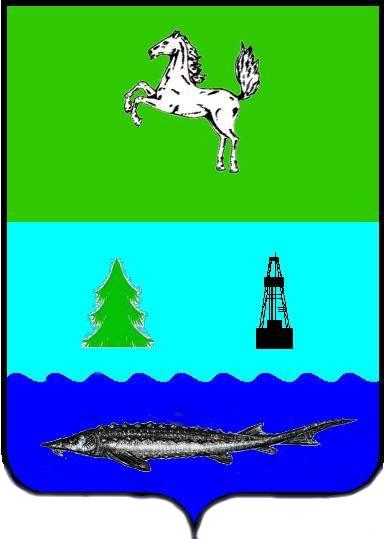 АДМИНИСТРАЦИЯ ПАРАБЕЛЬСКОГО РАЙОНАПОСТАНОВЛЕНИЕ(в редакции постановлений Администрации Парабельского района от 17.02.2017 № 125а, 10.05.2017 № 311а, 29.05.2017 № 379а, 14.07.2017 № 500а, 19.10.2017 № 729а, 22.01.2018 № 20а, 30.05.2018 № 271а, 09.06.2018 № 295а, 01.08.2018 № 424а, 16.10.2018 № 593а, 05.03.2019 № 111а, 19.04.2019 № 224а, 20.01.2020 № 14а, 17.07.2020 № 317а, 20.02.2021 № 86а)29.12.2016										                      № 730аОб утверждении  муниципальной программы«Развитие системы образования Парабельского района» В соответствии с Федеральным законом от 29 декабря 2012 года N 273-ФЗ "Об образовании в Российской Федерации", Постановлением Администрации Томской области  от 30.10.2014 № 413а «Об утверждении государственной программы «Развитие образования в Томской области», Постановлением Администрации Парабельского района от 29.04.2015 № 341а «Об утверждении Порядка принятия решений о разработке муниципальных программ Парабельского района, их формирования  и реализации, а  так же проведения и критерии оценки эффективности их реализации»,ПОСТАНОВЛЯЮ:1. Утвердить муниципальную программу «Развитие системы образования Парабельского района на 2017 – 2020 годы», согласно приложению к настоящему постановлению.2. Настоящее  постановление вступает в силу с 01.01.2017 года и подлежит размещению на официальном сайте муниципального образования «Парабельский район» в информационно – телекоммуникационной сети «Интернет».3. Контроль за исполнением настоящего постановления возложить на заместителя Главы района по социальным вопросам А.С. Ликонцеву.И.о. Главы района									            Е.А. РязановаПриложение к постановлению администрации Парабельского районаот 29.12.2016 № 730Муниципальная программа «Развитие системы образования Парабельского района»Паспорт программы Характеристика текущего состояния системы образования Парабельского района.Повышение эффективности и качества образования - одно из базовых направлений реализации государственной политики как в Российской Федерации, на территории Томской области, так и в Парабельском районе. Развитие отрасли «образование» направлено на достижение задачи повышения качества образования и содействия раскрытию творческого потенциала населения в рамках среднесрочной цели «Благоприятные условия для жизни, работы, отдыха и воспитания детей», указанной в Стратегии социально-экономического развития Томской области до 2030 года, утвержденной постановлением Законодательной Думы Томской области от 26.03.2015 № 2580.Система образования Парабельского района представлена образовательными организациями различных типов.Общее образование.Сеть организаций системы общего образования Парабельского района на начало 2020 - 2021 учебного года представлена девятью организациями, из них:- 6 средних школ;- 1 основная школа;- 1 начальная школа.Общая численность обучающихся на начало 2020 - 2021 учебного года в муниципальных общеобразовательных организациях составляет 1777 человек (что на 14 человек меньше, чем в предыдущем учебном году). В районном центре обучаются 1307 учеников, что составляет 73,6% от общего количества обучающихся района. Среди восьми школ - пять малокомплектных. Самая малочисленная из средних школ - Шпалозаводская – 63 ученика, основная Нельмачевская  школа -16 учеников.Численность педагогических работников муниципальных общеобразовательных организаций на начало 2020-2021 учебного года составляет 200 человек (без внешних совместителей). 74% педагогов имеют высшее образование, 36,5% имеют квалификационную категорию, 77,5% прошли курсы повышения квалификации за последние 3 года. 31% педагогов достигли пенсионного возраста, 25,5% педагогов в возрасте до 35 лет. Все обучающиеся начального уровня образования обучаются в соответствии с ФГОС начального общего образования. С 1 сентября 2020г все средние общеобразовательные организации перешли на обучение в соответствии с ФГОС среднего общего образования, обучающиеся 11-ых классов  с. Парабель в пилотном режиме перешли на обучение по ФГОС среднего общего образования. Всего по новым ФГОС обучается 1758 обучающихся района, что составляет 98,9 % от всех обучающихся. В 2020-2021 учебном году 548 обучающихся района, что составляет 30,8% от всех обучающихся, занимаются во вторую смену. При организации внеурочной деятельности в соответствии с ФГОС для обучающихся районного центра возникают проблемы, связанные с нехваткой помещений для занятий внеурочной деятельностью.Обеспечивается высокое качество общеобразовательной подготовки выпускников. Средний тестовый балл участников ЕГЭ Парабельского района в 2020 году по 6 из 10 общеобразовательных предметов выше областного показателя.Успешность и качество образования в системе общего образования Парабельского района стабильны в течение ряда лет, имея незначительную тенденцию к росту.Существует разрыв в качестве образовательных результатов между образовательными организациями, работающими в разных социокультурных условиях. Необходимо формирование компетенций, востребованных в современной социальной жизни и экономике, что требует эффективного использования деятельностных (проектных, исследовательских) образовательных технологий и развития профильного образования, особенно в области физико-математических, естественных наук, технологии и технического творчества.Совершенствуются условия для творческого и интеллектуального развития детей во внеурочное время, развивается инфраструктура по работе с талантливыми и одаренными детьми. В ходе реализации проекта модернизации общего образования существенно улучшена материально-техническая база общеобразовательных организаций.Приобретено компьютерное, учебно-лабораторное, учебно-производственное, спортивное оборудование, оборудование для организации медицинского обслуживания обучающихся, для школьных столовых и проведения государственной итоговой аттестации. Осуществлен ремонт зданий ряда образовательных организаций.Вместе с тем остается нерешенным ряд проблем: высокая степень изношенности основных фондов, жесткие нормативные требования к образовательным организациям в области комплексной безопасности.Обеспечено достаточно высокое насыщение образовательных организаций современными средствами информатизации:- на 1 компьютер приходится 8 человек;- появились практики реализации образовательных программ с применением электронного обучения и дистанционных образовательных технологий,- повысилось качество интернет-услуг.Однако в ряде образовательных организаций имеющейся пропускной способности интернет-трафика недостаточно для широкого внедрения электронных образовательных ресурсов, автоматизированных информационных систем, а также реализации образовательных программ с применением электронного обучения и дистанционных образовательных технологий.Необходим монтаж и модернизация единых локальных сетей в школах. Это позволит создать единое информационное пространство образовательных организаций, обеспечить ведение каждым учителем электронных журналов и дневников, эффективно использовать информационно-коммуникационные технологии в образовательном процессе, автоматизировать управленческую деятельность в организациях.Продолжает развиваться информационная системы образования через работу официальных сайтов образовательных организаций. При этом слабой остается обратная связь с потребителями образовательных услуг.В рамках построения и функционирования региональной системы оценки качества образования совершенствуются механизмы и процедуры оценочных мероприятий. Продолжаются диагностические исследования условий организации и ресурсного обеспечения образовательного процесса в образовательных организациях, развивается система оценки уровня подготовки обучающихся.Дошкольное образованиеВ 2020 году услуги дошкольного образования предоставляли 4 детских сада:- Муниципальное бюджетное дошкольное образовательное учреждение «Детский сад Березка» (далее - МБДОУ «Детский сад Березка»);- Муниципальное бюджетное дошкольное образовательное учреждение «Детский сад Солнышко» (далее - МБДОУ «Детский сад Солнышко»);- Муниципальное бюджетное дошкольное образовательное учреждение «Детский сад Подсолнухи» (далее - МБДОУ «Детский сад Подсолнухи»);- Муниципальное бюджетное дошкольное образовательное учреждение МБДОУ «Детский сад Березка» (далее - МБДОУ «Детский сад Березка»). и 7 общеобразовательных учреждений:- Муниципальное бюджетное образовательное учреждение «Парабельская гимназия» (далее - МБОУ «Парабельская гимназия»);- Муниципальное бюджетное образовательное учреждение «Старицинская ОШ» (далее – МБОУ «Старицинская ОШ»); - Муниципальное бюджетное образовательное учреждение «Шпалозаводская СШ» (далее - МБОУ «Шпалозаводская СШ»);- Муниципальное бюджетное образовательное учреждение «Нарымская СШ» (далее - МБОУ «Нарымская СШ»);- Муниципальное казенное образовательное учреждение «Новосельцевская СШ» (далее – МКОУ «Новосельцевская СШ»);- Муниципальное казенное образовательное учреждение «Нельмачевская ОШ» (далее - МКОУ «Нельмачевская ОШ»);- Муниципальное казенное образовательное учреждение «Заводская СШ» (далее - МКОУ «Заводская СШ»).В 2020 г. всего дошкольным образованием было охвачено 682 детей от 1,8 и старше (63%), из них 124 ребенка в возрасте до 3 лет (35.2%).Очередность детей в ДОУ на 31.12.2020г. составила – 130 ребенок (31.12.2019г. составила – 160 детей).В целях повышения доступности и качества дошкольного образования, исполнения национального проекта «Образование» в рамках «Поддержка семей, имеющих детей» на базе МБДОУ «Детский сад Березка» функционирует  консультационный центр, деятельностью которого, является  оказание методической, психолого-педагогической, диагностической и консультативной помощи родителям, чьи дети не посещают дошкольные образовательные организации. В 2020г. работа консультационного центра была организована в дистанционном формате. В течение года было зарегистрировано 63 обращения родителей (законных представителя).Все образовательные учреждения укомплектованы педагогическими кадрами.В дошкольных образовательных организациях:- 45,5% педагогов имеют высшее образование;- 42% среднее специальное.Первую квалификационную категорию имеют 38% педагогов. В общеобразовательных организациях:- 50% педагогов имеют высшее образование;- 50% среднее специальное.Первую квалификационную категорию имеют 33% педагогов.За последние три года прошли курсовую подготовку по ФГОС ДО 55 педагогов (69,6%).Дополнительное образование.Система дополнительного образования является важной составляющей системы общего образования Парабельского района. В 2020 году  в Парабельском районе  3 учреждения дополнительного образования предоставляли свои образовательные услуги. Из них два МБУ ДО «Дом детского творчества» и  МБУ ДО «Детско-юношеская спортивная школа»  с общим числом воспитанников 900 человек, относятся к системе образования. МБУ ДО «ДШИ им. Заволокиных» относится к учреждениям культуры  (120 чел.). Программы дополнительного образования также были представлены на базе 8 общеобразовательных организаций и  3 дошкольных образовательных учреждений.  Согласно установленной  методике расчета охвата обучающихся дополнительным образованием, которая   позволяет    считать ребенка охваченным дополнительным образованием если он обучался хотя бы один день в указанный период, охват детей возрастной категории  с 5 до 18 лет дополнительным образованием за период с 01.01.2020г по 31.12.2020г в  Парабельском районе составляет 1701 человек (75,6%). В 2019 году было 1683 человека – 74, 8 % .  Реальный  показатель охвата дополнительным образованием остается недостаточным по отношению к установленному в муниципальном проекте «Успех каждого ребенка» (75%) и составляет 57% (1283 чел.). Существуют определенные объективные трудности по расширению услуг ДО на базе общеобразовательных организаций. Наибольшее количество детей в Парабельском районе сосредоточено в районном центре - 1307 обучающихся из 1777. Одновременно большинство детей посещают объединения дополнительного образования на базе своей школы и в организациях дополнительного образования детей. Максимально увеличить спектр услуг по расширению возможностей дополнительного образования на базе школ райцентра не удается ввиду отсутствия необходимых условий (отсутствие свободных помещений, школы райцентра работают в 2 смены), нехватка квалифицированных кадров (объединения ДО ведут  учителя-предметники, у которых большая учебная нагрузка). Кроме  дополнительного образования школа должна  обеспечить занятость детей внеурочной деятельностью с 1- 9 класс, что также требует ресурсного обеспечения. Существенной проблемой, влияющей на показатель охвата детей дополнительным образованием является то, что учреждения культуры, за исключением ДШИ, (ДК, библиотечные центры) не оказывают услуг дополнительного образования, а часть детей в Парабельском районе посещают досуговые программы, но их зачисление в ИС «Навигатор» не отражается. Охват детей дополнительными общеобразовательными программами технической и естественнонаучной направленности составляет 20%, что соответствует установленному показателю муниципального проекта « Успех каждого ребенка». Ежегодно увеличивается количество учреждений, в которых ведется образовательная робототехника. 3-ий год команды детского сада «Подсолнухи» и Дома детского творчества принимают результативное участие в Кубке Губернатора Томской области по образовательной робототехнике. В этом году участие было дистанционным. Проводятся районные соревнования по образовательной робототехнике. В марте 2020 года в них приняло участие 29 человек.В системе дополнительного образования работает 20 педагогов, 85% из них имеют высшее образование, 65 % аттестованы на квалификационные категории, 80% педагогов в течение трех последних лет прошли курсы повышения квалификации. Средний возраст педагогического состава 43 года, 20% педагогов достигли пенсионного возраста, 25% педагога в возрасте до 35 лет. В соответствии с общими приоритетными направлениями совершенствования системы дополнительного образования в Российской Федерации, закрепленными, в частности, Концепцией развития дополнительного образования детей в Российской Федерации, утвержденной распоряжением Правительства Российской Федерации от 04.09.2014 № 1726-р, приоритетным проектом Доступное дополнительное образование для детей», утвержденным протоколом заседания президиума Совета при Президенте Российской Федерации по стратегическому развитию и приоритетным проектам от 30 ноября 2016 № 11, Национальной стратегией действий в интересах детей на 2012-2017 годы, утвержденной Указом Президента Российской Федерации от 01.06.2012 № 761, в целях обеспечения равной доступности качественного дополнительного образования для детей в Парабельском районе реализуется система персонифицированного финансирования дополнительного образования, подразумевающая предоставление детям именных сертификатов дополнительного образования.  С целью обеспечения использования именных сертификатов дополнительного образования муниципальное казенное учреждение Отдел образования Администрации Парабельского района руководствуется региональными правилами персонифицированного финансирования дополнительного образования детей и ежегодно принимает программу персонифицированного финансирования дополнительного образования детей в Парабельском районе.Цель и задачи муниципальной программы, показатели цели и задач   муниципальной программыЦель муниципальной программы – комплексное и эффективное развитие муниципальной системы образования, обеспечивающее повышение качества образования, посредством создания современных, доступных, безопасных условий образовательного процесса, развития инфраструктуры системы образования.Показатели цели муниципальной программы (таблица 1)Таблица 1Задачи муниципальной программыОбеспечение доступного качественного дошкольного образования;Обеспечение доступного качественного начального общего, основного общего, среднего общего образования;Обеспечение доступного качественного дополнительного образования, развитие системы воспитания детей;Обеспечение доступных для всех категорий населения и безопасных условий образовательного процесса;Обеспечение условий образовательного процесса, соответствующих современным требованиям;Обеспечение защиты интересов законных прав несовершеннолетних детей, в том числе детей-сирот и детей, оставшихся без попечения родителей, а также лиц из числа недееспособных граждан;Создание условий для укрепления здоровья и полноценного питания обучающихся;Обеспечение системы образования Парабельского района квалифицированными кадрами;Обеспечение условий выполнения Программы.Показатели задач муниципальной программы (таблица 2)Таблица 2Ресурсное обеспечение муниципальной программыУправление и контроль за реализацией муниципальной программыКонтроль за реализацией муниципальной программы осуществляет заместитель Главы Парабельского района по социальным вопросам.Текущий контроль и управление муниципальной программой осуществляют Муниципальное казенное учреждение Отдел образования Администрации Парабельского района совместно с соисполнителями муниципальной программы. Текущий контроль осуществляется постоянно в течение всего периода реализации муниципальной программы путем мониторинга и анализа промежуточных результатов.В необходимых случаях Муниципальное казенное учреждение Отдел образования Администрации Парабельского района, в том числе на основании предложений соисполнителей муниципальной программы, готовит предложения о корректировке перечня мероприятий муниципальной программы и средств на их реализацию для утверждения в установленном порядке.Оценка рисков в ходе реализации муниципальной программы, меры управления рискамиК основным рискам реализации муниципальной программы относятся:- 	финансово-экономические риски - ухудшение экономической ситуации в регионе, муниципалитете, которое может привести к недофинансированию мероприятий муниципальной программы, в том числе за счет средств. Минимизация рисков недофинансирования мероприятий муниципальной программы осуществляется путем формирования механизмов инвестиционной привлекательности проектов, развития социального партнерства; - нормативные правовые риски - непринятие или несвоевременное принятие необходимых нормативных правовых актов, внесение существенных изменений в закон Томской области об областном бюджете на очередной финансовый год и плановый период повлияет на выполнение мероприятий муниципальной программы и достижение целей муниципальной программы;- организационные и управленческие риски - неэффективная организационная схема и рассогласованность позиций с соисполнителями и участниками муниципальной программы могут приводить к неэффективному управлению процессом реализации муниципальной программы, низкому качеству реализации мероприятий муниципальной программы на муниципальном уровне и уровне образовательных организаций. Устранение риска возможно за счет организации единого координационного органа по реализации муниципальной программы и обеспечения постоянного и оперативного мониторинга (в том числе социологического) реализации муниципальной программы, а также за счет корректировки муниципальной программы на основе анализа данных мониторинга. Важным средством снижения риска является принятие управленческих решений в рамках государственной программы с учетом информации, поступающей от соисполнителей муниципальной программы.- социальные риски, связанные с сопротивлением общественности и представителей бизнеса реализации мероприятий муниципальной программы. Минимизация риска возможна за счет обеспечения широкого привлечения общественности к обсуждению целей, задач и механизмов развития образования, а также публичного освещения хода и итогов реализации муниципальной программы.Риск не достижения ожидаемых конечных результатов муниципальной программы является типичным в случае недофинансирования мероприятий, предусмотренных муниципальной программой, на его минимизацию направлены меры по планированию работ в части уточнения мероприятий муниципальной программы.Применение правовых методов влияния (совокупность нормативных правовых актов), способствующих достижению цели муниципальной программы.Формирование и использование системы контроля на всех стадиях реализации муниципальной программы.Приложение № 1 к муниципальной программе «Развитие системы образования Парабельского района»Подпрограмма 1. «Развитие дошкольного образования»Характеристика системы дошкольного образования Парабельского района.В 2020 году услуги дошкольного образования предоставляли 4 детских сада и 7 общеобразовательных учреждений с разным режимом пребывания детей:В 2020 г. всего дошкольным образованием было охвачено 682 детей от 1,8 и старше (63%), из них 124 ребенка в возрасте до 3 лет (35.2%).Третий год подряд идет уменьшение численности детей в детских садах и дошкольных группах по ряду причин:- снижение рождаемости;- миграция населения из сельских поселений;- низкий прожиточный уровень населения. Так в  МБОУ «Нарымская СШ» 2017 год посещали  дошкольные группы – 36 детей, а  в 2020г. – 26 детей.В МКОУ «Нельмачевская ОШ» 2017 г. – 10 детей, 2020г. – 5 детей.Очередность детей в ДОУ на 31.12.2020г. составила – 130 ребенок (31.12.2019г. составила – 160 детей).С 01.09.2020г. получили направления в детские сады и дошкольные группы общеобразовательных учреждений - 111 детей, из них 86 детей в образовательные учреждения райцентра. Потребность населения в дошкольном образовании детей в возрасте от 3 лет и более, полностью удовлетворена. Также удовлетворена потребность, в дошкольных образовательных организациях (в райцентре) детей в возрасте 1,7 лет (2018 г.р. детей). Очередность детей сохраняется в возрасте от 2 мес. до 1,7 лет.В ФЗ «Об образовании в РФ» определен возраст детей получения дошкольного образования с 2 месяцев. В 2021 г. планируется прием детей раннего возраста (с 1,5 лет) в МБДОУ «Детский сад Березка». Для чего необходимо внутреннее перераспределение площади групповых ячеек и приобретение оборудования для группы раннего возраста.Очередность в разбивке по годам рождения:В связи с тем, что дошкольные группы посещают дети-инвалиды и дети с ОВЗ, в МКОУ «Новосельцевская СШ» и МБДОУ «Детский сад Березка» функционируют комбинированные группы. Всего в 2019 - 2020г. учебном году дошкольные группы образовательных организаций посещало 9 детей-инвалидов и 9 детей с ОВЗ.В целях повышения доступности и качества дошкольного образования, исполнения национального проекта «Образование» в рамках «Поддержка семей, имеющих детей» на базе МБДОУ «Детский сад Березка» функционирует  консультационный центр, деятельностью которого, является  оказание методической, психолого-педагогической, диагностической и консультативной помощи родителям, чьи дети не посещают дошкольные образовательные организации. В 2020г. работа консультационного центра была организована в дистанционном формате. В течение года было зарегистрировано 63 обращения родителей (законных представителя).Консультации оказывали: старший воспитатель, учитель-логопед, педагог-психолог, музыкальный руководитель. В 2020г. была продолжена работа по повышению качества дошкольного образования. Все образовательные учреждения ведут свою деятельность в соответствии с федеральными государственными образовательными стандартами  дошкольного образования (ФГОС ДО): работа с педагогическими кадрами, сотрудничества с родителями, организация преемственности между дошкольным и начальным школьным образованием, материально-техническое обеспечение воспитательно-образовательного процесса.Все образовательные учреждения укомплектованы педагогическими кадрами.В дошкольных образовательных организациях:- 45,5% педагогов имеют высшее образование;- 42% среднее специальное.Первую квалификационную категорию имеют 38% педагогов. В общеобразовательных организациях:- 50% педагогов имеют высшее образование;- 50% среднее специальное.Первую квалификационную категорию имеют 33% педагогов.За последние три года прошли курсовую подготовку по ФГОС ДО 55 педагогов (69,6%).Цель и задачи подпрограммыЦель подпрограммы - обеспечение доступности и повышения качества дошкольного образования, совершенствование содержания и технологий дошкольного образования в условиях реализации ФГОС ДО.Задачи подпрограммы:1. Обеспечение доступности услуг дошкольного образования от 2 мес. до 1,5 лет;2. Обеспечение доступности услуг дошкольного образования в возрасте от 1,5 до 7 лет для всех слоев населения;3. Обеспечение условий для реализации ФГОС ДО, в том числе:  - материально техническое обеспечение.Перечень мероприятий по реализации подпрограммы 1. «Развитие дошкольного образования»Приложение № 2 к муниципальной программе «Развитие системы образования Парабельского района»Подпрограмма 2. «Развитие начального общего, основного общего, среднего общего образования»Характеристика системы общего образования Парабельского районаСистема образования Парабельского района представлена образовательными организациями различных типов.Общее образование:Сеть организаций системы общего образования Парабельского района на начало 2020 - 2021 учебного года представлена девятью организациями, из них:- 6 средних школ;- 1 основная школа;- 1 начальная школа.Общая численность обучающихся на начало 2020 - 2021 учебного года в муниципальных общеобразовательных организациях составляет 1777 человек (что на 14 человек меньше, чем в предыдущем учебном году). В районном центре обучаются 1307 учеников, что составляет 73,6% от общего количества обучающихся района. Среди восьми школ - пять малокомплектных. Самая малочисленная из средних школ - Шпалозаводская – 63 ученика, основная Нельмачевская  школа -16 учеников.Численность педагогических работников муниципальных общеобразовательных организаций на начало 2020-2021 учебного года составляет 200 человек (без внешних совместителей). 74% педагогов имеют высшее образование, 36,5% имеют квалификационную категорию, 77,5% прошли курсы повышения квалификации за последние 3 года. 31% педагогов достигли пенсионного возраста, 25,5% педагогов в возрасте до 35 лет. Все обучающиеся начального уровня образования обучаются в соответствии с ФГОС начального общего образования. С 1 сентября 2020г все средние общеобразовательные организации перешли на обучение в соответствии с ФГОС среднего общего образования, обучающиеся 11-ых классов  с. Парабель в пилотном режиме перешли на обучение по ФГОС среднего общего образования. Всего по новым ФГОС обучается 1758 обучающихся района, что составляет 98,9 % от всех обучающихся. В 2020-2021 учебном году 548 обучающихся района, что составляет 30,8% от всех обучающихся, занимаются во вторую смену. При организации внеурочной деятельности в соответствии с ФГОС для обучающихся районного центра возникают проблемы, связанные с нехваткой помещений для занятий внеурочной деятельностью.Обеспечивается высокое качество общеобразовательной подготовки выпускников. Средний тестовый балл участников ЕГЭ Парабельского района в 2020 году по 6 из 10 общеобразовательных предметов выше областного показателя.Успешность и качество образования в системе общего образования Парабельского района стабильны в течение ряда лет, имея незначительную тенденцию к росту.Успешность и качество образования в системе общего образования Парабельского района стабильны в течение ряда лет, имея незначительную тенденцию к росту.Существует разрыв в качестве образовательных результатов между образовательными организациями, работающими в разных социокультурных условиях. Необходимо формирование компетенций, востребованных в современной социальной жизни и экономике, что требует эффективного использования деятельностных (проектных, исследовательских) образовательных технологий и развития профильного образования, особенно в области физико-математических, естественных наук, технологии и технического творчества.Совершенствуются условия для творческого и интеллектуального развития детей во внеурочное время, развивается инфраструктура по работе с талантливыми и одаренными детьми. В ходе реализации проекта модернизации общего образования существенно улучшена материально-техническая база общеобразовательных организаций.Приобретено компьютерное, учебно-лабораторное, учебно-производственное, спортивное оборудование, оборудование для организации медицинского обслуживания обучающихся, для школьных столовых и проведения государственной итоговой аттестации. Осуществлен ремонт зданий ряда образовательных организаций.Вместе с тем остается нерешенным ряд проблем: высокая степень изношенности основных фондов, жесткие нормативные требования к образовательным организациям в области комплексной безопасности.Обеспечено достаточно высокое насыщение образовательных организаций современными средствами информатизации:- на 1 компьютер приходится 8 человек;- появились практики реализации образовательных программ с применением электронного обучения и дистанционных образовательных технологий,- повысилось качество интернет-услуг.Однако в ряде образовательных организаций имеющейся пропускной способности интернет-трафика недостаточно для широкого внедрения электронных образовательных ресурсов, автоматизированных информационных систем, а также реализации образовательных программ с применением электронного обучения и дистанционных образовательных технологий.Необходим монтаж и модернизация единых локальных сетей в школах. Это позволит создать единое информационное пространство образовательных организаций, обеспечить ведение каждым учителем электронных журналов и дневников, эффективно использовать информационно-коммуникационные технологии в образовательном процессе, автоматизировать управленческую деятельность в организациях.Продолжает развиваться информационная система образования через работу официальных сайтов образовательных организаций. При этом слабой остается обратная связь с потребителями образовательных услуг.В рамках построения и функционирования региональной системы оценки качества образования совершенствуются механизмы и процедуры оценочных мероприятий. Продолжаются диагностические исследования условий организации и ресурсного обеспечения образовательного процесса в образовательных организациях, развивается система оценки уровня подготовки обучающихся.Цель и задачи подпрограммыЦель подпрограммы - Создание условий и механизмов для обеспечения равного доступа к качественному образованию на основе новых государственных образовательных стандартов, преемственности образовательных программ на всех уровнях общего образования и запросов потребителей независимо от места жительства, социального и материального положения семей и состояния здоровья обучающихся.Задачи подпрограммы:1. Обновление содержания образования в соответствии с ФГОС, обеспечение государственных гарантий получения услуг общего образования.2. Организация управления учебно-воспитательным процессом с ориентацией на контроль по результатам обучения и развития обучающихся.3. Оптимальная, с точки зрения образовательного эффекта, работа по реализации нового федерального образовательного стандарта в части создания условий обучения всех детей школьного возраста с целью сохранения и укрепления здоровья обучающихся.4. Информатизация образовательного процесса, эффективное использование информационных технологий и дистанционного обучения в образовательном процессе.5. Обеспечение благоприятных условий для создания в районе системы выявления, развития и адресной поддержки одарённых детей и талантливой молодёжи в различных областях интеллектуальной и творческой деятельности.6. Обеспечение образовательных организаций квалифицированными кадрами, способными решать задачи модернизации образования.Перечень мероприятий по реализации Подпрограммы 2. «Развитие начального общего, основного общего, среднего общего образования»Приложение № 3 к муниципальной программе 		«Развитие системы образования Парабельского района»Подпрограмма 3.«Развитие системы воспитания и дополнительного образования»Характеристика системы воспитания и дополнительного образования Парабельского районаСистема воспитания в образовательных организациях Парабельского района представляет целостный педагогический процесс, который осуществляется в соответствии с общими направлениями развития системы образования Российской Федерации, обозначенными Федеральным Законом от 29.12.2012 № 273-ФЗ «Об образовании в Российской Федерации», где образование рассматривается как единый целенаправленный процесс воспитания и обучения, в целях интеллектуального, духовно-нравственного, творческого, физического и (или) профессионального развития человека, удовлетворения его образовательных потребностей и интересов. Концепцией духовно-нравственного развития и воспитания личности гражданина России определена основная цель отечественного образования и приоритетная задача общества и государства – это воспитание, социально-педагогическая поддержка становления и развития высоконравственного, ответственного, творческого, инициативного, компетентного гражданина России. Подпрограмма разработана с целью развития системы воспитания и призвана способствовать усилению воспитательной составляющей всего процесса обучения с акцентом на духовно-нравственное, гражданско-патриотическое воспитание подрастающего поколения парабельцев и определяет систему основных мероприятий. Усиление воспитательной составляющей должно быть направлено на решение современных социальных проблем: недостаточная актуализация общенациональной системы ценностей, духовных приоритетов и социально-культурных задач; морально-нравственная дезинтеграция общества; недостаток гражданского, патриотического самосознания; рост национализма, снижение ценностей семейной жизни, ослабление физического, социального и психического здоровья населения. Достичь поставленной перед образованием задачи воспитания и развития гражданина России, невозможно в рамках отдельной образовательной организации. Необходима координация деятельности организаций общего и дополнительного образования, учреждений культуры и спорта, охраны здоровья и других субъектов социокультурного пространства, содействие воспитательной деятельности семьи. Приоритетной задачей формирования будущего интеллектуального и творческого потенциала Парабельского района является создание профессиональной элиты, что невозможно без выявления, поддержки, адресной помощи и развития, наиболее одаренных в различных областях знаний и творчества детей и молодежи. На протяжении ряда лет в муниципальной системе образования накоплен определенный опыт организации мероприятий, направленных на выявление талантливых детей, имеющих особые достижения в различных видах деятельности. На базе Парабельской гимназии работает муниципальный центр по работе с одаренными детьми. Приобщение талантливых и способных ребят к исследовательской деятельности, разработке проектов, выполнению творческих работ позволяет создавать благоприятные условия для их самообразования и профессиональной ориентации. Значительное место занимает развитие спортивной одаренности. Вместе с тем в этой сфере деятельности существует ряд проблем, которые необходимо решать. Поэтому одной из задач подпрограммы является развитие системы выявления и поддержки талантливых детей.   Система дополнительного образования является важной составляющей системы общего образования Парабельского района. В 2020 году  в Парабельском районе  3 учреждения дополнительного образования предоставляли свои образовательные услуги. Из них два МБУ ДО «Дом детского творчества» и  МБУ ДО «Детско-юношеская спортивная школа»  с общим числом воспитанников 900 человек, относятся к системе образования. МБУ ДО «ДШИ им. Заволокиных» относится к учреждениям культуры  (120 чел.). Программы дополнительного образования также были представлены на базе 8 общеобразовательных организаций и  3 дошкольных образовательных учреждений.  Согласно установленной  методике расчета охвата обучающихся дополнительным образованием, которая   позволяет    считать ребенка охваченным дополнительным образованием если он обучался хотя бы один день в указанный период, охват детей возрастной категории  с 5 до 18 лет дополнительным образованием за период с 01.01.2020г по 31.12.2020г в  Парабельском районе составляет 1701 человек (75,6%). В 2019 году было 1683 человека – 74, 8 % .  Реальный  показатель охвата дополнительным образованием остается недостаточным по отношению к установленному в муниципальном проекте «Успех каждого ребенка» (75%) и составляет 57% (1283 чел.). Существуют определенные объективные трудности по расширению услуг ДО на базе общеобразовательных организаций. Наибольшее количество детей в Парабельском районе сосредоточено в районном центре - 1307 обучающихся из 1777. Одновременно большинство детей посещают объединения дополнительного образования на базе своей школы и в организациях дополнительного образования детей. Максимально увеличить спектр услуг по расширению возможностей дополнительного образования на базе школ райцентра не удается ввиду отсутствия необходимых условий (отсутствие свободных помещений, школы райцентра работают в 2 смены), нехватка квалифицированных кадров (объединения ДО ведут  учителя-предметники, у которых большая учебная нагрузка). Кроме  дополнительного образования школа должна  обеспечить занятость детей внеурочной деятельностью с 1- 9 класс, что также требует ресурсного обеспечения. Существенной проблемой, влияющей на показатель охвата детей дополнительным образованием является то, что учреждения культуры, за исключением ДШИ, (ДК, библиотечные центры) не оказывают услуг дополнительного образования, а часть детей в Парабельском районе посещают досуговые программы, но их зачисление в ИС «Навигатор» не отражается.   Охват детей дополнительными общеобразовательными программами технической и естественнонаучной направленности составляет 20%, что соответствует установленному показателю муниципального проекта « Успех каждого ребенка». Ежегодно увеличивается количество учреждений, в которых ведется образовательная робототехника. 3-ий год команды детского сада «Подсолнухи» и Дома детского творчества принимают результативное участие в Кубке Губернатора Томской области по образовательной робототехнике. В этом году участие было дистанционным. Проводятся районные соревнования по образовательной робототехнике. В марте 2020 года в них приняло участие 29 человек.Цель и задачи подпрограммыЦель подпрограммы – Доступное качественное дополнительное образование, развитие системы воспитания детейЗадачи подпрограммы:1. Обеспечение дополнительного образования детей в муниципальных образовательных организациях, создание условий для развития дополнительного образования детей, в том числе на базе ДОУ.2. Развитие системы выявления и поддержки талантливых детей3. Совершенствование и развитие успешно зарекомендованных себя форм и методов работы по духовно-нравственному, гражданско-патриотическому воспитанию с учетом динамично меняющейся ситуации и необходимости межведомственного взаимодействия4. Сохранение и развитие системы детского отдыха, оздоровления и занятости детей Перечень мероприятий по реализации подпрограммы «Развитие системы воспитания дополнительного образования»Приложение № 4 к муниципальной программе «Развитие системы образования Парабельского района»Подпрограмма 4. «Создание доступных для всех категорий населения и безопасных условий образовательного процесса»Характеристика сферы реализации подпрограммыВ соответствии с законодательством Российской Федерации в сфере образования образовательная организация создает условия, обеспечивающие безопасность жизни и здоровья обучающихся.  Проблемы обеспечения безопасности здоровья и жизни участников образовательного процесса образовательных организаций в настоящее время приобретают особо актуальное значение и являются приоритетными   в сфере образования. Система комплексной безопасности подразумевает состояние защищенности образовательной организации от реальных и прогнозируемых угроз социального, техногенного и природного характера, обеспечивающее её безопасное функционирование.Законодательные основы обеспечения безопасности жизнедеятельности заложены в Конституции Российской Федерации, Трудовом кодексе РФ, в Законах РФ «О противодействии терроризму», «Об основах охраны труда РФ»,  «О техническом регулировании», «О пожарной безопасности»; Законах «Об образовании в Российской Федерации» и «Об образовании в Томской области», «О пожарной безопасности», «О защите населения и территорий от чрезвычайных ситуаций природного и техногенного характера», в Санитарных правилах и нормах и др.Среди различных видов безопасности для организаций системы образования приоритетными являются пожарная, электрическая, техническая, дорожно-транспортная, санитарно-эпидемиологическая, антикриминальная и антитеррористическая безопасности. Все они взаимосвязаны, и их обеспечение достигается в соответствии с законодательными и нормативными актами Российской Федерации.Проблема построения эффективной системы обеспечения безопасности должна решаться с учетом специфики организаций системы образования и вероятности возникновения тех или иных угроз путем поддержания безопасного состояния объекта в соответствии с нормативными требованиями, обнаружения возможных угроз, их предотвращения и ликвидации. Комплексное решение проблемы возможно только при консолидации финансовых, материальных и трудовых ресурсов всех уровней с использованием программно-целевого метода.С 1 января 2016 г. вступают в силу основные положения Федерального закона от 1 декабря 2014 № 419-ФЗ «О внесении изменений в отдельные законодательные акты Российской Федерации по вопросам социальной защиты инвалидов в связи с ратификацией Конвенции о правах инвалидов». В статье 1 Конвенции установлено, что ее цель заключается в поощрении, защите и обеспечении полного и равного осуществления всеми инвалидами всех прав человека и основных свобод, а также в поощрении уважения присущего им достоинства.С целью реализации положений Конвенции о правах инвалидов создана обновленная правовая база для создания доступной среды для инвалидов.Приказом Минтруда России № 527н от 30 июля 2015 г. утвержден порядок обеспечения условий доступности для инвалидов объектов и предоставляемых услуг в сфере труда, занятости и социальной защиты населения, а также оказания им при этом необходимой помощи. Постановлением  Правительства РФ от 17 июня 2015 г. N 599 установлен   порядок и сроки  разработки федеральными органами исполнительной власти, органами исполнительной власти субъектов Российской Федерации, органами местного самоуправления мероприятий по повышению значений показателей доступности для инвалидов объектов и услуг в установленных сферах деятельности. Образование детей с ограниченными возможностями здоровья в Парабельском районе осуществляется в условиях общеобразовательных организаций.   Образовательные организации района достаточно внимания уделяют созданию условий для обучения детей с ограниченными возможностями здоровья. Основной задачей в процессе образования детей с ограниченными возможностями здоровья является создание условий для получения ими образования с учетом их психофизических особенностей. Количество обучающихся с особыми возможностями здоровья остается большим.Для реализации прав детей с постоянными или временными ограничениями жизнедеятельности на качественное обучение в Парабельском районе предоставляется возможность получения образования в следующих формах:-   инклюзивное образование, т.е. совместное обучение детей с ОВЗ и детей возрастной нормы в одном классе по общеобразовательной программе или по специальным коррекционным адаптированным программам;-  в специальных коррекционных классах, с возможностью индивидуальной коррекции;-  в форме индивидуального обучения на дому по индивидуальным учебным планам. 9 детей с ОВЗ (3,8 % от количества детей с ОВЗ) обучались в 2019 – 2020 учебном году в специальном коррекционном классе, созданном в МБОУ «Парабельская СШ им. Н.А. Образцова», обучение в котором проводится по адаптированной специальной программе.  6 детей с ОВЗ (2,5 % от числа детей с ОВЗ) в 2019 – 2020 учебном году обучались по медицинским показаниям индивидуально на дому по индивидуальным учебным планам по программам, рекомендованным районной психолого-медико педагогической комиссией.Для 85,3 % детей с особыми возможностями здоровья организовано интегрированное инклюзивное обучение в общеобразовательных классах по рекомендованным коррекционным адаптированным программам обучения.   20 обучающихся (8,4% от числа детей с ОВЗ) с особыми возможностями здоровья (слабослышащие, слабовидящие дети, нарушение речи) обучаются в общеобразовательных классах по общеобразовательной программе обучения. Но к ним осуществляется индивидуальный подход.Государственную итоговую аттестацию обучающиеся с особыми возможностями здоровья успешно проходят в щадящем режиме. В районе возрастает количество детей-инвалидов школьного возраста:Количество детей-инвалидов по школамДля обучения детей-инвалидов используются следующие формы обучения:- индивидуальное обучение на дому – 6 чел.(13,6 %)- инклюзивное  обучение (индивидуальное + класс) – 7 человек (15,9 %)- обучение в общеобразовательном  классе по соответствующей программе – 23 чел. (52,3 %)- обучение в специальном коррекционном классе -  8 чел. (18,2%)Программы обучения:- общеобразовательная программа обучения – 12 чел. (27,2 %)  - адаптированная образовательная программа (ЗПР, УО, РАС, ТМНР,НОДА) -28   чел. (64%),    -  СИПР на основе АООП для обучающихся с УО, ТМНР   -  4 чел. (9 %)В большинстве случаев для детей-инвалидов особых условий обучения не требуется.В образовательных учреждениях даются рекомендации педагогам по работе с детьми-инвалидами, оказывается консультативная помощь семьям с детьми с ограниченными возможностями здоровья. Вопросы социальной адаптации школьников данной категории решаются через психолого-педагогическое сопровождение, по возможности, вовлечение детей во внеурочную деятельность. Всем детям – инвалидам предоставляются учебная, справочная и другая литература, имеющаяся в школьных библиотеках.  Однако условия, созданные в образовательных организациях для детей инвалидов, не в полной мере соответствует требованиям, установленным законодательством. Обеспечение условий доступности объектов и услуг для инвалидов требует значительных финансовых средств и времени. Поэтому разработка программы развития по данному направлению актуальна.Цель и задачи подпрограммыЦель подпрограммы – Доступные и безопасные условия образовательного процесса для всех участников образовательного процессаЗадачи подпрограммы:Обеспечение доступности объектов и услуг для инвалидов;Обеспечение безопасных условий образовательного процесса.Перечень мероприятий по реализации подпрограммыПриложение № 5 к муниципальной программе «Развитие системы образования Парабельского района»Подпрограмма 5 «Развитие инфраструктуры системы образования»Характеристика проблемы, на решение которой направлена реализация подпрограммыПодпрограмма «Развитие инфраструктуры системы образования» разработана в соответствии с Постановлением Администрации Томской области от 22.03.2016 № 79а «О программе «Содействие созданию в Томской области (исходя из прогнозируемой потребности) новых мест в общеобразовательных организациях» на 2016-2025 годы», требованиями Федерального государственного образовательного стандарта дошкольного образования, начального общего, основного общего, среднего общего образования. Для обеспечения высокого качества общего образования в соответствии с меняющимися запросами населения и перспективными задачами развития российского общества и экономики требуется совершенствование условий и организации обучения в образовательных организациях. Эта потребность диктуется санитарно-эпидемиологическими требованиями, строительными и противопожарными нормами.Для повышения доступности и качества образования должны быть обеспечены возможность организации всех видов учебной деятельности в школах в одну смену, безопасность и комфортность условий их осуществления.Организация образовательного процесса в одну смену позволяет существенно повысить доступность качественного школьного образования второй половины дня, а именно:- обеспечить обучающимся за 11 лет обучения до 3800 часов обязательной внеурочной деятельности в рамках основной образовательной программы (до 10 часов в неделю); - создать условия для применения сетевой формы реализации образовательных программ с использованием ресурсов нескольких организаций;- организовать обучение детей в возрасте от 5 до 18 лет по дополнительным образовательным программам в соответствии с Указом Президента Российской Федерации от 7 мая 2012 года N 599 «О мерах по реализации государственной политики в области образования и науки», включая дополнительное обучение физической культуре и спорту в соответствии с  Указом Президента России от 29 мая 2017 года №240 «Об объявлении в Российской Федерации Десятилетия детства» и поручением Президента России по итогам заседания Координационного совета по реализации Национальной стратегии действий в интересах детей 28 ноября 2017 года (№Пр-2440 от 2 декабря 2017 года, подпункт «б» пункта 6). В настоящее время в 2019-2020 учебном году в Парабельском районе в 33% школ (трех школах из девяти) образовательный процесс организован в две смены. Наиболее остро стоит вопрос с организацией обучения в две смены для двух школ районного центра. В МБОУ «Парабельская СШ им. Н.А. Образцова» во вторую смену обучалось 252 человека, в МБОУ «Парабельская гимназия» во вторую смену обучается 187 человек. В МБОУ «Шпалозаводская СШ» во вторую смену обучаются 13 человек. Таким образом, 452 (25,2%) обучающихся общеобразовательных организаций Парабельского района в настоящее время обучаются во вторую смену.Для демографической и миграционной ситуации в МО «Парабельский район» характерен рост населения, в том числе школьного возраста. По прогнозным данным, представленным Департаментом экономики Администрации Томской области, численность обучающихся до 2025 года выглядит следующим образом (Диаграмма № 1).Диаграмма № 1В силу отсутствия производства в отдаленных поселках, трудоспособное население ищет способы сменить место жительства, уезжая в районный центр – с. Парабель, реже за пределы района. В течение каждого года в среднем не менее семи – десяти детей школьного возраста пополняют школы райцентра в связи с переездом семей из других населенных пунктов. Наблюдается приток населения в с. Парабель из г. Кедрового, Каргасокского, Колпашевского районов, а также из других регионов Российской Федерации. Таким образом, прогнозируемое количество обучающихся в селе Парабель необходимо корректировать с учетом миграционных процессов (диаграмма № 2).Диаграмма № 2Если  в с. Парабель не будет построена новая школа, то прогноз количества обучающихся, занимающихся во вторую смену в с. Парабель, будет выглядеть следующим образом:В связи с поэтапным введением в образовательный процесс ФГОС будут расширяться и более активно использоваться возможности системы дополнительного образования для реализации внеурочной деятельности обучающихся.Ресурсы общеобразовательных организаций с. Парабель и организаций дополнительного образования максимально использованы для охвата обучающихся общим образованием в одну смену. С 2018 года во вторую смену занимаются более 400 человек. Единственным способом, позволяющим решить задачу по обеспечению односменного режима обучения обучающихся 1-11 классов в с. Парабель, является строительство новой школы на 400 мест. В настоящее время изготовлена проектно-сметная документация на строительство. Определено место строительства, оформлен земельный участок под строительство, развивается инфраструктура (построена котельная, подведен водопровод). При наличии финансовых средств на строительство школы, ее строительство может быть начато безотлагательно.На протяжении всего периода реализации Программы необходимо решать мероприятия по сохранению школьной инфраструктуры. Необходимо проведение капитальных ремонтов зданий, что в конечном итоге позволит школьникам обучаться в зданиях школ с износом не более 50%. Многие здания школ спроектированы и построены в середине прошлого века и раньше и не отвечают современным требованиям, предъявляемым к таким объектам. Материально-техническая база – необходимое условие функционирования и развития образовательной организации. Совершенствование материально- технического обеспечения современным учебным, лабораторным и спортивным оборудованием, информационно-техническими средствами являются современными требованиями к образовательной организации. Особое внимание в школе уделяется насыщению образовательного процесса современным компьютерным оборудованием, а также освоению и использованию ИКТ. В школе создаются все необходимые материально-технические условия для осуществления учебно - воспитательного процесса. Развитие материально-технической базы школ осуществлялось в 2020 году в  соответствии с перспективным планом создания современного образовательного пространства в условиях внедрения ФГОС среднего общего образования, ФГОС для детей с ограниченными возможностями здоровья, выполнения комплекса мер по модернизации общего образования в рамках реализации нацпроекта «Образование».Были запланированы и освоены денежные средства на создание полноценных условий для занятий, обучающихся по спортивному направлению. В школах имеется необходимое для выполнения учебной программы современное оборудование, обновляются ежегодно только комплекты инвентаря для спортзалов и  школьных спортивных клубов.В соответствии с федеральными требованиями завершено обновление практического оборудования  в мастерской ПСШ им. Н.А. Образцова, гимназии, Новосельцевской СШ и Старицинской СШ. Приобретены современные комплекты инструментов, деревообрабатывающие станки, расходные материалы, методические и наглядные пособия.Администрация школ ведет планомерную работу по обновлению  мебели, соответствующей СанПин. В 6-х ОО-ях (гимназия, Новосельцевская СШ, Нельмачевская ОШ, Шпалозаводская СШ, Заводская СШ, Нарымская СШ) продолжена работа по оснащению кабинетов тумбами для плакатов, стеллажами, магнитно-маркерными досками и информационными тематическими стендами. С каждым годом расширяется количество школ, в которых появилась возможность использовать современное лабораторное оборудование. Цифровыми лабораториями по физике, химии  пополнились не только кабинеты гимназии, ПСШ, Нарымской СШ, но и Шпалозаводской СШ, Новосельцевской СШ; телескопами, микроскопами – в Шпалозаводской и Старицинской СШ. Учителя отмечают, что современное учебно-лабораторное оборудование является уникальным средством активизации познавательной деятельности учащихся, способствуют развитию исследовательской компетентности. Оборудование  широко может использоваться не только на уроке, но и во внеурочной деятельности.Одной из основных задач ресурсного обеспечения школ является пополнение информационно-технической базы, дающей возможность учащимся и учителям иметь необходимый доступ к информационным ресурсам. Компьютерная техника используется не только в учебном процессе, но и для издания дидактических и методических материалов, подготовленных учителями и библиотекарями. Во всех общеобразовательных организациях для полноценной работы всех подразделений школы имеются сканеры, копировальная техника, цветные принтеры. Во всех библиотеках автоматизировано рабочее место библиотекаря. В этом году появились ЖК-телевизоры в кабинетах Нельмачевской ОШ, Новосельцевской СШ и Толмачевской начальной школы. В последние годы с появлением высокоскоростного интернета арсенал ТСО пополнила интерактивная доска. Первые такие доски в школах района появились несколько лет назад, но сегодня все большее число школ приобретает их с целью повышения качества знаний  учащихся. Причиной их востребованности  является не только технология, способная заменить традиционную школьную доску с тряпкой и мелом, но и широкая возможность ее использования на всех ступенях школьного обучения, удобство визуализации текстовой и графической информации с последующей корректировкой и сохранением на электронных носителях. Только в этом году в школы поступило 5 досок (2 –ПСШ, 1-Заводская, 1-гимназия, 1-Новосельцевская). Раньше даже в районных школах на это не хватало финансовых средств. Учебно-наглядные пособия на бумажных носителях постепенно вытесняются интерактивными пособиями, т.к. они удобны, доступны, компактны, информативны. Медиатека пополнилась интерактивными компьютерными программами по физике, химии, математике в ПСШ, Нарымской СШ и гимназии.  Ежегодно администрации школы приходится искать дополнительные площади для создания и оборудования новых кабинетов. Полностью укомплектованы 3 новых кабинета в ПСШ, 1 кабинет анг. языка в Заводской СШ и 1 кабинет цифрового образования в Новосельцевской СШ. Отремонтированы и переоборудованы библиотеки Новосельцевской СШ, Старицинской СШ и гимназии.В школах появилась возможность закупки переносных устройств. Для проведения лабораторных и исследовательских работ используются планшеты, закупленные на класс-комплект в гимназии, в Нарымской СШ и Шпалозаводской СШ; нетбуки в Парабельской СШ. Для организации профильного обучения в 10-11 классах по физике и математике Парабельской СШ дозаказано восемь недостающих комплектов ноутбуков. В соответствии с российским законодательством каждый ребенок, независимо от состояния здоровья, способности к освоению образовательных программ имеет право на качественное образование. Современное образование актуализирует проблему поиска эффективных методов, приемов обучения и воспитания детей с ограниченными возможностями здоровья. Такие дети нуждаются в создании специальных условий обучения и воспитания, учитывающих их особые потребности и возможности. С 2016 года в системе образования района осуществлен анализ обеспеченности школ образовательными ресурсами для работы с детьми с ОВЗ. Закуплены учебные пособия, методические пособия для учителей, отвечающие требованиям ФГОС ОВЗ. Кабинеты оснащены ЖК-телевизорами, компьютерами с принтерами. Для работы с детьми с ОВЗ оборудуются в соответствии со спецусловиями кабинеты логопедов, психолога. Школами приобретается новое оборудование: тренажеры для письма, наборы игр для уроков физкультуры, для коррекционно-развивающей работы: палочки Кюизенера, кубики Никитина; песочницы для арт-терапии, лего-оборудование, одноместные регулируемые столы и стулья. Для 2х ОО (Шпалозаводской СШ и гимназии) за 2020 год израсходовано  457165,90 руб. Этого недостаточно, т.к. оборудование дорогостоящее, но поэтапная работа по ресурсному обеспечению в данном направлении продолжится и дальше. В рамках реализации проекта «Современная школа» национального проекта «Образование» для учащихся начального уровня образования Парабельской гимназии в Центры образования цифрового и гуманитарного профилей «Точка роста» осуществлена закупка дополнительных комплектов по робототехнике в количестве 8 шт. на общую сумму 137038, 77 рублей. Обеспеченность учебниками из Федерального перечня на всех уровнях образовании составляет 100%. Все общеобразовательные организации обеспечены в полном объеме учебниками для 1-11 х классов. В образовательном процессе используются учебники издания 2015 - 2020 годов, соответствующие федеральным государственным стандартам начального, основного и среднего общего образования. Все приобретенные учебные комплекты выбраны образовательными организациями самостоятельно. В полном объеме приобретены учебники для обучающихся с ограниченными возможностями здоровья, для детей - мигрантов. Сократился фонд художественной литературы по итогам инвентаризации и списания, но возросло количество электронных образовательных ресурсов, справочной, энциклопедической и словарных изданий, обновляются методические и учебные пособия.Продолжают реализовываться проекты в рамках нацпроекта «Образование». С сентября 2020 года на базе Заводской СШ и Новосельцевской СШ, участвующих в проекте «Цифровая образовательная среда»  открылись кабинеты цифрового образования с наличием интерактивного комплекса, ноутбуков для учителей и детей. Формирование цифровой образовательной среды образовательной организации позволит внедрить в педагогическую практику технологии электронного обучения, модели смешанного обучения, автоматизирует процессы управления качеством образования. Для этого в рамках нацпроекта «Образование» из областного бюджета выделено 2276404,64 руб.В 2019 и  2020 году на базе МБОУ «Парабельская гимназия», МБОУ «Парабельская СШ им. Н.А. Образцова» и МБОУ «Нарымская СШ» состоялось открытие Центров образования цифрового и гуманитарного профилей «Точка роста». Открытие Центров  стало первым шагом школ   в формировании  нового образовательного пространства с целью  создания условий для внедрения на уровнях начального общего, основного общего и среднего общего образования новых методов обучения и воспитания, образовательных технологий, обеспечивающих освоение обучающимися основных и дополнительных общеобразовательных программ цифрового, естественнонаучного, технического и гуманитарного профилей. На базе центров планируется реализация обновления содержания и совершенствования методов обучения предметных областей «Технология», «Математика и информатика», «Физическая культура и основы безопасности жизнедеятельности». Проведена курсовая переподготовка учителей технологии, ОБЖ, информатики.Планируется продолжить работу по обновлению: - компьютерного (замена комплектующих, программно-аппаратных комплексов, полное обновление компьютерных парков);- по приобретению дидактического материала и оборудования для детей в ОВЗ;-по обновлению библиотечного фонда словарными, справочными и художественными изданиями в соответствии с требованиями ФГОС;- по дополнительному оснащению кабинетов интерактивными комплексами;- по приобретению робототехники и электронного легоконструктора для развития технического направления в 2-х ОО-х (Нарымская СШ, ПСШ);- по обновлению учебного фонда для обучающихся 1-9 классов;- по замене мебели в соответствии с требованиями СанПин, по обновлению столов, стульев, шкафов для хранения пособий.Цель и задачи подпрограммыЦель подпрограммы: Обеспечение условий образовательного процесса, соответствующих современным требованиямЦель: вхождение Российской Федерации к 2024 году в число 10 ведущих стран мира по качеству общего образования посредством обновления содержания и технологий преподавания общеобразовательных программ, вовлечения всех участников системы образования (обучающиеся, педагоги, родители (законные представители), работодатели и представители общественных объединений) в развитие системы общего образования, а также за счет обновления материально-технической базыЗадачи подпрограммы: 1.	Обеспечение односменного режима обучения в 1-11 классах общеобразовательных организаций;2. Исключение организации обучения детей в зданиях школ с износом 50 процентов и выше;3. 	Обеспечение материально-технического оснащения образовательного процесса в образовательных организациях в соответствии с требованиями ФГОСПеречень мероприятий по реализации Подпрограммы 5                «Развитие инфраструктуры системы образования»Приложение № 6 к муниципальной программе «Развитие системы образования Парабельского района»Подпрограмма 6. «Развитие полномочий по организации и осуществлению деятельности по опеке и попечительству»Характеристика деятельности по опеке и попечительству.Обеспечение государственных полномочий по организации и осуществлению деятельности по опеке и попечительству в муниципальном образовании «Парабельский район» возложена на Муниципальное казенное учреждение Отдел образования Администрации Парабельского района (далее – МКУ Отдел образования). В МКУ Отдел образования с 2013 года действует отдел опеки и попечительства, состоящий из 3-х человек (начальника отдела, главный специалист, ведущий специалист). Квалификация специалистов соответствует требованиям Приказа Министерства труда России от 18.11.2013 № 680-н «Об утверждении профессионального стандарта «Специалист органа опеки и попечительства в отношении несовершеннолетних». Основная цель работы отдела опеки и попечительства – выявление и учет детей-сирот и детей, оставшихся без попечения родителей, их своевременное жизнеустройство, защита их законных прав и интересов, организация профилактической работы, направленной на снижение социального сиротства. В целях реализации поставленной цели организовано межведомственное взаимодействие различных организаций, располагающихся на территории муниципального образования (образовательные организации, правоохранительные, медицинские, социальной поддержки, сельские поселения и др.)Во всех общеобразовательных организациях имеются общественные инспектора по охране прав детства, призванные обеспечивать защиту прав несовершеннолетних детей, обучающихся в данных ОО. В целях контроля за успеваемостью и поведением, общественные инспектора предоставляют характеристики и ведомости успеваемости на подопечных детей.По состоянию на 01.01.2021 г. на учете органа опеки и попечительства состоит 85 детей, относящихся к категории детей-сирот и детей, оставшихся без попечения родителей, из них круглых сирот – 21 ребенок. 2 ребенка переданы на добровольную опеку по причине несовершеннолетия его матери.  23 ребенка находятся на безвозмездной форме опеки, 63 – на возмездной форме опеки. На 75 детей ежемесячно выплачивается денежное пособие в размере 9100 рублей из средств областного бюджета. Размер пособия нуждается в индексации в соответствии с размером прожиточного минимума. Опекунам, принявшим на воспитание в свою семью детей на возмездную форму опеки, выплачивается вознаграждение за воспитание приемного ребенка.Одной из задач, стоящих перед органом опеки и попечительства, - защита жилищных прав детей-сирот и детей, оставшихся без попечения родителей, лиц из числа детей-сирот и детей, оставшихся без попечения родителей. С этой целью органом опеки и попечительства ежеквартально формирует Список детей-сирот и детей, оставшихся без попечения родителей, лиц из числа детей-сирот и детей, оставшихся без попечения родителей, подлежащих обеспечению их жилыми помещениями на территории муниципального образования (далее – Список), распределяет денежные средства по сельским поселениям. По состоянию на 01.01.2021 г. в списке состоит 39 лиц из числа детей-сирот и детей, оставшихся без попечения родителей.  17 человек приобрели право на обеспечение жильём, но денежных средств на обеспечение жильем всех недостаточно.На период 2019-2021 гг. необходимо совершенствовать работу, направленную на профилактику социального сиротства, на снижение численности детей-сирот и детей, оставшихся без попечения родителей, и 100% -му семейному устройству выявленных детей-сирот и детей, оставшихся без попечения родителей.Цель и задачи подпрограммыЦель подпрограммы – обеспечение защиты законных прав и интересов несовершеннолетних детей, в том числе детей-сирот и детей, оставшихся без попечения родителей, а также лиц из их числа.Задачи подпрограммы:Достижение 100% семейного устройства детей-сирот и детей, оставшихся без попечения родителей;Обеспечение жилыми помещениями детей-сирот и детей, оставшихся без попечения родителей. Перечень мероприятий по реализации подпрограммыПриложение № 7 к муниципальной программе «Развитие системы образования Парабельского района» Подпрограмма 7. «Сохранение и укрепление здоровья обучающихся и воспитанников образовательных организаций Парабельского района»Характеристика сферы реализации программыЗдоровье современных детей и подростков формируется под воздействием комплекса факторов, важнейшими из которых является биологические (включая наследственность), экологические, социальные (образ жизни, условия воспитания и обучения, уровень медицинского обслуживания и так далее).Важно отметить роль так называемых «управляемых факторов» - окружающей среды и санитарно-гигиенических условий, то есть факторов, влияющих на жизнь, здоровье и образование детей. При этом необходимо подчеркнуть, что 20 процентов факторов приходится на условия внутришкольной среды, так как большую часть дня (более 70 процентов времени) дети проводят в стенах образовательных организациях.Поэтому необходимо, все, что формирует эту среду, находилось в гармонии с детским организмом, соответствовало возрастным возможностям и особенностям детей и подростков.О дошкольном и школьном периоде ребенка можно сказать, что в этот период формируется потенциал здоровья на всю жизнь. И чрезвычайно важно то обстоятельство, что на этот потенциал здоровья можно оказывать воздействие. Здоровье либо формируется и развивается, либо расстраивается и утрачивается в процессе воспитания человека.Значительное место в осмыслении и решении этой задачи принадлежит системе образования. В целях сохранения и укрепление здоровья, формирование культуры здоровья субъектов образовательного процесса Парабельского района, создания условий для качественного образования разработана подпрограмма, которая способствует снижению заболеваемости детей и повышение качества обучения воспитанников и обучающихся. Поскольку на здоровье детей оказывает влияние комплекс социально – экономических, социально-гигиенических, экологических и других факторов, решение проблемы сохранения и развития здоровья должно находиться в сфере деятельности специалистов различного профиля – медицинских работников, педагогов, психологов. На основании приказа Министерства здравоохранения РФ от 21.12.2012 г. № 13464 «О порядке проведения несовершеннолетними медицинских осмотров, в том числе при поступлении в образовательные учреждения и в период обучения» ежегодно проводятся профилактические осмотры школьников с участием узких специалистов.  Данные ежегодных профилактических медицинских осмотров школьников Парабельского района выявили отрицательную динамику в состоянии их здоровья. Уменьшилось количество здоровых школьников, увеличился удельный вес детей, имеющих хроническую патологию.  По состоянию здоровья отнесены: (%)В 2017 году доля детей I и II групп здоровья уменьшилась по сравнению с 2016 годом на 0,4 %, а в 2018 году доля детей   I и II групп здоровья осталось на уровне 2017 года, хотя идет снижение 1 группы здоровья (абсолютно здоровые) и увеличение детей II группы здоровья (незначительные отклонения в здоровье). В 2019-2020 годах идет увеличение доли детей с первой и второй  группой здоровья на 0,6%. Доля детей III – V группы здоровья (хронические заболевания, инвалидность) увеличивается. Анализ заболеваемости детей в период учебной деятельности показал большее уменьшение здоровых детей   в начальной школе, дети приходят в первый класс уже с ослабленным здоровьем и хроническими заболеваниями. Решение задачи сохранения и развития системы детского отдыха, оздоровления и занятости детей является одной из наиболее приоритетных социальных проблем. В последние годы заметно ухудшилось состояние здоровья детей. Летние каникулы составляют значительную часть годового объема свободного времени школьников, но далеко не все родители могут предоставить своему ребенку полноценный, правильно организованный отдых. В этих условиях очень важно развивать любые формы оздоровления детей. В образовательных организациях района уже сложилась определенная система работы по данному направлению. Программа предусматривает осуществление ряда мер, направленных на развитие системы организации свободного времени детей и подростков, развитие интеллектуального потенциала и талантов детей, поддержки их физического развития, усиление мер по профилактике безнадзорности и правонарушений несовершеннолетних, формирование общественного мнения.В соответствии с Федеральным законом от 29.12.2012 г. № 273-ФЗ «Об образовании в Российской Федерации», положением о психолого-медико-педагогической комиссии, утвержденным приказом Министерства образования и науки Российской Федерации от 20.09.2013 г. № 1082 в Парабельском районе организует свою деятельность территориальная психолого-медико-педагогическая комиссия. Целью, которой является осуществление диагностического обследования детей с трудностями в обучении, отклонениями в развитии, девиантным поведением и разработки рекомендаций по организации их образовательных маршрутов.ТПМПК оказывает содействие учреждениям медико-социальной экспертизы в разработке индивидуальной программы реабилитации ребенка-инвалида.В состав комиссии входят: педагог-психолог, учителя-дефектологи (по соответствующему профилю: олигофренопедагог, тифлопедагог, сурдопедагог), учитель-логопед, педиатр, невролог, офтальмолог, оториноларинголог, ортопед, психиатр детский, социальный педагог. При необходимости в состав комиссии включаются и другие специалисты.В 2020 г. во время работы ТПМПК было обследовано 85 обучающихся. Их них:- 10 детей дошкольного возраста, - 37 обучающихся   1 – 4 классов,  - 3 обучающихся 5 – 8 классов,- 35 обучающихся 9 классов.Из них повторное обследование прошли 66  обучающихся на подтверждение и смену образовательных программ:- 26 обучающихся 4 классов,- 40  обучающихся 9 классов.Приоритетной задачей деятельности образовательных организаций в обеспечении здоровья детей является организация полноценного питания.     Рациональное питание обучающихся – одно из условий создания здоровье сберегающей среды в общеобразовательных учреждениях, снижения отрицательных эффектов и последствий функционирования системы образования. Недостаточное поступление питательных веществ в детском возрасте отрицательно сказывается на показателях физического развития, заболеваемости, успеваемости способствует проявлению обменных нарушений и хронической патологии.    	 Горячее питание обучающихся и воспитанников ОО района осуществляется через работу 14 пищеблоков при ОО (8 пищеблоков в школах, 6 пищеблоков в дошкольном образовании). Вопросу организации питания в ОО традиционно уделяется большое внимание. Это находит свое отражение в  обновлении современным технологическим оборудованием пищеблоков и проведенных ремонтов. За счет проведенной работы все пищеблоки общеобразовательных организаций в Парабельском районе и технологическое оборудование в них, соответствуют требованиям СанПиН. Охват горячим питанием обучающихся Парабельского района составляет 100%. С сентября 2020 года все обучающиеся 1-4 классов получают бесплатные завтраки.Обучающиеся 5-11 классов питаются за счет родителей. Для поддержки обучающихся из малообеспеченных семей из местного и областного бюджетов выделяются средства на питание. В результате 465 обучающихся  - 27 % (от общего кол-ва обучающихся) получали дотацию на питание с января по май 2020 года в размере 30 рублей (15.00 рублей ОБ, 15.00 рублей МБ). А с сентября 2020 года дети из малообеспеченных семей (5-11 классы) 259 обучающихся – получают поддержку  на питания в размере  58.56 руб.Средняя стоимость горячего завтрака в общеобразовательных учреждениях в 2020 году: - с января по май 2020 года составила 35 руб.;-  с сентября по декабрь 2020 года составила 58,56 руб.  Стоимость однодневного меню в дошкольном ОО в среднем составляет – 136 рублей. Стоимость однодневного меню в пришкольном интернате Заводской СШ – 186 рублей.Для детей с ОВЗ (245 обучающиеся – 13,8%) организовано 2-х разовое бесплатное питание (завтрак + обед)  и  для детей обучающихся  на дому с ОВЗ выплачивается компенсация на питание (9 обучающихся  - 0,5%),  стоимостью с января по май 2020 года для детей с ОВЗ с7 до 11 лет включительно - 104,6 рубля и для детей с ОВЗ от 12 лет и старше - 114,7 рублей, а  с сентября 2020 года - 117.12  рубля.   Существенной помощью в процессе организации горячего питания школьников является работа образовательных учреждений по удешевлению питания путем самообеспечения овощами, за исключением МБОУ «Парабельская гимназия» и МБОУ «Парабельская СШ им. Н.А. Образцова», они овощи выращивают в небольших количествах, а остальное закупают, так как нет условий для их выращивания.Так, силами ОО в 2020 г. школы заготовили картофеля, моркови и свеклы 100% (за исключением школ с. Парабель). В рамках проекта  Система «ИнфоШколаНет» в МБОУ «Парабельская гимназия» и МБОУ «Парабельская СШ им. Н.А. Образцова» установлено оборудование  для безналичного расчета  за питание в школьной столовой.В соответствии с  планом мероприятий на 2020-2023 годы по модернизации инфраструктуры школьных столовых   Парабельского района закуплено технологическое и холодильное оборудование на сумму - 297 600 рублей.Цель и задачи подпрограммыЦель подпрограммы – Сохранение и укрепление здоровья, формирование культуры здоровья субъектов образовательного процесса Парабельского районаЗадачи подпрограммы:1. Сохранение и развитие системы детского отдыха, оздоровления и занятости детей 2. Оказание квалифицированной психолого-медико-педагогической помощи обучающимся через организацию работы ТПМПК.3. Увеличение охвата обучающихся школ качественным горячим питаниемПеречень мероприятий по реализации подпрограммыПриложение № 8 к муниципальной программе «Развитие системы образования Парабельского района»Подпрограмма 8. «Создание условий кадрового обеспечения образовательных организаций»Характеристика проблемы, на решение которой направлена реализация подпрограммыОсновной задачей кадровой  политики, реализуемой  в системе образования Парабельского района, является обеспечение образовательных организаций квалифицированными кадрами, способными обеспечить выполнение современных требований к образованию. В системе образования Парабельского района ведется систематическая и целенаправленная работа по обеспечению образовательных организаций квалифицированными кадрами, по повышению профессионального мастерства педагогических кадров,  по аттестации на первую и высшую квалификационные категории. В целях   решения задач в области обеспечения системы образования Парабельского района квалифицированными педагогическими и административными кадрами   отделом образования и образовательными организациями предпринимались следующие меры:- поиск специалистов через размещение объявлений о имеющихся вакансиях на сайтах образовательных организаций, в средствах периодической печати, на сайте работа.ру;-  налаживание прямых контактов с выпускниками ВУЗов;- заключение с выпускниками школ Парабельского района договоров о целевом обучении ТГПУ;- взаимодействие (переписка, переговоры) с лицами, желающими трудоустроиться в организациях сферы образования и размещающими объявления об этом в СМИ и иных ресурсах.- разработан план мероприятий и реализуется план мероприятий проекта «Учитель будущего»;- организована работа «Школы молодого учителя»;- ежемесячно обновляется информация о потребности в кадрах на региональном сайте работа.ру;- осуществляется  поиск педагогических кадров через СМИ, Интернет;- педагоги привлекаются к работе по совместительству в нескольких ОО.- продолжена система профессиональных конкурсов для работников системы образования.- в целях материальной заинтересованности молодых специалистов им выплачивается при устройстве на работу материальная помощь в размере до 5 тыс. руб. - молодым специалистам ежемесячно выплачивается Губернаторская стипендия 1 тыс. руб. с последующим начислением районного и северного коэффициентов.- в рамках реализации комплекса мер по модернизации общего образования молодым учителям выплачивается ежемесячная материальная поддержка  при стаже до 1 года- 4 тыс. руб.,  до 2 лет – 5 тыс. руб., до 3 лет-6 тыс. руб.- в соответствии с графиком повышения квалификации и модернизационными процессами системы образования педагогические работники проходят курсы повышения квалификации.Принято участие в Программе «Земский учитель». Для этого оформлена заявка и размещена на федеральном портале Программы.Ежегодно система образования пополняется свежими кадрами. Среди новых работников  молодые специалисты и те, кто уже имеет опыт работы. В 2020 году в систему образования пришел  1 молодой специалист; в 2019 году-2; в 2018 году- 4, в 2017 году- 4. В 2020 году в систему образования Парабельского района удалось привлечь учителей английского языка, начальных классов, русского языка и литературы, математики, физической культуры, педагогов дополнительного образования. Благодаря условиям, созданным для молодых и начинающих педагогов в образовательных организациях и на уровне муниципалитета, их закрепляемость близка к 100%. 19 работникам предоставлено  служебное жилье, 10 работников получают ежемесячную компенсацию стоимости найма жилья. Парабельский район принял участие в программе «Земский учитель». По программе в Парабельскую СШ им. Н.А. Образцова прибыл учитель английского языка. Для  адаптации молодых педагогов в образовательных  учреждениях  организована работа наставников.  Благодаря усилиям отдела образования и  руководителей образовательных организаций, разно плановости подхода к решению кадровых проблем в образовательных организациях нет открытых вакансий. Одним из способов решения кадровых проблем явилось участие в региональном проекте мобильный учитель. Это позволяет выполнить образовательную программу Заводской школе, Нельмачевской , Новосельцевской школам - по английскому языку, Нельмачевской школе – по географии.  Сложно решаются вопросы с обеспечением школ учителями английского языка.       Для решения проблем с обеспечением образовательных организаций педагогическими кадрами в образовательных организациях ведется профориентационная работа, в том числе ориентирующая будущих выпускников на выбор педагогических специальностей. Ежегодно отделом образования заключаются договоры о целевом обучении с выпускниками школ. В настоящее время  11 человек обучается в ТГПУ на условиях целевого обучения. Каждый год выпускники школ района поступают в педагогический университет и педагогический колледж: 2016 год - ТГПУ -3 человека; педколледж -1 человек; 2017 год - ТГПУ -3 человека; Педколледж -4 человека; 2018 год - ТГПУ - 15 человек; педколледж -3 человека, 2019 год - ТГПУ -5 человек; педколледж - 5 человек; 2020 год-ТГПУ -5 человек; педколледж - 6 человек. В 2020 году в системе образования Парабельского района не было значительной ротации управленческих кадров. В Парабельской гимназии к исполнению обязанностей директора приступил новый работник. Для подготовки педагогов к работе на руководящих постах сформирован резерв управленческих кадров в количестве 23 человек.Несмотря на то, что все вакансии закрыты, образовательным организациям необходимы педагоги:МБОУ «Парабельская гимназия»:-Учитель начальных классов - 2 ставки по 24-26 часов-Учитель физики - 21 ч (временно)-Учитель истории 18-20 ч-Учитель русского языка - 2 ставки по 24 ч-Учитель английского языка - 26 ч (это земский)-Учитель дефектолог - 1 ставка-Тьютор для введения проектов в старших классах-Учитель информатики - 1 ставка 18 ч-Учитель ИЗО - 0,5 ставки 9 чМБОУ «Парабельская СШ им. Н.А. Образцова»-учитель-логопед (1 ставка);-учитель ИВТ (1 ставка);-учитель русского языка (1 ставка).МБОУ «Новосельцевская  СШ»:- учитель математики  (18 часов).МБОУ «Нельмачевская ОШ»:-учитель английского языка (11 часов);МБОУ «Заводская СШ»:-учитель английского языка (27 часов);Дошкольные образовательные организации:-музыкальный руководитель (1 ставка);-педагог-психолог (1 ставка);-логопед (1 ставка).Правительством России перед системой образования российской Федерации поставлена задача:«Вхождение Российской Федерации к 2024 году в число 10 ведущих стран мира по качеству общего образования посредством обновления содержания и технологий преподавания общеобразовательных программ, вовлечения всех участников системы образования (обучающиеся, педагоги, родители (законные представители), работодатели и представители общественных объединений) в развитие системы общего образования, а также за счет обновления материально-технической базы».В связи с этим большая ответственность возлагается, прежде всего, на кадровый ресурс системы образования. В течение ряда лет большие изменения коснутся системы повышения профессионального мастерства педагога, аттестации педагогических и руководящих работников. Будет введена национальная система педагогического роста, механизмы независимой оценки профессионализма и качества работы педагогов.Цель и задачи подпрограммыЦель подпрограммы - обеспечение образовательных организаций Парабельского района квалифицированными кадрами Задачи подпрограммы:Обеспечение высокого уровня профессиональной квалификации педагогических и руководящих работников системы образования Парабельского района;Развитие профессиональной мотивации работников системы образования Парабельского района.Характеристика кадрового состава системы образования Парабельского района на 01.09.2020г.Перечень мероприятий по реализации Подпрограммы 8 «Создание условий кадрового обеспечения образовательных организаций»Приложение № 9 к муниципальной программе «Развитие системы образования Парабельского района»Подпрограмма 9 «Обеспечивающая подпрограмма»2.  Перечень мероприятий по реализации подпрограммыЗаместитель Главы района – Управляющий делами					А.А. КостаревНаименование программыМуниципальная программа«Развитие системы образования Парабельского района»(далее - муниципальная программа)Муниципальная программа«Развитие системы образования Парабельского района»(далее - муниципальная программа)Муниципальная программа«Развитие системы образования Парабельского района»(далее - муниципальная программа)Муниципальная программа«Развитие системы образования Парабельского района»(далее - муниципальная программа)Муниципальная программа«Развитие системы образования Парабельского района»(далее - муниципальная программа)Муниципальная программа«Развитие системы образования Парабельского района»(далее - муниципальная программа)Муниципальная программа«Развитие системы образования Парабельского района»(далее - муниципальная программа)Муниципальная программа«Развитие системы образования Парабельского района»(далее - муниципальная программа)Муниципальная программа«Развитие системы образования Парабельского района»(далее - муниципальная программа)Муниципальная программа«Развитие системы образования Парабельского района»(далее - муниципальная программа)Муниципальная программа«Развитие системы образования Парабельского района»(далее - муниципальная программа)Муниципальная программа«Развитие системы образования Парабельского района»(далее - муниципальная программа)Муниципальная программа«Развитие системы образования Парабельского района»(далее - муниципальная программа)Муниципальная программа«Развитие системы образования Парабельского района»(далее - муниципальная программа)Нормативные основания для разработки программыФедеральный закон от 29 декабря 2012 года N 273-ФЗ "Об образовании в Российской Федерации"Постановление Администрации Томской области от 27.09.2019 № 342а «Об утверждении государственной программы «Развитие образования в Томской области»Постановление Администрации Парабельского района от 29.04.2015 № 341а «Об утверждении Порядка принятия решений о разработке муниципальных программ Парабельского района, их формирования и реализации, а так же проведения и критерии оценки эффективности их реализации»Федеральный закон от 29 декабря 2012 года N 273-ФЗ "Об образовании в Российской Федерации"Постановление Администрации Томской области от 27.09.2019 № 342а «Об утверждении государственной программы «Развитие образования в Томской области»Постановление Администрации Парабельского района от 29.04.2015 № 341а «Об утверждении Порядка принятия решений о разработке муниципальных программ Парабельского района, их формирования и реализации, а так же проведения и критерии оценки эффективности их реализации»Федеральный закон от 29 декабря 2012 года N 273-ФЗ "Об образовании в Российской Федерации"Постановление Администрации Томской области от 27.09.2019 № 342а «Об утверждении государственной программы «Развитие образования в Томской области»Постановление Администрации Парабельского района от 29.04.2015 № 341а «Об утверждении Порядка принятия решений о разработке муниципальных программ Парабельского района, их формирования и реализации, а так же проведения и критерии оценки эффективности их реализации»Федеральный закон от 29 декабря 2012 года N 273-ФЗ "Об образовании в Российской Федерации"Постановление Администрации Томской области от 27.09.2019 № 342а «Об утверждении государственной программы «Развитие образования в Томской области»Постановление Администрации Парабельского района от 29.04.2015 № 341а «Об утверждении Порядка принятия решений о разработке муниципальных программ Парабельского района, их формирования и реализации, а так же проведения и критерии оценки эффективности их реализации»Федеральный закон от 29 декабря 2012 года N 273-ФЗ "Об образовании в Российской Федерации"Постановление Администрации Томской области от 27.09.2019 № 342а «Об утверждении государственной программы «Развитие образования в Томской области»Постановление Администрации Парабельского района от 29.04.2015 № 341а «Об утверждении Порядка принятия решений о разработке муниципальных программ Парабельского района, их формирования и реализации, а так же проведения и критерии оценки эффективности их реализации»Федеральный закон от 29 декабря 2012 года N 273-ФЗ "Об образовании в Российской Федерации"Постановление Администрации Томской области от 27.09.2019 № 342а «Об утверждении государственной программы «Развитие образования в Томской области»Постановление Администрации Парабельского района от 29.04.2015 № 341а «Об утверждении Порядка принятия решений о разработке муниципальных программ Парабельского района, их формирования и реализации, а так же проведения и критерии оценки эффективности их реализации»Федеральный закон от 29 декабря 2012 года N 273-ФЗ "Об образовании в Российской Федерации"Постановление Администрации Томской области от 27.09.2019 № 342а «Об утверждении государственной программы «Развитие образования в Томской области»Постановление Администрации Парабельского района от 29.04.2015 № 341а «Об утверждении Порядка принятия решений о разработке муниципальных программ Парабельского района, их формирования и реализации, а так же проведения и критерии оценки эффективности их реализации»Федеральный закон от 29 декабря 2012 года N 273-ФЗ "Об образовании в Российской Федерации"Постановление Администрации Томской области от 27.09.2019 № 342а «Об утверждении государственной программы «Развитие образования в Томской области»Постановление Администрации Парабельского района от 29.04.2015 № 341а «Об утверждении Порядка принятия решений о разработке муниципальных программ Парабельского района, их формирования и реализации, а так же проведения и критерии оценки эффективности их реализации»Федеральный закон от 29 декабря 2012 года N 273-ФЗ "Об образовании в Российской Федерации"Постановление Администрации Томской области от 27.09.2019 № 342а «Об утверждении государственной программы «Развитие образования в Томской области»Постановление Администрации Парабельского района от 29.04.2015 № 341а «Об утверждении Порядка принятия решений о разработке муниципальных программ Парабельского района, их формирования и реализации, а так же проведения и критерии оценки эффективности их реализации»Федеральный закон от 29 декабря 2012 года N 273-ФЗ "Об образовании в Российской Федерации"Постановление Администрации Томской области от 27.09.2019 № 342а «Об утверждении государственной программы «Развитие образования в Томской области»Постановление Администрации Парабельского района от 29.04.2015 № 341а «Об утверждении Порядка принятия решений о разработке муниципальных программ Парабельского района, их формирования и реализации, а так же проведения и критерии оценки эффективности их реализации»Федеральный закон от 29 декабря 2012 года N 273-ФЗ "Об образовании в Российской Федерации"Постановление Администрации Томской области от 27.09.2019 № 342а «Об утверждении государственной программы «Развитие образования в Томской области»Постановление Администрации Парабельского района от 29.04.2015 № 341а «Об утверждении Порядка принятия решений о разработке муниципальных программ Парабельского района, их формирования и реализации, а так же проведения и критерии оценки эффективности их реализации»Федеральный закон от 29 декабря 2012 года N 273-ФЗ "Об образовании в Российской Федерации"Постановление Администрации Томской области от 27.09.2019 № 342а «Об утверждении государственной программы «Развитие образования в Томской области»Постановление Администрации Парабельского района от 29.04.2015 № 341а «Об утверждении Порядка принятия решений о разработке муниципальных программ Парабельского района, их формирования и реализации, а так же проведения и критерии оценки эффективности их реализации»Федеральный закон от 29 декабря 2012 года N 273-ФЗ "Об образовании в Российской Федерации"Постановление Администрации Томской области от 27.09.2019 № 342а «Об утверждении государственной программы «Развитие образования в Томской области»Постановление Администрации Парабельского района от 29.04.2015 № 341а «Об утверждении Порядка принятия решений о разработке муниципальных программ Парабельского района, их формирования и реализации, а так же проведения и критерии оценки эффективности их реализации»Федеральный закон от 29 декабря 2012 года N 273-ФЗ "Об образовании в Российской Федерации"Постановление Администрации Томской области от 27.09.2019 № 342а «Об утверждении государственной программы «Развитие образования в Томской области»Постановление Администрации Парабельского района от 29.04.2015 № 341а «Об утверждении Порядка принятия решений о разработке муниципальных программ Парабельского района, их формирования и реализации, а так же проведения и критерии оценки эффективности их реализации»Ответственный исполнитель программыМуниципальное казенное учреждение Отдел образования Администрации Парабельского района (далее - Отдел образования)Муниципальное казенное учреждение Отдел образования Администрации Парабельского района (далее - Отдел образования)Муниципальное казенное учреждение Отдел образования Администрации Парабельского района (далее - Отдел образования)Муниципальное казенное учреждение Отдел образования Администрации Парабельского района (далее - Отдел образования)Муниципальное казенное учреждение Отдел образования Администрации Парабельского района (далее - Отдел образования)Муниципальное казенное учреждение Отдел образования Администрации Парабельского района (далее - Отдел образования)Муниципальное казенное учреждение Отдел образования Администрации Парабельского района (далее - Отдел образования)Муниципальное казенное учреждение Отдел образования Администрации Парабельского района (далее - Отдел образования)Муниципальное казенное учреждение Отдел образования Администрации Парабельского района (далее - Отдел образования)Муниципальное казенное учреждение Отдел образования Администрации Парабельского района (далее - Отдел образования)Муниципальное казенное учреждение Отдел образования Администрации Парабельского района (далее - Отдел образования)Муниципальное казенное учреждение Отдел образования Администрации Парабельского района (далее - Отдел образования)Муниципальное казенное учреждение Отдел образования Администрации Парабельского района (далее - Отдел образования)Муниципальное казенное учреждение Отдел образования Администрации Парабельского района (далее - Отдел образования)Соисполнители программыМуниципальное казенное учреждение Отдел образования Администрации Парабельского районаОбразовательные организации Парабельского районаМуниципальное казенное учреждение Администрация Парабельского района (далее - Администрация Парабельского района)Муниципальное казенное учреждение Комитет по управлению муниципальным имуществом Парабельского района (далее - КУМИ)Муниципальное казенное учреждение Отдел образования Администрации Парабельского районаОбразовательные организации Парабельского районаМуниципальное казенное учреждение Администрация Парабельского района (далее - Администрация Парабельского района)Муниципальное казенное учреждение Комитет по управлению муниципальным имуществом Парабельского района (далее - КУМИ)Муниципальное казенное учреждение Отдел образования Администрации Парабельского районаОбразовательные организации Парабельского районаМуниципальное казенное учреждение Администрация Парабельского района (далее - Администрация Парабельского района)Муниципальное казенное учреждение Комитет по управлению муниципальным имуществом Парабельского района (далее - КУМИ)Муниципальное казенное учреждение Отдел образования Администрации Парабельского районаОбразовательные организации Парабельского районаМуниципальное казенное учреждение Администрация Парабельского района (далее - Администрация Парабельского района)Муниципальное казенное учреждение Комитет по управлению муниципальным имуществом Парабельского района (далее - КУМИ)Муниципальное казенное учреждение Отдел образования Администрации Парабельского районаОбразовательные организации Парабельского районаМуниципальное казенное учреждение Администрация Парабельского района (далее - Администрация Парабельского района)Муниципальное казенное учреждение Комитет по управлению муниципальным имуществом Парабельского района (далее - КУМИ)Муниципальное казенное учреждение Отдел образования Администрации Парабельского районаОбразовательные организации Парабельского районаМуниципальное казенное учреждение Администрация Парабельского района (далее - Администрация Парабельского района)Муниципальное казенное учреждение Комитет по управлению муниципальным имуществом Парабельского района (далее - КУМИ)Муниципальное казенное учреждение Отдел образования Администрации Парабельского районаОбразовательные организации Парабельского районаМуниципальное казенное учреждение Администрация Парабельского района (далее - Администрация Парабельского района)Муниципальное казенное учреждение Комитет по управлению муниципальным имуществом Парабельского района (далее - КУМИ)Муниципальное казенное учреждение Отдел образования Администрации Парабельского районаОбразовательные организации Парабельского районаМуниципальное казенное учреждение Администрация Парабельского района (далее - Администрация Парабельского района)Муниципальное казенное учреждение Комитет по управлению муниципальным имуществом Парабельского района (далее - КУМИ)Муниципальное казенное учреждение Отдел образования Администрации Парабельского районаОбразовательные организации Парабельского районаМуниципальное казенное учреждение Администрация Парабельского района (далее - Администрация Парабельского района)Муниципальное казенное учреждение Комитет по управлению муниципальным имуществом Парабельского района (далее - КУМИ)Муниципальное казенное учреждение Отдел образования Администрации Парабельского районаОбразовательные организации Парабельского районаМуниципальное казенное учреждение Администрация Парабельского района (далее - Администрация Парабельского района)Муниципальное казенное учреждение Комитет по управлению муниципальным имуществом Парабельского района (далее - КУМИ)Муниципальное казенное учреждение Отдел образования Администрации Парабельского районаОбразовательные организации Парабельского районаМуниципальное казенное учреждение Администрация Парабельского района (далее - Администрация Парабельского района)Муниципальное казенное учреждение Комитет по управлению муниципальным имуществом Парабельского района (далее - КУМИ)Муниципальное казенное учреждение Отдел образования Администрации Парабельского районаОбразовательные организации Парабельского районаМуниципальное казенное учреждение Администрация Парабельского района (далее - Администрация Парабельского района)Муниципальное казенное учреждение Комитет по управлению муниципальным имуществом Парабельского района (далее - КУМИ)Муниципальное казенное учреждение Отдел образования Администрации Парабельского районаОбразовательные организации Парабельского районаМуниципальное казенное учреждение Администрация Парабельского района (далее - Администрация Парабельского района)Муниципальное казенное учреждение Комитет по управлению муниципальным имуществом Парабельского района (далее - КУМИ)Муниципальное казенное учреждение Отдел образования Администрации Парабельского районаОбразовательные организации Парабельского районаМуниципальное казенное учреждение Администрация Парабельского района (далее - Администрация Парабельского района)Муниципальное казенное учреждение Комитет по управлению муниципальным имуществом Парабельского района (далее - КУМИ)Цель программыКомплексное и эффективное развитие муниципальной системы образования, обеспечивающее повышение качества образования, посредством создания современных, доступных, безопасных условий образовательного процесса, развития инфраструктуры системы образованияКомплексное и эффективное развитие муниципальной системы образования, обеспечивающее повышение качества образования, посредством создания современных, доступных, безопасных условий образовательного процесса, развития инфраструктуры системы образованияКомплексное и эффективное развитие муниципальной системы образования, обеспечивающее повышение качества образования, посредством создания современных, доступных, безопасных условий образовательного процесса, развития инфраструктуры системы образованияКомплексное и эффективное развитие муниципальной системы образования, обеспечивающее повышение качества образования, посредством создания современных, доступных, безопасных условий образовательного процесса, развития инфраструктуры системы образованияКомплексное и эффективное развитие муниципальной системы образования, обеспечивающее повышение качества образования, посредством создания современных, доступных, безопасных условий образовательного процесса, развития инфраструктуры системы образованияКомплексное и эффективное развитие муниципальной системы образования, обеспечивающее повышение качества образования, посредством создания современных, доступных, безопасных условий образовательного процесса, развития инфраструктуры системы образованияКомплексное и эффективное развитие муниципальной системы образования, обеспечивающее повышение качества образования, посредством создания современных, доступных, безопасных условий образовательного процесса, развития инфраструктуры системы образованияКомплексное и эффективное развитие муниципальной системы образования, обеспечивающее повышение качества образования, посредством создания современных, доступных, безопасных условий образовательного процесса, развития инфраструктуры системы образованияКомплексное и эффективное развитие муниципальной системы образования, обеспечивающее повышение качества образования, посредством создания современных, доступных, безопасных условий образовательного процесса, развития инфраструктуры системы образованияКомплексное и эффективное развитие муниципальной системы образования, обеспечивающее повышение качества образования, посредством создания современных, доступных, безопасных условий образовательного процесса, развития инфраструктуры системы образованияКомплексное и эффективное развитие муниципальной системы образования, обеспечивающее повышение качества образования, посредством создания современных, доступных, безопасных условий образовательного процесса, развития инфраструктуры системы образованияКомплексное и эффективное развитие муниципальной системы образования, обеспечивающее повышение качества образования, посредством создания современных, доступных, безопасных условий образовательного процесса, развития инфраструктуры системы образованияКомплексное и эффективное развитие муниципальной системы образования, обеспечивающее повышение качества образования, посредством создания современных, доступных, безопасных условий образовательного процесса, развития инфраструктуры системы образованияКомплексное и эффективное развитие муниципальной системы образования, обеспечивающее повышение качества образования, посредством создания современных, доступных, безопасных условий образовательного процесса, развития инфраструктуры системы образованияПоказатели цели муниципальной программы и их значенияПоказатели целиПоказатели целиПоказатели цели1-ой год реализации1-ой год реализации2-ий год реализации2-ий год реализации2-ий год реализации3-ый год реализации3-ый год реализации3-ый год реализации3-ый год реализацииПоказатели цели муниципальной программы и их значенияПоказатели целиПоказатели целиПоказатели цели2020 год2020 год2021 год2021 год2022 год2022 год2022 год2023 год2023 год2023 год2023 годПоказатели цели муниципальной программы и их значенияУровень удовлетворённости населения Парабельского района качеством предоставляемых услуг (на основе анкетирования населения и данных проводимых социологических опросов населения)Уровень удовлетворённости населения Парабельского района качеством предоставляемых услуг (на основе анкетирования населения и данных проводимых социологических опросов населения)Уровень удовлетворённости населения Парабельского района качеством предоставляемых услуг (на основе анкетирования населения и данных проводимых социологических опросов населения)7070727274747475757575Показатели цели муниципальной программы и их значенияФункционирование образовательных организаций в соответствии с действующим законодательством Российской Федерации в сфере образования, %Функционирование образовательных организаций в соответствии с действующим законодательством Российской Федерации в сфере образования, %Функционирование образовательных организаций в соответствии с действующим законодательством Российской Федерации в сфере образования, %100100100100100100100100100100100Задачи муниципальной программыОбеспечение доступного качественного дошкольного образования;Обеспечение доступного качественного начального общего, основного общего, среднего общего образования;Обеспечение доступного качественного дополнительного образования, развитие системы воспитания детей;Обеспечение доступных для всех категорий населения и безопасных условий образовательного процесса;Обеспечение условий образовательного процесса, соответствующих современным требованиям;Обеспечение защиты интересов законных прав несовершеннолетних детей, в том числе детей-сирот и детей, оставшихся без попечения родителей, а также лиц из числа недееспособных граждан;Создание условий для укрепления здоровья и полноценного питания обучающихся;Обеспечение системы образования Парабельского района квалифицированными кадрами.Обеспечение условий выполнения ПрограммыОбеспечение доступного качественного дошкольного образования;Обеспечение доступного качественного начального общего, основного общего, среднего общего образования;Обеспечение доступного качественного дополнительного образования, развитие системы воспитания детей;Обеспечение доступных для всех категорий населения и безопасных условий образовательного процесса;Обеспечение условий образовательного процесса, соответствующих современным требованиям;Обеспечение защиты интересов законных прав несовершеннолетних детей, в том числе детей-сирот и детей, оставшихся без попечения родителей, а также лиц из числа недееспособных граждан;Создание условий для укрепления здоровья и полноценного питания обучающихся;Обеспечение системы образования Парабельского района квалифицированными кадрами.Обеспечение условий выполнения ПрограммыОбеспечение доступного качественного дошкольного образования;Обеспечение доступного качественного начального общего, основного общего, среднего общего образования;Обеспечение доступного качественного дополнительного образования, развитие системы воспитания детей;Обеспечение доступных для всех категорий населения и безопасных условий образовательного процесса;Обеспечение условий образовательного процесса, соответствующих современным требованиям;Обеспечение защиты интересов законных прав несовершеннолетних детей, в том числе детей-сирот и детей, оставшихся без попечения родителей, а также лиц из числа недееспособных граждан;Создание условий для укрепления здоровья и полноценного питания обучающихся;Обеспечение системы образования Парабельского района квалифицированными кадрами.Обеспечение условий выполнения ПрограммыОбеспечение доступного качественного дошкольного образования;Обеспечение доступного качественного начального общего, основного общего, среднего общего образования;Обеспечение доступного качественного дополнительного образования, развитие системы воспитания детей;Обеспечение доступных для всех категорий населения и безопасных условий образовательного процесса;Обеспечение условий образовательного процесса, соответствующих современным требованиям;Обеспечение защиты интересов законных прав несовершеннолетних детей, в том числе детей-сирот и детей, оставшихся без попечения родителей, а также лиц из числа недееспособных граждан;Создание условий для укрепления здоровья и полноценного питания обучающихся;Обеспечение системы образования Парабельского района квалифицированными кадрами.Обеспечение условий выполнения ПрограммыОбеспечение доступного качественного дошкольного образования;Обеспечение доступного качественного начального общего, основного общего, среднего общего образования;Обеспечение доступного качественного дополнительного образования, развитие системы воспитания детей;Обеспечение доступных для всех категорий населения и безопасных условий образовательного процесса;Обеспечение условий образовательного процесса, соответствующих современным требованиям;Обеспечение защиты интересов законных прав несовершеннолетних детей, в том числе детей-сирот и детей, оставшихся без попечения родителей, а также лиц из числа недееспособных граждан;Создание условий для укрепления здоровья и полноценного питания обучающихся;Обеспечение системы образования Парабельского района квалифицированными кадрами.Обеспечение условий выполнения ПрограммыОбеспечение доступного качественного дошкольного образования;Обеспечение доступного качественного начального общего, основного общего, среднего общего образования;Обеспечение доступного качественного дополнительного образования, развитие системы воспитания детей;Обеспечение доступных для всех категорий населения и безопасных условий образовательного процесса;Обеспечение условий образовательного процесса, соответствующих современным требованиям;Обеспечение защиты интересов законных прав несовершеннолетних детей, в том числе детей-сирот и детей, оставшихся без попечения родителей, а также лиц из числа недееспособных граждан;Создание условий для укрепления здоровья и полноценного питания обучающихся;Обеспечение системы образования Парабельского района квалифицированными кадрами.Обеспечение условий выполнения ПрограммыОбеспечение доступного качественного дошкольного образования;Обеспечение доступного качественного начального общего, основного общего, среднего общего образования;Обеспечение доступного качественного дополнительного образования, развитие системы воспитания детей;Обеспечение доступных для всех категорий населения и безопасных условий образовательного процесса;Обеспечение условий образовательного процесса, соответствующих современным требованиям;Обеспечение защиты интересов законных прав несовершеннолетних детей, в том числе детей-сирот и детей, оставшихся без попечения родителей, а также лиц из числа недееспособных граждан;Создание условий для укрепления здоровья и полноценного питания обучающихся;Обеспечение системы образования Парабельского района квалифицированными кадрами.Обеспечение условий выполнения ПрограммыОбеспечение доступного качественного дошкольного образования;Обеспечение доступного качественного начального общего, основного общего, среднего общего образования;Обеспечение доступного качественного дополнительного образования, развитие системы воспитания детей;Обеспечение доступных для всех категорий населения и безопасных условий образовательного процесса;Обеспечение условий образовательного процесса, соответствующих современным требованиям;Обеспечение защиты интересов законных прав несовершеннолетних детей, в том числе детей-сирот и детей, оставшихся без попечения родителей, а также лиц из числа недееспособных граждан;Создание условий для укрепления здоровья и полноценного питания обучающихся;Обеспечение системы образования Парабельского района квалифицированными кадрами.Обеспечение условий выполнения ПрограммыОбеспечение доступного качественного дошкольного образования;Обеспечение доступного качественного начального общего, основного общего, среднего общего образования;Обеспечение доступного качественного дополнительного образования, развитие системы воспитания детей;Обеспечение доступных для всех категорий населения и безопасных условий образовательного процесса;Обеспечение условий образовательного процесса, соответствующих современным требованиям;Обеспечение защиты интересов законных прав несовершеннолетних детей, в том числе детей-сирот и детей, оставшихся без попечения родителей, а также лиц из числа недееспособных граждан;Создание условий для укрепления здоровья и полноценного питания обучающихся;Обеспечение системы образования Парабельского района квалифицированными кадрами.Обеспечение условий выполнения ПрограммыОбеспечение доступного качественного дошкольного образования;Обеспечение доступного качественного начального общего, основного общего, среднего общего образования;Обеспечение доступного качественного дополнительного образования, развитие системы воспитания детей;Обеспечение доступных для всех категорий населения и безопасных условий образовательного процесса;Обеспечение условий образовательного процесса, соответствующих современным требованиям;Обеспечение защиты интересов законных прав несовершеннолетних детей, в том числе детей-сирот и детей, оставшихся без попечения родителей, а также лиц из числа недееспособных граждан;Создание условий для укрепления здоровья и полноценного питания обучающихся;Обеспечение системы образования Парабельского района квалифицированными кадрами.Обеспечение условий выполнения ПрограммыОбеспечение доступного качественного дошкольного образования;Обеспечение доступного качественного начального общего, основного общего, среднего общего образования;Обеспечение доступного качественного дополнительного образования, развитие системы воспитания детей;Обеспечение доступных для всех категорий населения и безопасных условий образовательного процесса;Обеспечение условий образовательного процесса, соответствующих современным требованиям;Обеспечение защиты интересов законных прав несовершеннолетних детей, в том числе детей-сирот и детей, оставшихся без попечения родителей, а также лиц из числа недееспособных граждан;Создание условий для укрепления здоровья и полноценного питания обучающихся;Обеспечение системы образования Парабельского района квалифицированными кадрами.Обеспечение условий выполнения ПрограммыОбеспечение доступного качественного дошкольного образования;Обеспечение доступного качественного начального общего, основного общего, среднего общего образования;Обеспечение доступного качественного дополнительного образования, развитие системы воспитания детей;Обеспечение доступных для всех категорий населения и безопасных условий образовательного процесса;Обеспечение условий образовательного процесса, соответствующих современным требованиям;Обеспечение защиты интересов законных прав несовершеннолетних детей, в том числе детей-сирот и детей, оставшихся без попечения родителей, а также лиц из числа недееспособных граждан;Создание условий для укрепления здоровья и полноценного питания обучающихся;Обеспечение системы образования Парабельского района квалифицированными кадрами.Обеспечение условий выполнения ПрограммыОбеспечение доступного качественного дошкольного образования;Обеспечение доступного качественного начального общего, основного общего, среднего общего образования;Обеспечение доступного качественного дополнительного образования, развитие системы воспитания детей;Обеспечение доступных для всех категорий населения и безопасных условий образовательного процесса;Обеспечение условий образовательного процесса, соответствующих современным требованиям;Обеспечение защиты интересов законных прав несовершеннолетних детей, в том числе детей-сирот и детей, оставшихся без попечения родителей, а также лиц из числа недееспособных граждан;Создание условий для укрепления здоровья и полноценного питания обучающихся;Обеспечение системы образования Парабельского района квалифицированными кадрами.Обеспечение условий выполнения ПрограммыОбеспечение доступного качественного дошкольного образования;Обеспечение доступного качественного начального общего, основного общего, среднего общего образования;Обеспечение доступного качественного дополнительного образования, развитие системы воспитания детей;Обеспечение доступных для всех категорий населения и безопасных условий образовательного процесса;Обеспечение условий образовательного процесса, соответствующих современным требованиям;Обеспечение защиты интересов законных прав несовершеннолетних детей, в том числе детей-сирот и детей, оставшихся без попечения родителей, а также лиц из числа недееспособных граждан;Создание условий для укрепления здоровья и полноценного питания обучающихся;Обеспечение системы образования Парабельского района квалифицированными кадрами.Обеспечение условий выполнения ПрограммыПоказатели задач муниципальной программы и их значенияПоказатели задачПоказатели задачПоказатели задачПоказатели задач1-ый год реализации1-ый год реализации1-ый год реализации2-ой год реализации2-ой год реализации2-ой год реализации2-ой год реализации3-ий год реализацииПоказатели задач муниципальной программы и их значенияПоказатели задачПоказатели задачПоказатели задачПоказатели задач2020 год2020 год2021 год2021 год2021 год2022 год2022 год2022 год2022 год2023 годПоказатели задач муниципальной программы и их значенияЗадача 1. Обеспечение доступного качественного дошкольного образованияЗадача 1. Обеспечение доступного качественного дошкольного образованияЗадача 1. Обеспечение доступного качественного дошкольного образованияЗадача 1. Обеспечение доступного качественного дошкольного образованияЗадача 1. Обеспечение доступного качественного дошкольного образованияЗадача 1. Обеспечение доступного качественного дошкольного образованияЗадача 1. Обеспечение доступного качественного дошкольного образованияЗадача 1. Обеспечение доступного качественного дошкольного образованияЗадача 1. Обеспечение доступного качественного дошкольного образованияЗадача 1. Обеспечение доступного качественного дошкольного образованияЗадача 1. Обеспечение доступного качественного дошкольного образованияЗадача 1. Обеспечение доступного качественного дошкольного образованияЗадача 1. Обеспечение доступного качественного дошкольного образованияЗадача 1. Обеспечение доступного качественного дошкольного образованияПоказатели задач муниципальной программы и их значенияДоля детей, охваченная дошкольным образованием в возрасте 1,5 - 7 летДоля детей, охваченная дошкольным образованием в возрасте 1,5 - 7 летДоля детей, охваченная дошкольным образованием в возрасте 1,5 - 7 летДоля детей, охваченная дошкольным образованием в возрасте 1,5 - 7 лет83838585858585858585Показатели задач муниципальной программы и их значенияДоля детей, охваченная дошкольным образованием в возрасте от 2 мес. до 1,5 лет, %Доля детей, охваченная дошкольным образованием в возрасте от 2 мес. до 1,5 лет, %Доля детей, охваченная дошкольным образованием в возрасте от 2 мес. до 1,5 лет, %Доля детей, охваченная дошкольным образованием в возрасте от 2 мес. до 1,5 лет, %331010101010101010Показатели задач муниципальной программы и их значенияДоля образовательных организаций, предоставляющих услуги дошкольного образования соответствующих ФГОС ДОДоля образовательных организаций, предоставляющих услуги дошкольного образования соответствующих ФГОС ДОДоля образовательных организаций, предоставляющих услуги дошкольного образования соответствующих ФГОС ДОДоля образовательных организаций, предоставляющих услуги дошкольного образования соответствующих ФГОС ДО8080100100100100100100100100Показатели задач муниципальной программы и их значенияЗадача 2. Обеспечение доступного качественного начального общего, основного общего, среднего общего образованияЗадача 2. Обеспечение доступного качественного начального общего, основного общего, среднего общего образованияЗадача 2. Обеспечение доступного качественного начального общего, основного общего, среднего общего образованияЗадача 2. Обеспечение доступного качественного начального общего, основного общего, среднего общего образованияЗадача 2. Обеспечение доступного качественного начального общего, основного общего, среднего общего образованияЗадача 2. Обеспечение доступного качественного начального общего, основного общего, среднего общего образованияЗадача 2. Обеспечение доступного качественного начального общего, основного общего, среднего общего образованияЗадача 2. Обеспечение доступного качественного начального общего, основного общего, среднего общего образованияЗадача 2. Обеспечение доступного качественного начального общего, основного общего, среднего общего образованияЗадача 2. Обеспечение доступного качественного начального общего, основного общего, среднего общего образованияЗадача 2. Обеспечение доступного качественного начального общего, основного общего, среднего общего образованияЗадача 2. Обеспечение доступного качественного начального общего, основного общего, среднего общего образованияЗадача 2. Обеспечение доступного качественного начального общего, основного общего, среднего общего образованияЗадача 2. Обеспечение доступного качественного начального общего, основного общего, среднего общего образованияПоказатели задач муниципальной программы и их значенияДоля выпускников муниципальных общеобразовательных организаций, не сдавших единый государственный экзамен (далее - ЕГЭ), в общей численности выпускников муниципальных общеобразовательных организаций, %Доля выпускников муниципальных общеобразовательных организаций, не сдавших единый государственный экзамен (далее - ЕГЭ), в общей численности выпускников муниципальных общеобразовательных организаций, %Доля выпускников муниципальных общеобразовательных организаций, не сдавших единый государственный экзамен (далее - ЕГЭ), в общей численности выпускников муниципальных общеобразовательных организаций, %Доля выпускников муниципальных общеобразовательных организаций, не сдавших единый государственный экзамен (далее - ЕГЭ), в общей численности выпускников муниципальных общеобразовательных организаций, %0000000000Показатели задач муниципальной программы и их значенияОхват детей школьного возраста, проживающих на территории Парабельского района, образовательными услугами.Охват детей школьного возраста, проживающих на территории Парабельского района, образовательными услугами.Охват детей школьного возраста, проживающих на территории Парабельского района, образовательными услугами.Охват детей школьного возраста, проживающих на территории Парабельского района, образовательными услугами.100100100100100100100100100100Показатели задач муниципальной программы и их значенияУровень качества образования,%Уровень качества образования,%Уровень качества образования,%Уровень качества образования,%42,542,542,742,742,743,043,043,043,043,5Показатели задач муниципальной программы и их значенияУровень успешности образования, %Уровень успешности образования, %Уровень успешности образования, %Уровень успешности образования, %999999,299,299,299,399,399,399,399,4Показатели задач муниципальной программы и их значенияЗадача 3. Обеспечение доступного качественного дополнительного образования, развитие системы воспитания детейЗадача 3. Обеспечение доступного качественного дополнительного образования, развитие системы воспитания детейЗадача 3. Обеспечение доступного качественного дополнительного образования, развитие системы воспитания детейЗадача 3. Обеспечение доступного качественного дополнительного образования, развитие системы воспитания детейЗадача 3. Обеспечение доступного качественного дополнительного образования, развитие системы воспитания детейЗадача 3. Обеспечение доступного качественного дополнительного образования, развитие системы воспитания детейЗадача 3. Обеспечение доступного качественного дополнительного образования, развитие системы воспитания детейЗадача 3. Обеспечение доступного качественного дополнительного образования, развитие системы воспитания детейЗадача 3. Обеспечение доступного качественного дополнительного образования, развитие системы воспитания детейЗадача 3. Обеспечение доступного качественного дополнительного образования, развитие системы воспитания детейЗадача 3. Обеспечение доступного качественного дополнительного образования, развитие системы воспитания детейЗадача 3. Обеспечение доступного качественного дополнительного образования, развитие системы воспитания детейЗадача 3. Обеспечение доступного качественного дополнительного образования, развитие системы воспитания детейЗадача 3. Обеспечение доступного качественного дополнительного образования, развитие системы воспитания детейПоказатели задач муниципальной программы и их значенияДоля детей, охваченных образовательными программами дополнительного образования детей, в общей численности детей и молодежи 5 - 18 лет, %Доля детей, охваченных образовательными программами дополнительного образования детей, в общей численности детей и молодежи 5 - 18 лет, %Доля детей, охваченных образовательными программами дополнительного образования детей, в общей численности детей и молодежи 5 - 18 лет, %Доля детей, охваченных образовательными программами дополнительного образования детей, в общей численности детей и молодежи 5 - 18 лет, %757576767777777778,578,5Показатели задач муниципальной программы и их значенияДоля обучающихся в образовательных организациях, принявших участие в мероприятиях муниципального уровня, от их общего количества, %Доля обучающихся в образовательных организациях, принявших участие в мероприятиях муниципального уровня, от их общего количества, %Доля обучающихся в образовательных организациях, принявших участие в мероприятиях муниципального уровня, от их общего количества, %Доля обучающихся в образовательных организациях, принявших участие в мероприятиях муниципального уровня, от их общего количества, %75758080818181818282Показатели задач муниципальной программы и их значенияДоля детей в возрасте от 5 до 18 лет, получающих дополнительное образование с использованием сертификата дополнительного образования, в общей численности детей, получающих дополнительное образование за счет бюджетных средств, %Доля детей в возрасте от 5 до 18 лет, получающих дополнительное образование с использованием сертификата дополнительного образования, в общей численности детей, получающих дополнительное образование за счет бюджетных средств, %Доля детей в возрасте от 5 до 18 лет, получающих дополнительное образование с использованием сертификата дополнительного образования, в общей численности детей, получающих дополнительное образование за счет бюджетных средств, %Доля детей в возрасте от 5 до 18 лет, получающих дополнительное образование с использованием сертификата дополнительного образования, в общей численности детей, получающих дополнительное образование за счет бюджетных средств, %100100100100100100100100100100Показатели задач муниципальной программы и их значенияДоля детей в возрасте от 5 до 18 лет, использующих сертификаты дополнительного образования в статусе сертификатов персонифицированного финансирования, %Доля детей в возрасте от 5 до 18 лет, использующих сертификаты дополнительного образования в статусе сертификатов персонифицированного финансирования, %Доля детей в возрасте от 5 до 18 лет, использующих сертификаты дополнительного образования в статусе сертификатов персонифицированного финансирования, %Доля детей в возрасте от 5 до 18 лет, использующих сертификаты дополнительного образования в статусе сертификатов персонифицированного финансирования, %не менее 5 %не менее 5 %не менее 5 %не менее 5 %не менее 5 %не менее 5 %не менее 5 %не менее 5 %не менее 5 %не менее 5 %Показатели задач муниципальной программы и их значенияЗадача 4. Обеспечение доступных для всех категорий населения и безопасных условий образовательного процессаЗадача 4. Обеспечение доступных для всех категорий населения и безопасных условий образовательного процессаЗадача 4. Обеспечение доступных для всех категорий населения и безопасных условий образовательного процессаЗадача 4. Обеспечение доступных для всех категорий населения и безопасных условий образовательного процессаЗадача 4. Обеспечение доступных для всех категорий населения и безопасных условий образовательного процессаЗадача 4. Обеспечение доступных для всех категорий населения и безопасных условий образовательного процессаЗадача 4. Обеспечение доступных для всех категорий населения и безопасных условий образовательного процессаЗадача 4. Обеспечение доступных для всех категорий населения и безопасных условий образовательного процессаЗадача 4. Обеспечение доступных для всех категорий населения и безопасных условий образовательного процессаЗадача 4. Обеспечение доступных для всех категорий населения и безопасных условий образовательного процессаЗадача 4. Обеспечение доступных для всех категорий населения и безопасных условий образовательного процессаЗадача 4. Обеспечение доступных для всех категорий населения и безопасных условий образовательного процессаЗадача 4. Обеспечение доступных для всех категорий населения и безопасных условий образовательного процессаЗадача 4. Обеспечение доступных для всех категорий населения и безопасных условий образовательного процессаПоказатели задач муниципальной программы и их значенияДоля образовательных организаций, соответствующих требованиям всех видов безопасности, от общего количества образовательных организаций, %Доля образовательных организаций, соответствующих требованиям всех видов безопасности, от общего количества образовательных организаций, %Доля образовательных организаций, соответствующих требованиям всех видов безопасности, от общего количества образовательных организаций, %Доля образовательных организаций, соответствующих требованиям всех видов безопасности, от общего количества образовательных организаций, %626275758787878787100Показатели задач муниципальной программы и их значенияДоля образовательных организаций, обеспечивающих в полном объеме доступность объектов и услуг, от общего количества образовательных организаций, %Доля образовательных организаций, обеспечивающих в полном объеме доступность объектов и услуг, от общего количества образовательных организаций, %Доля образовательных организаций, обеспечивающих в полном объеме доступность объектов и услуг, от общего количества образовательных организаций, %Доля образовательных организаций, обеспечивающих в полном объеме доступность объектов и услуг, от общего количества образовательных организаций, %27273333353535353537Показатели задач муниципальной программы и их значенияЗадача 5. Обеспечение условий образовательного процесса, соответствующих современным требованиямЗадача 5. Обеспечение условий образовательного процесса, соответствующих современным требованиямЗадача 5. Обеспечение условий образовательного процесса, соответствующих современным требованиямЗадача 5. Обеспечение условий образовательного процесса, соответствующих современным требованиямЗадача 5. Обеспечение условий образовательного процесса, соответствующих современным требованиямЗадача 5. Обеспечение условий образовательного процесса, соответствующих современным требованиямЗадача 5. Обеспечение условий образовательного процесса, соответствующих современным требованиямЗадача 5. Обеспечение условий образовательного процесса, соответствующих современным требованиямЗадача 5. Обеспечение условий образовательного процесса, соответствующих современным требованиямЗадача 5. Обеспечение условий образовательного процесса, соответствующих современным требованиямЗадача 5. Обеспечение условий образовательного процесса, соответствующих современным требованиямЗадача 5. Обеспечение условий образовательного процесса, соответствующих современным требованиямЗадача 5. Обеспечение условий образовательного процесса, соответствующих современным требованиямЗадача 5. Обеспечение условий образовательного процесса, соответствующих современным требованиямПоказатели задач муниципальной программы и их значенияДоля образовательных организаций, организация образовательного процесса в которых полностью соответствует современным требованиям,% Доля образовательных организаций, организация образовательного процесса в которых полностью соответствует современным требованиям,% Доля образовательных организаций, организация образовательного процесса в которых полностью соответствует современным требованиям,% Доля образовательных организаций, организация образовательного процесса в которых полностью соответствует современным требованиям,% 75758787100100100100100100Показатели задач муниципальной программы и их значенияЗадача 6. Обеспечение защиты интересов законных прав несовершеннолетних детей, в том числе детей-сирот и детей, оставшихся без попечения родителей, а так же лиц из числа недееспособных гражданЗадача 6. Обеспечение защиты интересов законных прав несовершеннолетних детей, в том числе детей-сирот и детей, оставшихся без попечения родителей, а так же лиц из числа недееспособных гражданЗадача 6. Обеспечение защиты интересов законных прав несовершеннолетних детей, в том числе детей-сирот и детей, оставшихся без попечения родителей, а так же лиц из числа недееспособных гражданЗадача 6. Обеспечение защиты интересов законных прав несовершеннолетних детей, в том числе детей-сирот и детей, оставшихся без попечения родителей, а так же лиц из числа недееспособных гражданЗадача 6. Обеспечение защиты интересов законных прав несовершеннолетних детей, в том числе детей-сирот и детей, оставшихся без попечения родителей, а так же лиц из числа недееспособных гражданЗадача 6. Обеспечение защиты интересов законных прав несовершеннолетних детей, в том числе детей-сирот и детей, оставшихся без попечения родителей, а так же лиц из числа недееспособных гражданЗадача 6. Обеспечение защиты интересов законных прав несовершеннолетних детей, в том числе детей-сирот и детей, оставшихся без попечения родителей, а так же лиц из числа недееспособных гражданЗадача 6. Обеспечение защиты интересов законных прав несовершеннолетних детей, в том числе детей-сирот и детей, оставшихся без попечения родителей, а так же лиц из числа недееспособных гражданЗадача 6. Обеспечение защиты интересов законных прав несовершеннолетних детей, в том числе детей-сирот и детей, оставшихся без попечения родителей, а так же лиц из числа недееспособных гражданЗадача 6. Обеспечение защиты интересов законных прав несовершеннолетних детей, в том числе детей-сирот и детей, оставшихся без попечения родителей, а так же лиц из числа недееспособных гражданЗадача 6. Обеспечение защиты интересов законных прав несовершеннолетних детей, в том числе детей-сирот и детей, оставшихся без попечения родителей, а так же лиц из числа недееспособных гражданЗадача 6. Обеспечение защиты интересов законных прав несовершеннолетних детей, в том числе детей-сирот и детей, оставшихся без попечения родителей, а так же лиц из числа недееспособных гражданЗадача 6. Обеспечение защиты интересов законных прав несовершеннолетних детей, в том числе детей-сирот и детей, оставшихся без попечения родителей, а так же лиц из числа недееспособных гражданЗадача 6. Обеспечение защиты интересов законных прав несовершеннолетних детей, в том числе детей-сирот и детей, оставшихся без попечения родителей, а так же лиц из числа недееспособных гражданПоказатели задач муниципальной программы и их значенияОбеспечение  семейного жизнеустройства детей-сирот и детей, оставшихся без попечения родителей,%Обеспечение  семейного жизнеустройства детей-сирот и детей, оставшихся без попечения родителей,%Обеспечение  семейного жизнеустройства детей-сирот и детей, оставшихся без попечения родителей,%Обеспечение  семейного жизнеустройства детей-сирот и детей, оставшихся без попечения родителей,%90909292100100100100100100Показатели задач муниципальной программы и их значенияОбеспечение жилыми помещениями лиц из числа детей-сирот и детей, оставшихся без попечения родителейОбеспечение жилыми помещениями лиц из числа детей-сирот и детей, оставшихся без попечения родителейОбеспечение жилыми помещениями лиц из числа детей-сирот и детей, оставшихся без попечения родителейОбеспечение жилыми помещениями лиц из числа детей-сирот и детей, оставшихся без попечения родителей4455555555Показатели задач муниципальной программы и их значенияЗадача 7. Создание условий для укрепления здоровья и полноценного питания обучающихсяЗадача 7. Создание условий для укрепления здоровья и полноценного питания обучающихсяЗадача 7. Создание условий для укрепления здоровья и полноценного питания обучающихсяЗадача 7. Создание условий для укрепления здоровья и полноценного питания обучающихсяЗадача 7. Создание условий для укрепления здоровья и полноценного питания обучающихсяЗадача 7. Создание условий для укрепления здоровья и полноценного питания обучающихсяЗадача 7. Создание условий для укрепления здоровья и полноценного питания обучающихсяЗадача 7. Создание условий для укрепления здоровья и полноценного питания обучающихсяЗадача 7. Создание условий для укрепления здоровья и полноценного питания обучающихсяЗадача 7. Создание условий для укрепления здоровья и полноценного питания обучающихсяЗадача 7. Создание условий для укрепления здоровья и полноценного питания обучающихсяЗадача 7. Создание условий для укрепления здоровья и полноценного питания обучающихсяЗадача 7. Создание условий для укрепления здоровья и полноценного питания обучающихсяЗадача 7. Создание условий для укрепления здоровья и полноценного питания обучающихсяПоказатели задач муниципальной программы и их значенияДоля школьников, охваченных различными формами отдыха, оздоровления и занятости, %Доля школьников, охваченных различными формами отдыха, оздоровления и занятости, %Доля школьников, охваченных различными формами отдыха, оздоровления и занятости, %Доля школьников, охваченных различными формами отдыха, оздоровления и занятости, %545454,554,5555555555556Показатели задач муниципальной программы и их значенияОхват обучающихся школ горячим питанием, %Охват обучающихся школ горячим питанием, %Охват обучающихся школ горячим питанием, %Охват обучающихся школ горячим питанием, %9999100100100100100100100100Показатели задач муниципальной программы и их значенияДоля детей, имеющих первую и вторую группу здоровья, %Доля детей, имеющих первую и вторую группу здоровья, %Доля детей, имеющих первую и вторую группу здоровья, %Доля детей, имеющих первую и вторую группу здоровья, %767676,576,576,576,576,576,576,576,5Показатели задач муниципальной программы и их значенияЗадача 8. Обеспечение системы образования Парабельского района квалифицированными кадрамиЗадача 8. Обеспечение системы образования Парабельского района квалифицированными кадрамиЗадача 8. Обеспечение системы образования Парабельского района квалифицированными кадрамиЗадача 8. Обеспечение системы образования Парабельского района квалифицированными кадрамиЗадача 8. Обеспечение системы образования Парабельского района квалифицированными кадрамиЗадача 8. Обеспечение системы образования Парабельского района квалифицированными кадрамиЗадача 8. Обеспечение системы образования Парабельского района квалифицированными кадрамиЗадача 8. Обеспечение системы образования Парабельского района квалифицированными кадрамиЗадача 8. Обеспечение системы образования Парабельского района квалифицированными кадрамиЗадача 8. Обеспечение системы образования Парабельского района квалифицированными кадрамиЗадача 8. Обеспечение системы образования Парабельского района квалифицированными кадрамиЗадача 8. Обеспечение системы образования Парабельского района квалифицированными кадрамиЗадача 8. Обеспечение системы образования Парабельского района квалифицированными кадрамиЗадача 8. Обеспечение системы образования Парабельского района квалифицированными кадрамиПоказатели задач муниципальной программы и их значенияДоля педагогических работников системы образования, имеющих квалификационную категорию, %Доля педагогических работников системы образования, имеющих квалификационную категорию, %Доля педагогических работников системы образования, имеющих квалификационную категорию, %Доля педагогических работников системы образования, имеющих квалификационную категорию, %3838383838,538,538,538,538,539Показатели задач муниципальной программы и их значенияДоля педагогических работников, прошедших курсы повышения квалификации (переподготовку) в объеме не менее 80 часов в течение трех лет, %Доля педагогических работников, прошедших курсы повышения квалификации (переподготовку) в объеме не менее 80 часов в течение трех лет, %Доля педагогических работников, прошедших курсы повышения квалификации (переподготовку) в объеме не менее 80 часов в течение трех лет, %Доля педагогических работников, прошедших курсы повышения квалификации (переподготовку) в объеме не менее 80 часов в течение трех лет, %63636464656565656570Показатели задач муниципальной программы и их значенияБолее 5 процентов педагогических работников системы общего, дополнительного, из них не менее 5 процентов учителей общеобразовательных организаций, повысили уровень профессионального мастерства в форматах непрерывного образованияБолее 5 процентов педагогических работников системы общего, дополнительного, из них не менее 5 процентов учителей общеобразовательных организаций, повысили уровень профессионального мастерства в форматах непрерывного образованияБолее 5 процентов педагогических работников системы общего, дополнительного, из них не менее 5 процентов учителей общеобразовательных организаций, повысили уровень профессионального мастерства в форматах непрерывного образованияБолее 5 процентов педагогических работников системы общего, дополнительного, из них не менее 5 процентов учителей общеобразовательных организаций, повысили уровень профессионального мастерства в форматах непрерывного образования551010202020202030Показатели задач муниципальной программы и их значенияДоля педагогических работников в возрасте до 35 лет, вовлеченных в различные формы поддержки и сопровождения в первые три года работы Доля педагогических работников в возрасте до 35 лет, вовлеченных в различные формы поддержки и сопровождения в первые три года работы Доля педагогических работников в возрасте до 35 лет, вовлеченных в различные формы поддержки и сопровождения в первые три года работы Доля педагогических работников в возрасте до 35 лет, вовлеченных в различные формы поддержки и сопровождения в первые три года работы 45455050606060606065Показатели задач муниципальной программы и их значенияДоля учителей общеобразовательных организаций, вовлеченных в национальную систему профессионального роста, %Доля учителей общеобразовательных организаций, вовлеченных в национальную систему профессионального роста, %Доля учителей общеобразовательных организаций, вовлеченных в национальную систему профессионального роста, %Доля учителей общеобразовательных организаций, вовлеченных в национальную систему профессионального роста, %551010202020202030Показатели задач муниципальной программы и их значенияДоля педагогических работников Томской области, прошедших добровольную независимую оценку профессиональной квалификации, %Доля педагогических работников Томской области, прошедших добровольную независимую оценку профессиональной квалификации, %Доля педагогических работников Томской области, прошедших добровольную независимую оценку профессиональной квалификации, %Доля педагогических работников Томской области, прошедших добровольную независимую оценку профессиональной квалификации, %0022555557Задача 9. Обеспечение условий выполнения  ПрограммыЗадача 9. Обеспечение условий выполнения  ПрограммыЗадача 9. Обеспечение условий выполнения  ПрограммыЗадача 9. Обеспечение условий выполнения  ПрограммыЗадача 9. Обеспечение условий выполнения  ПрограммыЗадача 9. Обеспечение условий выполнения  ПрограммыЗадача 9. Обеспечение условий выполнения  ПрограммыЗадача 9. Обеспечение условий выполнения  ПрограммыЗадача 9. Обеспечение условий выполнения  ПрограммыЗадача 9. Обеспечение условий выполнения  ПрограммыЗадача 9. Обеспечение условий выполнения  ПрограммыЗадача 9. Обеспечение условий выполнения  ПрограммыЗадача 9. Обеспечение условий выполнения  ПрограммыЗадача 9. Обеспечение условий выполнения  ПрограммыДостижение установленных показателей исполнения задач программы, %Достижение установленных показателей исполнения задач программы, %Достижение установленных показателей исполнения задач программы, %Достижение установленных показателей исполнения задач программы, %97979797979797979797Подпрограммы муниципальной программы«Развитие дошкольного образования» (Приложение № 1 к муниципальной программе);«Развитие начального общего, основного общего, среднего общего образования» (Приложение № 2 к муниципальной программе);«Развитие системы воспитания и дополнительного образования» (Приложение № 3 к муниципальной программе);«Создание доступных для всех категорий населения и безопасных условий образовательного процесса» (Приложение № 4 к муниципальной программе);«Развитие инфраструктуры системы образования» (Приложение № 5 к муниципальной программе).«Развитие полномочий по организации и осуществлению деятельности по опеке и попечительству» (Приложение № 6 к муниципальной программе). «Сохранение и укрепление здоровья обучающихся и воспитанников образовательных организаций Парабельского района» (Приложение № 7 к муниципальной программе).«Создание условий кадрового обеспечения образовательных организаций» (Приложение № 8 к муниципальной программе).Обеспечивающая подпрограмма (Приложение № 9 к муниципальной программе).«Развитие дошкольного образования» (Приложение № 1 к муниципальной программе);«Развитие начального общего, основного общего, среднего общего образования» (Приложение № 2 к муниципальной программе);«Развитие системы воспитания и дополнительного образования» (Приложение № 3 к муниципальной программе);«Создание доступных для всех категорий населения и безопасных условий образовательного процесса» (Приложение № 4 к муниципальной программе);«Развитие инфраструктуры системы образования» (Приложение № 5 к муниципальной программе).«Развитие полномочий по организации и осуществлению деятельности по опеке и попечительству» (Приложение № 6 к муниципальной программе). «Сохранение и укрепление здоровья обучающихся и воспитанников образовательных организаций Парабельского района» (Приложение № 7 к муниципальной программе).«Создание условий кадрового обеспечения образовательных организаций» (Приложение № 8 к муниципальной программе).Обеспечивающая подпрограмма (Приложение № 9 к муниципальной программе).«Развитие дошкольного образования» (Приложение № 1 к муниципальной программе);«Развитие начального общего, основного общего, среднего общего образования» (Приложение № 2 к муниципальной программе);«Развитие системы воспитания и дополнительного образования» (Приложение № 3 к муниципальной программе);«Создание доступных для всех категорий населения и безопасных условий образовательного процесса» (Приложение № 4 к муниципальной программе);«Развитие инфраструктуры системы образования» (Приложение № 5 к муниципальной программе).«Развитие полномочий по организации и осуществлению деятельности по опеке и попечительству» (Приложение № 6 к муниципальной программе). «Сохранение и укрепление здоровья обучающихся и воспитанников образовательных организаций Парабельского района» (Приложение № 7 к муниципальной программе).«Создание условий кадрового обеспечения образовательных организаций» (Приложение № 8 к муниципальной программе).Обеспечивающая подпрограмма (Приложение № 9 к муниципальной программе).«Развитие дошкольного образования» (Приложение № 1 к муниципальной программе);«Развитие начального общего, основного общего, среднего общего образования» (Приложение № 2 к муниципальной программе);«Развитие системы воспитания и дополнительного образования» (Приложение № 3 к муниципальной программе);«Создание доступных для всех категорий населения и безопасных условий образовательного процесса» (Приложение № 4 к муниципальной программе);«Развитие инфраструктуры системы образования» (Приложение № 5 к муниципальной программе).«Развитие полномочий по организации и осуществлению деятельности по опеке и попечительству» (Приложение № 6 к муниципальной программе). «Сохранение и укрепление здоровья обучающихся и воспитанников образовательных организаций Парабельского района» (Приложение № 7 к муниципальной программе).«Создание условий кадрового обеспечения образовательных организаций» (Приложение № 8 к муниципальной программе).Обеспечивающая подпрограмма (Приложение № 9 к муниципальной программе).«Развитие дошкольного образования» (Приложение № 1 к муниципальной программе);«Развитие начального общего, основного общего, среднего общего образования» (Приложение № 2 к муниципальной программе);«Развитие системы воспитания и дополнительного образования» (Приложение № 3 к муниципальной программе);«Создание доступных для всех категорий населения и безопасных условий образовательного процесса» (Приложение № 4 к муниципальной программе);«Развитие инфраструктуры системы образования» (Приложение № 5 к муниципальной программе).«Развитие полномочий по организации и осуществлению деятельности по опеке и попечительству» (Приложение № 6 к муниципальной программе). «Сохранение и укрепление здоровья обучающихся и воспитанников образовательных организаций Парабельского района» (Приложение № 7 к муниципальной программе).«Создание условий кадрового обеспечения образовательных организаций» (Приложение № 8 к муниципальной программе).Обеспечивающая подпрограмма (Приложение № 9 к муниципальной программе).«Развитие дошкольного образования» (Приложение № 1 к муниципальной программе);«Развитие начального общего, основного общего, среднего общего образования» (Приложение № 2 к муниципальной программе);«Развитие системы воспитания и дополнительного образования» (Приложение № 3 к муниципальной программе);«Создание доступных для всех категорий населения и безопасных условий образовательного процесса» (Приложение № 4 к муниципальной программе);«Развитие инфраструктуры системы образования» (Приложение № 5 к муниципальной программе).«Развитие полномочий по организации и осуществлению деятельности по опеке и попечительству» (Приложение № 6 к муниципальной программе). «Сохранение и укрепление здоровья обучающихся и воспитанников образовательных организаций Парабельского района» (Приложение № 7 к муниципальной программе).«Создание условий кадрового обеспечения образовательных организаций» (Приложение № 8 к муниципальной программе).Обеспечивающая подпрограмма (Приложение № 9 к муниципальной программе).«Развитие дошкольного образования» (Приложение № 1 к муниципальной программе);«Развитие начального общего, основного общего, среднего общего образования» (Приложение № 2 к муниципальной программе);«Развитие системы воспитания и дополнительного образования» (Приложение № 3 к муниципальной программе);«Создание доступных для всех категорий населения и безопасных условий образовательного процесса» (Приложение № 4 к муниципальной программе);«Развитие инфраструктуры системы образования» (Приложение № 5 к муниципальной программе).«Развитие полномочий по организации и осуществлению деятельности по опеке и попечительству» (Приложение № 6 к муниципальной программе). «Сохранение и укрепление здоровья обучающихся и воспитанников образовательных организаций Парабельского района» (Приложение № 7 к муниципальной программе).«Создание условий кадрового обеспечения образовательных организаций» (Приложение № 8 к муниципальной программе).Обеспечивающая подпрограмма (Приложение № 9 к муниципальной программе).«Развитие дошкольного образования» (Приложение № 1 к муниципальной программе);«Развитие начального общего, основного общего, среднего общего образования» (Приложение № 2 к муниципальной программе);«Развитие системы воспитания и дополнительного образования» (Приложение № 3 к муниципальной программе);«Создание доступных для всех категорий населения и безопасных условий образовательного процесса» (Приложение № 4 к муниципальной программе);«Развитие инфраструктуры системы образования» (Приложение № 5 к муниципальной программе).«Развитие полномочий по организации и осуществлению деятельности по опеке и попечительству» (Приложение № 6 к муниципальной программе). «Сохранение и укрепление здоровья обучающихся и воспитанников образовательных организаций Парабельского района» (Приложение № 7 к муниципальной программе).«Создание условий кадрового обеспечения образовательных организаций» (Приложение № 8 к муниципальной программе).Обеспечивающая подпрограмма (Приложение № 9 к муниципальной программе).«Развитие дошкольного образования» (Приложение № 1 к муниципальной программе);«Развитие начального общего, основного общего, среднего общего образования» (Приложение № 2 к муниципальной программе);«Развитие системы воспитания и дополнительного образования» (Приложение № 3 к муниципальной программе);«Создание доступных для всех категорий населения и безопасных условий образовательного процесса» (Приложение № 4 к муниципальной программе);«Развитие инфраструктуры системы образования» (Приложение № 5 к муниципальной программе).«Развитие полномочий по организации и осуществлению деятельности по опеке и попечительству» (Приложение № 6 к муниципальной программе). «Сохранение и укрепление здоровья обучающихся и воспитанников образовательных организаций Парабельского района» (Приложение № 7 к муниципальной программе).«Создание условий кадрового обеспечения образовательных организаций» (Приложение № 8 к муниципальной программе).Обеспечивающая подпрограмма (Приложение № 9 к муниципальной программе).«Развитие дошкольного образования» (Приложение № 1 к муниципальной программе);«Развитие начального общего, основного общего, среднего общего образования» (Приложение № 2 к муниципальной программе);«Развитие системы воспитания и дополнительного образования» (Приложение № 3 к муниципальной программе);«Создание доступных для всех категорий населения и безопасных условий образовательного процесса» (Приложение № 4 к муниципальной программе);«Развитие инфраструктуры системы образования» (Приложение № 5 к муниципальной программе).«Развитие полномочий по организации и осуществлению деятельности по опеке и попечительству» (Приложение № 6 к муниципальной программе). «Сохранение и укрепление здоровья обучающихся и воспитанников образовательных организаций Парабельского района» (Приложение № 7 к муниципальной программе).«Создание условий кадрового обеспечения образовательных организаций» (Приложение № 8 к муниципальной программе).Обеспечивающая подпрограмма (Приложение № 9 к муниципальной программе).«Развитие дошкольного образования» (Приложение № 1 к муниципальной программе);«Развитие начального общего, основного общего, среднего общего образования» (Приложение № 2 к муниципальной программе);«Развитие системы воспитания и дополнительного образования» (Приложение № 3 к муниципальной программе);«Создание доступных для всех категорий населения и безопасных условий образовательного процесса» (Приложение № 4 к муниципальной программе);«Развитие инфраструктуры системы образования» (Приложение № 5 к муниципальной программе).«Развитие полномочий по организации и осуществлению деятельности по опеке и попечительству» (Приложение № 6 к муниципальной программе). «Сохранение и укрепление здоровья обучающихся и воспитанников образовательных организаций Парабельского района» (Приложение № 7 к муниципальной программе).«Создание условий кадрового обеспечения образовательных организаций» (Приложение № 8 к муниципальной программе).Обеспечивающая подпрограмма (Приложение № 9 к муниципальной программе).«Развитие дошкольного образования» (Приложение № 1 к муниципальной программе);«Развитие начального общего, основного общего, среднего общего образования» (Приложение № 2 к муниципальной программе);«Развитие системы воспитания и дополнительного образования» (Приложение № 3 к муниципальной программе);«Создание доступных для всех категорий населения и безопасных условий образовательного процесса» (Приложение № 4 к муниципальной программе);«Развитие инфраструктуры системы образования» (Приложение № 5 к муниципальной программе).«Развитие полномочий по организации и осуществлению деятельности по опеке и попечительству» (Приложение № 6 к муниципальной программе). «Сохранение и укрепление здоровья обучающихся и воспитанников образовательных организаций Парабельского района» (Приложение № 7 к муниципальной программе).«Создание условий кадрового обеспечения образовательных организаций» (Приложение № 8 к муниципальной программе).Обеспечивающая подпрограмма (Приложение № 9 к муниципальной программе).«Развитие дошкольного образования» (Приложение № 1 к муниципальной программе);«Развитие начального общего, основного общего, среднего общего образования» (Приложение № 2 к муниципальной программе);«Развитие системы воспитания и дополнительного образования» (Приложение № 3 к муниципальной программе);«Создание доступных для всех категорий населения и безопасных условий образовательного процесса» (Приложение № 4 к муниципальной программе);«Развитие инфраструктуры системы образования» (Приложение № 5 к муниципальной программе).«Развитие полномочий по организации и осуществлению деятельности по опеке и попечительству» (Приложение № 6 к муниципальной программе). «Сохранение и укрепление здоровья обучающихся и воспитанников образовательных организаций Парабельского района» (Приложение № 7 к муниципальной программе).«Создание условий кадрового обеспечения образовательных организаций» (Приложение № 8 к муниципальной программе).Обеспечивающая подпрограмма (Приложение № 9 к муниципальной программе).«Развитие дошкольного образования» (Приложение № 1 к муниципальной программе);«Развитие начального общего, основного общего, среднего общего образования» (Приложение № 2 к муниципальной программе);«Развитие системы воспитания и дополнительного образования» (Приложение № 3 к муниципальной программе);«Создание доступных для всех категорий населения и безопасных условий образовательного процесса» (Приложение № 4 к муниципальной программе);«Развитие инфраструктуры системы образования» (Приложение № 5 к муниципальной программе).«Развитие полномочий по организации и осуществлению деятельности по опеке и попечительству» (Приложение № 6 к муниципальной программе). «Сохранение и укрепление здоровья обучающихся и воспитанников образовательных организаций Парабельского района» (Приложение № 7 к муниципальной программе).«Создание условий кадрового обеспечения образовательных организаций» (Приложение № 8 к муниципальной программе).Обеспечивающая подпрограмма (Приложение № 9 к муниципальной программе).Сроки реализации муниципальной программы2021-2023 годы2021-2023 годы2021-2023 годы2021-2023 годы2021-2023 годы2021-2023 годы2021-2023 годы2021-2023 годы2021-2023 годы2021-2023 годы2021-2023 годы2021-2023 годы2021-2023 годы2021-2023 годыОбъемы и источники финансированияИсточники финансированияВсего(рублей)2020 год2020 год2021 год2021 год2021 год2022 год2022 год2022 год2022 год2023 год2023 год2023 годОбъемы и источники финансированияФедеральный бюджет (по согласованию)97353789,6912829631,3912829631,3928574538,3028574538,3028574538,3027241451,1727241451,1727241451,1727241451,1728708168,8328708168,8328708168,83Объемы и источники финансированияОбластной бюджет(по согласованию)1175979394,54328604112,32328604112,32312802443,18312802443,18312802443,18266177868,99266177868,99266177868,99266177868,99268394970,05268394970,05268394970,05Объемы и источники финансированияМестный бюджет459543405,9161864530,90161864530,90155680475,00155680475,00155680475,0070999200709992007099920070999200709992007099920070999200ИТОГО1732876590,13503298274,61503298274,61497057456,48497057456,48497057456,48364418520,16364418520,16364418520,16364418520,16368102338,88368102338,88368102338,882019год 2019год 2019год 2020год 2020год 2020год Район Обл. Результативность Район Обл. Результативность Математика(профильный)5558,12975957,52100Химия5459,121006658,4100Физика5257,891005956,67100Русский язык7069,091007572,24100Биология4453,8210060,253,13100История6858,510055,859,3100Обществознание6353,39150,353,41100География6962,381007067,86100Литература7061,811006361,91100Англ. яз.6369,961006570,36100Информатика4663,691008562,92100Показатели цели1-ый год реализации2-ой год реализации3-ий год реализацииПоказатели цели2020 год2021 год2022 год2023 годУровень удовлетворённости населения Парабельского района качеством предоставляемых услуг (на основе анкетирования населения и данных проводимых социологических опросов населения)70727475Функционирование образовательных организаций в соответствии с действующим законодательством Российской Федерации в сфере образования, %100100100100Показатели задач1-ый год реализации2-ой год реализации3-ий год реализацииПоказатели задач2020 год2021 год2022 год2023 годЗадача 1. Обеспечение доступного качественного дошкольного образованияЗадача 1. Обеспечение доступного качественного дошкольного образованияЗадача 1. Обеспечение доступного качественного дошкольного образованияЗадача 1. Обеспечение доступного качественного дошкольного образованияЗадача 1. Обеспечение доступного качественного дошкольного образованияДоля детей, охваченная дошкольным образованием в возрасте 1,5 - 7 лет83838585Доля детей, охваченная дошкольным образованием в возрасте от 2 мес. до 1,5 лет, %3101010Доля образовательных организаций, предоставляющих услуги дошкольного образования соответствующих ФГОС ДО100100100100Задача 2. Обеспечение доступного качественного начального общего, основного общего, среднего общего образованияЗадача 2. Обеспечение доступного качественного начального общего, основного общего, среднего общего образованияЗадача 2. Обеспечение доступного качественного начального общего, основного общего, среднего общего образованияЗадача 2. Обеспечение доступного качественного начального общего, основного общего, среднего общего образованияЗадача 2. Обеспечение доступного качественного начального общего, основного общего, среднего общего образованияДоля выпускников муниципальных общеобразовательных организаций, не сдавших единый государственный экзамен (далее - ЕГЭ), в общей численности выпускников муниципальных общеобразовательных организаций, %0000Охват детей школьного возраста, проживающих на территории Парабельского района, образовательными услугами.100100100100Уровень качества образования,%42,542,74343,5Уровень успешности образования, %9999,299,399,4Задача 3. Обеспечение доступного качественного дополнительного образования, развитие системы воспитания детейЗадача 3. Обеспечение доступного качественного дополнительного образования, развитие системы воспитания детейЗадача 3. Обеспечение доступного качественного дополнительного образования, развитие системы воспитания детейЗадача 3. Обеспечение доступного качественного дополнительного образования, развитие системы воспитания детейЗадача 3. Обеспечение доступного качественного дополнительного образования, развитие системы воспитания детейДоля детей, охваченных образовательными программами дополнительного образования детей, в общей численности детей и молодежи 5 - 18 лет, %75767778,5Доля обучающихся в образовательных организациях, принявших участие в мероприятиях муниципального уровня, от их общего количества,%75808182Доля детей в возрасте от 5 до 18 лет, получающих дополнительное образование с использованием сертификата дополнительного образования, в общей численности детей, получающих дополнительное образование за счет бюджетных средств, %100100100100Доля детей в возрасте от 5 до 18 лет, использующих сертификаты дополнительного образования в статусе сертификатов персонифицированного финансирования, %не менее 5не менее 5не менее 5не менее 5Задача 4. Обеспечение доступных для всех категорий населения и безопасных условий образовательного процессаЗадача 4. Обеспечение доступных для всех категорий населения и безопасных условий образовательного процессаЗадача 4. Обеспечение доступных для всех категорий населения и безопасных условий образовательного процессаЗадача 4. Обеспечение доступных для всех категорий населения и безопасных условий образовательного процессаЗадача 4. Обеспечение доступных для всех категорий населения и безопасных условий образовательного процессаДоля образовательных организаций, соответствующих требованиям всех видов безопасности, от общего количества образовательных организаций,%7587100100Доля образовательных организаций, обеспечивающих в полном объеме доступность объектов и услуг, от общего количества образовательных организаций, %27333537Задача 5. Обеспечение условий образовательного процесса, соответствующих современным требованиямЗадача 5. Обеспечение условий образовательного процесса, соответствующих современным требованиямЗадача 5. Обеспечение условий образовательного процесса, соответствующих современным требованиямЗадача 5. Обеспечение условий образовательного процесса, соответствующих современным требованиямЗадача 5. Обеспечение условий образовательного процесса, соответствующих современным требованиямДоля образовательных организаций, организация образовательного процесса в которых полностью соответствует современным требованиям,% 73879090Задача 6. Обеспечение защиты интересов законных прав несовершеннолетних детей, в том числе детей-сирот и детей, оставшихся без попечения родителей, а так же лиц из числа недееспособных гражданЗадача 6. Обеспечение защиты интересов законных прав несовершеннолетних детей, в том числе детей-сирот и детей, оставшихся без попечения родителей, а так же лиц из числа недееспособных гражданЗадача 6. Обеспечение защиты интересов законных прав несовершеннолетних детей, в том числе детей-сирот и детей, оставшихся без попечения родителей, а так же лиц из числа недееспособных гражданЗадача 6. Обеспечение защиты интересов законных прав несовершеннолетних детей, в том числе детей-сирот и детей, оставшихся без попечения родителей, а так же лиц из числа недееспособных гражданЗадача 6. Обеспечение защиты интересов законных прав несовершеннолетних детей, в том числе детей-сирот и детей, оставшихся без попечения родителей, а так же лиц из числа недееспособных гражданОбеспечение  семейного жизнеустройства детей-сирот и детей, оставшихся без попечения родителей,%9092100100Обеспечение жилыми помещениями лиц из числа детей-сирот и детей, оставшихся без попечения родителей4555Задача 7. Создание условий для укрепления здоровья и полноценного питания обучающихсяЗадача 7. Создание условий для укрепления здоровья и полноценного питания обучающихсяЗадача 7. Создание условий для укрепления здоровья и полноценного питания обучающихсяЗадача 7. Создание условий для укрепления здоровья и полноценного питания обучающихсяЗадача 7. Создание условий для укрепления здоровья и полноценного питания обучающихсяДоля школьников, охваченных различными формами отдыха, оздоровления и занятости от их общего количества %5454,55556Проведение обследования детей в возрасте от 0 до 18 лет в целях своевременного выявления особенностей в физическом и (или) психическом развитии и (или) отклонений в поведении, чел.85110110110Доля обучающихся школ охваченных горячим питанием, % (в том числе):99,0100100100Задача 8. Обеспечение системы образования Парабельского района квалифицированными кадрамиЗадача 8. Обеспечение системы образования Парабельского района квалифицированными кадрамиЗадача 8. Обеспечение системы образования Парабельского района квалифицированными кадрамиЗадача 8. Обеспечение системы образования Парабельского района квалифицированными кадрамиЗадача 8. Обеспечение системы образования Парабельского района квалифицированными кадрамиДоля педагогических работников системы образования, имеющих квалификационную категорию,%383838,539Доля педагогических работников, прошедших курсы повышения квалификации (переподготовку) в объеме не менее 80 часов в течение трех лет, %63646570Более 5 процентов педагогических работников системы общего, дополнительного, из них не менее 5 процентов учителей общеобразовательных организаций, повысили уровень профессионального мастерства в форматах непрерывного образования5102030Доля педагогических работников в возрасте до 35 лет, вовлеченных в различные формы поддержки и сопровождения в первые три года работы 45506065Доля учителей общеобразовательных организаций, вовлеченных в национальную систему профессионального роста, %5102030Доля педагогических работников Томской области, прошедших добровольную независимую оценку профессиональной квалификации, %0257Задача 9. Обеспечение условий выполнения  ПрограммыЗадача 9. Обеспечение условий выполнения  ПрограммыЗадача 9. Обеспечение условий выполнения  ПрограммыЗадача 9. Обеспечение условий выполнения  ПрограммыЗадача 9. Обеспечение условий выполнения  ПрограммыДостижение установленных показателей исполнения задач программы,%97979797№п/пНаименование задачи, подпрограммыСрок реализацииСрок реализацииОбъем финансирования (рублей)В том числе средстваВ том числе средстваВ том числе средства№п/пНаименование задачи, подпрограммыСрок реализацииСрок реализацииОбъем финансирования (рублей)Федерального бюджета (по согласованию)Областного бюджета (по согласованию)Местного бюджета123345671.Задача 1. Обеспечение доступного качественного дошкольного образованияЗадача 1. Обеспечение доступного качественного дошкольного образованияЗадача 1. Обеспечение доступного качественного дошкольного образованияЗадача 1. Обеспечение доступного качественного дошкольного образованияЗадача 1. Обеспечение доступного качественного дошкольного образованияЗадача 1. Обеспечение доступного качественного дошкольного образованияЗадача 1. Обеспечение доступного качественного дошкольного образования1.1Подпрограмма «Развитие дошкольного образования»всего189194144,31189194144,3108943449299759652,311.1Подпрограмма «Развитие дошкольного образования»2020 год98582569,3198582569,3104687689251705677,311.1Подпрограмма «Развитие дошкольного образования»2021 год9061157590611575042557600480539751.1Подпрограмма «Развитие дошкольного образования»2022 год000001.1Подпрограмма «Развитие дошкольного образования»2023 год000002.Задача 2. Обеспечение доступного качественного начального общего, основного общего, среднего общего образованияЗадача 2. Обеспечение доступного качественного начального общего, основного общего, среднего общего образованияЗадача 2. Обеспечение доступного качественного начального общего, основного общего, среднего общего образованияЗадача 2. Обеспечение доступного качественного начального общего, основного общего, среднего общего образованияЗадача 2. Обеспечение доступного качественного начального общего, основного общего, среднего общего образованияЗадача 2. Обеспечение доступного качественного начального общего, основного общего, среднего общего образованияЗадача 2. Обеспечение доступного качественного начального общего, основного общего, среднего общего образования2.1Подпрограмма «Развитие начального общего, основного общего, среднего общего образования»всего1218852737,831218852737,8379213482,82958880457,82180758797,192.1Подпрограмма «Развитие начального общего, основного общего, среднего общего образования»2020 год303473339,43303473339,438206640,64245413301,649853397,192.1Подпрограмма «Развитие начального общего, основного общего, среднего общего образования»2021 год305870644,44305870644,4423482404,24237401040,2449872002.1Подпрограмма «Развитие начального общего, основного общего, среднего общего образования»2022 год303884273,76303884273,7623931257,17236993916,59429591002.1Подпрограмма «Развитие начального общего, основного общего, среднего общего образования»2023 год305624480,2305624480,223593180,77239072199,43429591003.Задача 3. Обеспечение доступного качественного дополнительного образования, развитие системы воспитания детейЗадача 3. Обеспечение доступного качественного дополнительного образования, развитие системы воспитания детейЗадача 3. Обеспечение доступного качественного дополнительного образования, развитие системы воспитания детейЗадача 3. Обеспечение доступного качественного дополнительного образования, развитие системы воспитания детейЗадача 3. Обеспечение доступного качественного дополнительного образования, развитие системы воспитания детейЗадача 3. Обеспечение доступного качественного дополнительного образования, развитие системы воспитания детейЗадача 3. Обеспечение доступного качественного дополнительного образования, развитие системы воспитания детей3.1Подпрограмма «Развитие системы воспитания и дополнительного образования»всего122982130,78122982130,7807050400115931730,783.1Подпрограмма «Развитие системы воспитания и дополнительного образования»2020 год34568930,7834568930,780452540030043530,783.1Подпрограмма «Развитие системы воспитания и дополнительного образования»2021 год30399000303990000591000298080003.1Подпрограмма «Развитие системы воспитания и дополнительного образования»2022 год29007100290071000967000280401003.1Подпрограмма «Развитие системы воспитания и дополнительного образования»2023 год29007100290071000967000280401004.Задача 4. Обеспечение доступных для всех категорий населения и безопасных  условий образовательного процессаЗадача 4. Обеспечение доступных для всех категорий населения и безопасных  условий образовательного процессаЗадача 4. Обеспечение доступных для всех категорий населения и безопасных  условий образовательного процессаЗадача 4. Обеспечение доступных для всех категорий населения и безопасных  условий образовательного процессаЗадача 4. Обеспечение доступных для всех категорий населения и безопасных  условий образовательного процессаЗадача 4. Обеспечение доступных для всех категорий населения и безопасных  условий образовательного процессаЗадача 4. Обеспечение доступных для всех категорий населения и безопасных  условий образовательного процесса4.1Подпрограмма «Создание доступных для всех категорий населения и безопасных  условий образовательного процесса»Всего3876417,63876417,605500003326417,64.1Подпрограмма «Создание доступных для всех категорий населения и безопасных  условий образовательного процесса»2020 год2715417,62715417,605500002165417,64.1Подпрограмма «Создание доступных для всех категорий населения и безопасных  условий образовательного процесса»2021 год116100011610000011610004.1Подпрограмма «Создание доступных для всех категорий населения и безопасных  условий образовательного процесса»2022 год000004.1Подпрограмма «Создание доступных для всех категорий населения и безопасных  условий образовательного процесса»2023 год000005.Задача 5. Обеспечение условий образовательного процесса, соответствующих современным требованиямЗадача 5. Обеспечение условий образовательного процесса, соответствующих современным требованиямЗадача 5. Обеспечение условий образовательного процесса, соответствующих современным требованиямЗадача 5. Обеспечение условий образовательного процесса, соответствующих современным требованиямЗадача 5. Обеспечение условий образовательного процесса, соответствующих современным требованиямЗадача 5. Обеспечение условий образовательного процесса, соответствующих современным требованиямЗадача 5. Обеспечение условий образовательного процесса, соответствующих современным требованиям5.1Подпрограмма «Развитие инфраструктуры системы образования» всего18384716,3718384716,3711413421,87483645,86487648,75.1Подпрограмма «Развитие инфраструктуры системы образования» 2020 год5508174,215508174,213163388,7597836,762246948,75.1Подпрограмма «Развитие инфраструктуры системы образования» 2021 год7709037,087709037,083364287,06104050,0242407005.1Подпрограмма «Развитие инфраструктуры системы образования» 2022 год1568746,41568746,4152168447062,405.1Подпрограмма «Развитие инфраструктуры системы образования» 2023 год3598758,683598758,683364062,06234696,6206.Задача 6. Обеспечение защиты интересов законных прав несовершеннолетних детей, в том числе детей-сирот и детей, оставшихся без попечения родителей, а так же лиц из числа недееспособных гражданЗадача 6. Обеспечение защиты интересов законных прав несовершеннолетних детей, в том числе детей-сирот и детей, оставшихся без попечения родителей, а так же лиц из числа недееспособных гражданЗадача 6. Обеспечение защиты интересов законных прав несовершеннолетних детей, в том числе детей-сирот и детей, оставшихся без попечения родителей, а так же лиц из числа недееспособных гражданЗадача 6. Обеспечение защиты интересов законных прав несовершеннолетних детей, в том числе детей-сирот и детей, оставшихся без попечения родителей, а так же лиц из числа недееспособных гражданЗадача 6. Обеспечение защиты интересов законных прав несовершеннолетних детей, в том числе детей-сирот и детей, оставшихся без попечения родителей, а так же лиц из числа недееспособных гражданЗадача 6. Обеспечение защиты интересов законных прав несовершеннолетних детей, в том числе детей-сирот и детей, оставшихся без попечения родителей, а так же лиц из числа недееспособных гражданЗадача 6. Обеспечение защиты интересов законных прав несовершеннолетних детей, в том числе детей-сирот и детей, оставшихся без попечения родителей, а так же лиц из числа недееспособных граждан6.1Подпрограмма «Реализация полномочий по организации и осуществлению деятельности по опеке и попечительству»Всего 906173849061738444706008614678406.1Подпрограмма «Реализация полномочий по организации и осуществлению деятельности по опеке и попечительству»2020 год228323842283238412111002162128406.1Подпрограмма «Реализация полномочий по организации и осуществлению деятельности по опеке и попечительству»2021 год225882002258820010797002150850006.1Подпрограмма «Реализация полномочий по организации и осуществлению деятельности по опеке и попечительству»2022 год225984002259840010899002150850006.1Подпрограмма «Реализация полномочий по организации и осуществлению деятельности по опеке и попечительству»2023 год225984002259840010899002150850007.Задача 7. Создание условий для укрепления здоровья и полноценного питания обучающихсяЗадача 7. Создание условий для укрепления здоровья и полноценного питания обучающихсяЗадача 7. Создание условий для укрепления здоровья и полноценного питания обучающихсяЗадача 7. Создание условий для укрепления здоровья и полноценного питания обучающихсяЗадача 7. Создание условий для укрепления здоровья и полноценного питания обучающихсяЗадача 7. Создание условий для укрепления здоровья и полноценного питания обучающихсяЗадача 7. Создание условий для укрепления здоровья и полноценного питания обучающихся7.1Подпрограмма «Сохранение и укрепление здоровья обучающихся и воспитанников образовательных организаций Парабельского района»Всего28635761286357612256285256138157656617.1Подпрограмма «Сохранение и укрепление здоровья обучающихся и воспитанников образовательных организаций Парабельского района»2020 год6036561603656124850256723981156617.1Подпрограмма «Сохранение и укрепление здоровья обучающихся и воспитанников образовательных организаций Парабельского района»2021 год7965600796560064814766674536500007.1Подпрограмма «Сохранение и укрепление здоровья обучающихся и воспитанников образовательных организаций Парабельского района»2022 год73600007360000698610666139007.1Подпрограмма «Сохранение и укрепление здоровья обучающихся и воспитанников образовательных организаций Парабельского района»2023 год72736007273600661026661257408.Задача 8. Обеспечение системы образования Парабельского района квалифицированными кадрамиЗадача 8. Обеспечение системы образования Парабельского района квалифицированными кадрамиЗадача 8. Обеспечение системы образования Парабельского района квалифицированными кадрамиЗадача 8. Обеспечение системы образования Парабельского района квалифицированными кадрамиЗадача 8. Обеспечение системы образования Парабельского района квалифицированными кадрамиЗадача 8. Обеспечение системы образования Парабельского района квалифицированными кадрамиЗадача 8. Обеспечение системы образования Парабельского района квалифицированными кадрами8.1Подпрограмма «Создание условий кадрового обеспечения образовательных организаций»Всего122896412289640012289648.1Подпрограмма «Создание условий кадрового обеспечения образовательных организаций»2020 год601764601764006017648.1Подпрограмма «Создание условий кадрового обеспечения образовательных организаций»2021 год627200627200006272008.1Подпрограмма «Создание условий кадрового обеспечения образовательных организаций»2022 год000008.1Подпрограмма «Создание условий кадрового обеспечения образовательных организаций»2023 год000009.Задача 9. Обеспечение условий выполнения  ПрограммыЗадача 9. Обеспечение условий выполнения  ПрограммыЗадача 9. Обеспечение условий выполнения  ПрограммыЗадача 9. Обеспечение условий выполнения  ПрограммыЗадача 9. Обеспечение условий выполнения  ПрограммыЗадача 9. Обеспечение условий выполнения  ПрограммыЗадача 9. Обеспечение условий выполнения  Программы9.Обеспечивающая подпрограммаВсего 59104334,3259104334,320781980051284534,329.Обеспечивающая подпрограмма2020 год28979134,3228979134,320384700025132134,329.Обеспечивающая подпрограмма2021 год301252003012520003972800261524009.Обеспечивающая подпрограмма2022 год000009.Обеспечивающая подпрограмма2023 год00000Итого по муниципальной программевсего1732876590,131732876590,1397353789,691175979394,54459543405,9Итого по муниципальной программе2020 год503298274,61503298274,6112829631,39328604112,32161864530,9Итого по муниципальной программе2021 год497057456,48497057456,4828574538,3312802443,18155680475Итого по муниципальной программе2022 год364418520,16364418520,1627241451,17266177868,9970999200Итого по муниципальной программе2023 год368102338,88368102338,8828708168,83268394970,0570999200Наименование подпрограммыПодпрограмма 1. «Развитие дошкольного образования»Подпрограмма 1. «Развитие дошкольного образования»Подпрограмма 1. «Развитие дошкольного образования»Подпрограмма 1. «Развитие дошкольного образования»Подпрограмма 1. «Развитие дошкольного образования»Подпрограмма 1. «Развитие дошкольного образования»Подпрограмма 1. «Развитие дошкольного образования»Подпрограмма 1. «Развитие дошкольного образования»Подпрограмма 1. «Развитие дошкольного образования»Подпрограмма 1. «Развитие дошкольного образования»Соисполнитель программы (ответственный за подпрограмму)МКУ Отдел образования Администрации Парабельского районаМКУ Отдел образования Администрации Парабельского районаМКУ Отдел образования Администрации Парабельского районаМКУ Отдел образования Администрации Парабельского районаМКУ Отдел образования Администрации Парабельского районаМКУ Отдел образования Администрации Парабельского районаМКУ Отдел образования Администрации Парабельского районаМКУ Отдел образования Администрации Парабельского районаМКУ Отдел образования Администрации Парабельского районаМКУ Отдел образования Администрации Парабельского районаУчастники подпрограммыОтдел образованияАдминистрация Парабельского районаОбразовательные организации, реализующие программы дошкольного образованияКУМИОтдел образованияАдминистрация Парабельского районаОбразовательные организации, реализующие программы дошкольного образованияКУМИОтдел образованияАдминистрация Парабельского районаОбразовательные организации, реализующие программы дошкольного образованияКУМИОтдел образованияАдминистрация Парабельского районаОбразовательные организации, реализующие программы дошкольного образованияКУМИОтдел образованияАдминистрация Парабельского районаОбразовательные организации, реализующие программы дошкольного образованияКУМИОтдел образованияАдминистрация Парабельского районаОбразовательные организации, реализующие программы дошкольного образованияКУМИОтдел образованияАдминистрация Парабельского районаОбразовательные организации, реализующие программы дошкольного образованияКУМИОтдел образованияАдминистрация Парабельского районаОбразовательные организации, реализующие программы дошкольного образованияКУМИОтдел образованияАдминистрация Парабельского районаОбразовательные организации, реализующие программы дошкольного образованияКУМИОтдел образованияАдминистрация Парабельского районаОбразовательные организации, реализующие программы дошкольного образованияКУМИЦель программыОбеспечение доступности и повышения качества дошкольного образования, совершенствование содержания и технологий дошкольного образования в условиях реализации ФГОС ДО.Обеспечение доступности и повышения качества дошкольного образования, совершенствование содержания и технологий дошкольного образования в условиях реализации ФГОС ДО.Обеспечение доступности и повышения качества дошкольного образования, совершенствование содержания и технологий дошкольного образования в условиях реализации ФГОС ДО.Обеспечение доступности и повышения качества дошкольного образования, совершенствование содержания и технологий дошкольного образования в условиях реализации ФГОС ДО.Обеспечение доступности и повышения качества дошкольного образования, совершенствование содержания и технологий дошкольного образования в условиях реализации ФГОС ДО.Обеспечение доступности и повышения качества дошкольного образования, совершенствование содержания и технологий дошкольного образования в условиях реализации ФГОС ДО.Обеспечение доступности и повышения качества дошкольного образования, совершенствование содержания и технологий дошкольного образования в условиях реализации ФГОС ДО.Обеспечение доступности и повышения качества дошкольного образования, совершенствование содержания и технологий дошкольного образования в условиях реализации ФГОС ДО.Обеспечение доступности и повышения качества дошкольного образования, совершенствование содержания и технологий дошкольного образования в условиях реализации ФГОС ДО.Обеспечение доступности и повышения качества дошкольного образования, совершенствование содержания и технологий дошкольного образования в условиях реализации ФГОС ДО.Показатели цели подпрограммыПоказатели целиПоказатели целиПоказатели цели2020 год2020 год2021 год2021 год2022 год2022 год2023 год1.Доля детей, охваченная дошкольным образованием в возрасте 1,5 - 7 летДоля детей, охваченная дошкольным образованием в возрасте 1,5 - 7 летДоля детей, охваченная дошкольным образованием в возрасте 1,5 - 7 лет83%83%85%85%85%85%85%2.Доля детей, охваченная дошкольным образованием в возрасте от 2 мес. до 1,5 летДоля детей, охваченная дошкольным образованием в возрасте от 2 мес. до 1,5 летДоля детей, охваченная дошкольным образованием в возрасте от 2 мес. до 1,5 лет3%3%10%10%10%10%10%3.Доля образовательных организаций, предоставляющих услуги дошкольного образования соответствующих ФГОС ДОДоля образовательных организаций, предоставляющих услуги дошкольного образования соответствующих ФГОС ДОДоля образовательных организаций, предоставляющих услуги дошкольного образования соответствующих ФГОС ДО100%100%100%100%100%100%100%Задачи1. Обеспечение доступности услуг дошкольного образования от 2 мес. до 1,5 лет;2. Обеспечение доступности услуг дошкольного образования в возрасте от 1,5 до 7 лет для всех слоев населения;3. Обеспечение условий для реализации ФГОС ДО, в том числе:  - кадровое обеспечение;  - материально техническое обеспечение.1. Обеспечение доступности услуг дошкольного образования от 2 мес. до 1,5 лет;2. Обеспечение доступности услуг дошкольного образования в возрасте от 1,5 до 7 лет для всех слоев населения;3. Обеспечение условий для реализации ФГОС ДО, в том числе:  - кадровое обеспечение;  - материально техническое обеспечение.1. Обеспечение доступности услуг дошкольного образования от 2 мес. до 1,5 лет;2. Обеспечение доступности услуг дошкольного образования в возрасте от 1,5 до 7 лет для всех слоев населения;3. Обеспечение условий для реализации ФГОС ДО, в том числе:  - кадровое обеспечение;  - материально техническое обеспечение.1. Обеспечение доступности услуг дошкольного образования от 2 мес. до 1,5 лет;2. Обеспечение доступности услуг дошкольного образования в возрасте от 1,5 до 7 лет для всех слоев населения;3. Обеспечение условий для реализации ФГОС ДО, в том числе:  - кадровое обеспечение;  - материально техническое обеспечение.1. Обеспечение доступности услуг дошкольного образования от 2 мес. до 1,5 лет;2. Обеспечение доступности услуг дошкольного образования в возрасте от 1,5 до 7 лет для всех слоев населения;3. Обеспечение условий для реализации ФГОС ДО, в том числе:  - кадровое обеспечение;  - материально техническое обеспечение.1. Обеспечение доступности услуг дошкольного образования от 2 мес. до 1,5 лет;2. Обеспечение доступности услуг дошкольного образования в возрасте от 1,5 до 7 лет для всех слоев населения;3. Обеспечение условий для реализации ФГОС ДО, в том числе:  - кадровое обеспечение;  - материально техническое обеспечение.1. Обеспечение доступности услуг дошкольного образования от 2 мес. до 1,5 лет;2. Обеспечение доступности услуг дошкольного образования в возрасте от 1,5 до 7 лет для всех слоев населения;3. Обеспечение условий для реализации ФГОС ДО, в том числе:  - кадровое обеспечение;  - материально техническое обеспечение.1. Обеспечение доступности услуг дошкольного образования от 2 мес. до 1,5 лет;2. Обеспечение доступности услуг дошкольного образования в возрасте от 1,5 до 7 лет для всех слоев населения;3. Обеспечение условий для реализации ФГОС ДО, в том числе:  - кадровое обеспечение;  - материально техническое обеспечение.1. Обеспечение доступности услуг дошкольного образования от 2 мес. до 1,5 лет;2. Обеспечение доступности услуг дошкольного образования в возрасте от 1,5 до 7 лет для всех слоев населения;3. Обеспечение условий для реализации ФГОС ДО, в том числе:  - кадровое обеспечение;  - материально техническое обеспечение.1. Обеспечение доступности услуг дошкольного образования от 2 мес. до 1,5 лет;2. Обеспечение доступности услуг дошкольного образования в возрасте от 1,5 до 7 лет для всех слоев населения;3. Обеспечение условий для реализации ФГОС ДО, в том числе:  - кадровое обеспечение;  - материально техническое обеспечение.Показатели задач подпрограммы и их значенияПоказатели задачПоказатели задачПоказатели задач2020 год2020 год2021год2022 год2022 год2023 год2023 год1.Отношение численности детей в возрасте от 1,5 до 7 лет, получающих дошкольное образование в текущем году, к сумме численности детей в возрасте от 1,5 до 7 лет, получающих дошкольное образование в текущем году, и численности детей в возрасте от 1,5 до 7 лет, находящихся в очереди на получение в текущем году дошкольного образования, %Отношение численности детей в возрасте от 1,5 до 7 лет, получающих дошкольное образование в текущем году, к сумме численности детей в возрасте от 1,5 до 7 лет, получающих дошкольное образование в текущем году, и численности детей в возрасте от 1,5 до 7 лет, находящихся в очереди на получение в текущем году дошкольного образования, %Отношение численности детей в возрасте от 1,5 до 7 лет, получающих дошкольное образование в текущем году, к сумме численности детей в возрасте от 1,5 до 7 лет, получающих дошкольное образование в текущем году, и численности детей в возрасте от 1,5 до 7 лет, находящихся в очереди на получение в текущем году дошкольного образования, %91,5%91,5%92%92%92%92%92%2.Отношение численности детей в возрасте от 2 мес. до 1,5 лет, получающих дошкольное образование в текущем году, к сумме численности детей в возрасте от 2 мес. до 1,5 лет, получающих дошкольное образование в текущем году, и численности детей в возрасте от 2 мес. до 1,5 лет, находящихся в очереди на получение в текущем году дошкольного образования, %Отношение численности детей в возрасте от 2 мес. до 1,5 лет, получающих дошкольное образование в текущем году, к сумме численности детей в возрасте от 2 мес. до 1,5 лет, получающих дошкольное образование в текущем году, и численности детей в возрасте от 2 мес. до 1,5 лет, находящихся в очереди на получение в текущем году дошкольного образования, %Отношение численности детей в возрасте от 2 мес. до 1,5 лет, получающих дошкольное образование в текущем году, к сумме численности детей в возрасте от 2 мес. до 1,5 лет, получающих дошкольное образование в текущем году, и численности детей в возрасте от 2 мес. до 1,5 лет, находящихся в очереди на получение в текущем году дошкольного образования, %5,6%5,6%6%6%6%6%6%3.Доля численности воспитанников дошкольных образовательных организаций в возрасте от 1,5 до 7 лет, охваченных образовательными программами, соответствующими ФГОС, %Доля численности воспитанников дошкольных образовательных организаций в возрасте от 1,5 до 7 лет, охваченных образовательными программами, соответствующими ФГОС, %Доля численности воспитанников дошкольных образовательных организаций в возрасте от 1,5 до 7 лет, охваченных образовательными программами, соответствующими ФГОС, %100%100%100%100%100%100%100%4.- Доля педагогов, аттестованных на первую квалификационную категорию от общего числа педагогов, реализующих программу дошкольного образования (с нарастающим итогом).- Доля педагогов, прошедших курсы ПК по теме: «ФГОС ДО» (с нарастающим итогом).- Доля педагогов, аттестованных на первую квалификационную категорию от общего числа педагогов, реализующих программу дошкольного образования (с нарастающим итогом).- Доля педагогов, прошедших курсы ПК по теме: «ФГОС ДО» (с нарастающим итогом).- Доля педагогов, аттестованных на первую квалификационную категорию от общего числа педагогов, реализующих программу дошкольного образования (с нарастающим итогом).- Доля педагогов, прошедших курсы ПК по теме: «ФГОС ДО» (с нарастающим итогом).33%55%33%55%35%65%37%70%37%70%37%75%37%75%5.Доля воспитанников в образовательных организациях, принявших участие в мероприятиях муниципального уровня, от количества воспитанников, посещающих организации дошкольного образования.Доля воспитанников в образовательных организациях, принявших участие в мероприятиях муниципального уровня, от количества воспитанников, посещающих организации дошкольного образования.Доля воспитанников в образовательных организациях, принявших участие в мероприятиях муниципального уровня, от количества воспитанников, посещающих организации дошкольного образования.9,09,010,010,010,010,010,06.Уровень удовлетворенности населения Парабельского района качеством предоставляемых услуг (на основе анкетирования родителей (законных представителей))  %Уровень удовлетворенности населения Парабельского района качеством предоставляемых услуг (на основе анкетирования родителей (законных представителей))  %Уровень удовлетворенности населения Парабельского района качеством предоставляемых услуг (на основе анкетирования родителей (законных представителей))  %70%70%80%80%80%80%80%Сроки реализации подпрограммы2021-20232021-20232021-20232021-20232021-20232021-20232021-20232021-20232021-20232021-2023Объем и источники финансирования(тыс. руб.)Источникивсего2020 год2020 год2021 год2021 год2022 год2022 год2023  год2023  годОбъем и источники финансирования(тыс. руб.)Федеральный бюджет (по согласованию)000000000Объем и источники финансирования(тыс. руб.)Областной бюджет (по согласованию)89434492468768924687689242557600425576000000Объем и источники финансирования(тыс. руб.)Местный бюджет99759652,3151705677,3151705677,3148053975480539750000Объем и источники финансирования(тыс. руб.)Всего (рублей)189194144,3198582569,3198582569,3190611575906115750000Режим сокращенного дня (9-10часов пребывания детей в ОУ)Режим кратковременного пребывания в ОУ (3-5 часов)МБДОУ «Детский сад Березка»МБОУ «Шпалозаводская СШ»МБДОУ «Детский сад ПодсолнухиМКОУ «Заводская СШ»МБДОУ «Детский сад Солнышко»,МБОУ «Старицинская ОШ»МБДОУ «Детский сад Рябинка»,МКОУ «Нельмачевская ОШ»МБОУ «Парабельская гимназия»МБОУ «Нарымская СШМКОУ «Новосельцевская СШ»до года1-1,51,5 - 22 - 33 - 44 - 55 - 62020 год27413718(отложенный спрос)7(отложенный спрос)1(отложенный спрос)0Показатели цели2020 год2021 год2022 год2023 годДоля детей, охваченная дошкольным образованием в возрасте 1,5 - 7 лет83%80%85%85%Доля детей, охваченная дошкольным образованием в возрасте 2 мес. до 1,5 лет3%10%10%10%Доля образовательных организаций, предоставляющих услуги дошкольного образования соответствующих ФГОС ДО100%100%100%100%Уровень удовлетворенности населения Парабельского района качеством предоставляемых услуг (на основе анкетирования родителей (законных представителей)) %70%80%80%80%Показатели задач2020 год2021 год2022 год2023 годОтношение численности детей в возрасте от 1,5 до 7 лет, Получающих дошкольное образование в текущем году, к сумме численности детей в возрасте от 1,5 до 7 лет, получающих дошкольное образование в текущем году, и численности детей в возрасте от 1,5 до 7 лет, находящихся в очереди на получение в текущем году дошкольного образования, %91,5%92%92%92%Отношение численности детей в возрасте от 2 мес. до 1,5 лет, получающих дошкольное образование в текущем году, к сумме численности детей в возрасте от 2 мес. до 1,5 лет, получающих дошкольное образование в текущем году, и численности детей в возрасте от 2 мес. до 1,5 лет, находящихся в очереди на получение в текущем году дошкольного образования, %5,6%6%6%6%Доля численности воспитанников дошкольных образовательных организаций в возрасте от 1,5 до 7 лет, охваченных образовательными программами, соответствующими ФГОС, %100%100%100%100%- Доля педагогов, аттестованных на первую квалификационную категорию от общего числа педагогов, реализующих программу дошкольного образования (с нарастающим итогом).- Доля педагогов, прошедших курсы ПК по теме: «ФГОС ДО» (с нарастающим итогом).33%55%35%65%37%70%37%75%Доля воспитанников в образовательных организациях, принявших участие в мероприятиях муниципального уровня, от количества воспитанников, посещающих организации дошкольного образования.9,010,010,010,0№п/пНаименование мероприятияИсточникивсего2020 год2021 год2022 год2023 год1.1Основное мероприятие«Обеспечение доступного качественного дошкольного образования»Областной бюджет (по согласованию)894344924687689242557600001.1Основное мероприятие«Обеспечение доступного качественного дошкольного образования»Местный бюджет99759652,3151705677,314805397500Мероприятие № 1Обеспечение деятельности муниципальных дошкольных учреждений для создания условий по присмотру и уходу за детьми дошкольного возраста.Областной бюджет (по согласованию)00000Мероприятие № 1Обеспечение деятельности муниципальных дошкольных учреждений для создания условий по присмотру и уходу за детьми дошкольного возраста.Местный бюджет195575652,3151705677,31480539754790800047908000Мероприятие № 2Обеспечение государственных гарантий реализации прав на получение общедоступного и бесплатного дошкольного образования в муниципальных дошкольных образовательных организациях в Томской области.Областной бюджет (по согласованию)16818170042167900420046004200460042004600Мероприятие № 2Обеспечение государственных гарантий реализации прав на получение общедоступного и бесплатного дошкольного образования в муниципальных дошкольных образовательных организациях в Томской области.Местный бюджет00000Мероприятие № 3Осуществление отдельных государственных полномочий по обеспечению предоставления бесплатной методической, психолого-педагогической, диагностической и консультативной помощи, в том числе в дошкольных образовательных организациях и общеобразовательных организациях, если в них созданы соответствующий консультационные центры, родителям (законным представителям) несовершеннолетних обучающихся, обеспечивающих получение детьми дошкольного образования в форме семейного образованияОбластной бюджет (по согласованию)1962000490500490500490500490500Мероприятие № 3Осуществление отдельных государственных полномочий по обеспечению предоставления бесплатной методической, психолого-педагогической, диагностической и консультативной помощи, в том числе в дошкольных образовательных организациях и общеобразовательных организациях, если в них созданы соответствующий консультационные центры, родителям (законным представителям) несовершеннолетних обучающихся, обеспечивающих получение детьми дошкольного образования в форме семейного образованияМестный бюджет00000Мероприятие № 4Осуществление отдельных государственных полномочий по выплате надбавок к должностному окладу педагогическим работникам муниципальных образовательных организацийОбластной бюджет (по согласованию)122392598926250000Мероприятие № 4Осуществление отдельных государственных полномочий по выплате надбавок к должностному окладу педагогическим работникам муниципальных образовательных организацийМестный бюджет00000Мероприятие № 5Достижение целевых показателей по плану мероприятий («дорожной карте») «Изменения в сфере образования в Томской области» в части повышения заработной платы педагогических работников муниципальных дошкольных образовательных организацийОбластной бюджет (по согласованию)41586004158600000Мероприятие № 5Достижение целевых показателей по плану мероприятий («дорожной карте») «Изменения в сфере образования в Томской области» в части повышения заработной платы педагогических работников муниципальных дошкольных образовательных организацийМестный бюджет00000Мероприятие № 6Достижение целевых показателей по плану мероприятий («дорожной карте») «Изменения в сфере образования в Томской  области» в части повышения заработной платы педагогических работников муниципальных дошкольных образовательных организацийОбластной бюджет (по согласованию)00000Мероприятие № 6Достижение целевых показателей по плану мероприятий («дорожной карте») «Изменения в сфере образования в Томской  области» в части повышения заработной платы педагогических работников муниципальных дошкольных образовательных организацийМестный бюджет00000Наименование подпрограммыПодпрограмма 2. «Развитие начального общего, основного общего, среднего общего образования»Подпрограмма 2. «Развитие начального общего, основного общего, среднего общего образования»Подпрограмма 2. «Развитие начального общего, основного общего, среднего общего образования»Подпрограмма 2. «Развитие начального общего, основного общего, среднего общего образования»Подпрограмма 2. «Развитие начального общего, основного общего, среднего общего образования»Подпрограмма 2. «Развитие начального общего, основного общего, среднего общего образования»Подпрограмма 2. «Развитие начального общего, основного общего, среднего общего образования»Подпрограмма 2. «Развитие начального общего, основного общего, среднего общего образования»Подпрограмма 2. «Развитие начального общего, основного общего, среднего общего образования»Подпрограмма 2. «Развитие начального общего, основного общего, среднего общего образования»Соисполнитель программы (ответственный за подпрограмму)Отдел образования Администрации Парабельского районаОтдел образования Администрации Парабельского районаОтдел образования Администрации Парабельского районаОтдел образования Администрации Парабельского районаОтдел образования Администрации Парабельского районаОтдел образования Администрации Парабельского районаОтдел образования Администрации Парабельского районаОтдел образования Администрации Парабельского районаОтдел образования Администрации Парабельского районаОтдел образования Администрации Парабельского районаУчастники подпрограммыОтдел образованияАдминистрация Парабельского районаОбразовательные организации, реализующие программы начального общего, основного общего, среднего общего образованияКУМИОтдел образованияАдминистрация Парабельского районаОбразовательные организации, реализующие программы начального общего, основного общего, среднего общего образованияКУМИОтдел образованияАдминистрация Парабельского районаОбразовательные организации, реализующие программы начального общего, основного общего, среднего общего образованияКУМИОтдел образованияАдминистрация Парабельского районаОбразовательные организации, реализующие программы начального общего, основного общего, среднего общего образованияКУМИОтдел образованияАдминистрация Парабельского районаОбразовательные организации, реализующие программы начального общего, основного общего, среднего общего образованияКУМИОтдел образованияАдминистрация Парабельского районаОбразовательные организации, реализующие программы начального общего, основного общего, среднего общего образованияКУМИОтдел образованияАдминистрация Парабельского районаОбразовательные организации, реализующие программы начального общего, основного общего, среднего общего образованияКУМИОтдел образованияАдминистрация Парабельского районаОбразовательные организации, реализующие программы начального общего, основного общего, среднего общего образованияКУМИОтдел образованияАдминистрация Парабельского районаОбразовательные организации, реализующие программы начального общего, основного общего, среднего общего образованияКУМИОтдел образованияАдминистрация Парабельского районаОбразовательные организации, реализующие программы начального общего, основного общего, среднего общего образованияКУМИЦель  подпрограммыСоздание условий и механизмов для обеспечения равного доступа к качественному образованию на основе новых государственных образовательных стандартов, преемственности образовательных программ на всех уровнях общего образования и запросов потребителей независимо от места жительства, социального и материального положения семей и состояния здоровья обучающихся.Создание условий и механизмов для обеспечения равного доступа к качественному образованию на основе новых государственных образовательных стандартов, преемственности образовательных программ на всех уровнях общего образования и запросов потребителей независимо от места жительства, социального и материального положения семей и состояния здоровья обучающихся.Создание условий и механизмов для обеспечения равного доступа к качественному образованию на основе новых государственных образовательных стандартов, преемственности образовательных программ на всех уровнях общего образования и запросов потребителей независимо от места жительства, социального и материального положения семей и состояния здоровья обучающихся.Создание условий и механизмов для обеспечения равного доступа к качественному образованию на основе новых государственных образовательных стандартов, преемственности образовательных программ на всех уровнях общего образования и запросов потребителей независимо от места жительства, социального и материального положения семей и состояния здоровья обучающихся.Создание условий и механизмов для обеспечения равного доступа к качественному образованию на основе новых государственных образовательных стандартов, преемственности образовательных программ на всех уровнях общего образования и запросов потребителей независимо от места жительства, социального и материального положения семей и состояния здоровья обучающихся.Создание условий и механизмов для обеспечения равного доступа к качественному образованию на основе новых государственных образовательных стандартов, преемственности образовательных программ на всех уровнях общего образования и запросов потребителей независимо от места жительства, социального и материального положения семей и состояния здоровья обучающихся.Создание условий и механизмов для обеспечения равного доступа к качественному образованию на основе новых государственных образовательных стандартов, преемственности образовательных программ на всех уровнях общего образования и запросов потребителей независимо от места жительства, социального и материального положения семей и состояния здоровья обучающихся.Создание условий и механизмов для обеспечения равного доступа к качественному образованию на основе новых государственных образовательных стандартов, преемственности образовательных программ на всех уровнях общего образования и запросов потребителей независимо от места жительства, социального и материального положения семей и состояния здоровья обучающихся.Создание условий и механизмов для обеспечения равного доступа к качественному образованию на основе новых государственных образовательных стандартов, преемственности образовательных программ на всех уровнях общего образования и запросов потребителей независимо от места жительства, социального и материального положения семей и состояния здоровья обучающихся.Создание условий и механизмов для обеспечения равного доступа к качественному образованию на основе новых государственных образовательных стандартов, преемственности образовательных программ на всех уровнях общего образования и запросов потребителей независимо от места жительства, социального и материального положения семей и состояния здоровья обучающихся.Показатели цели подпрограммыПоказатели целиПоказатели целиПоказатели целиПоказатели цели2020 год2021 год2021 год2022 год2022 год2023 годПоказатели цели подпрограммыОхват детей школьного возраста, проживающих на территории Парабельского района, образовательными услугами.Охват детей школьного возраста, проживающих на территории Парабельского района, образовательными услугами.Охват детей школьного возраста, проживающих на территории Парабельского района, образовательными услугами.Охват детей школьного возраста, проживающих на территории Парабельского района, образовательными услугами.100100100100%100%100%Показатели цели подпрограммыДоля детей с ограниченными возможностями здоровья и детей-инвалидов, которым созданы условия для получения качественного общего образования в общей численности детей с ограниченными возможностями здоровья и детей-инвалидов школьного возрастаДоля детей с ограниченными возможностями здоровья и детей-инвалидов, которым созданы условия для получения качественного общего образования в общей численности детей с ограниченными возможностями здоровья и детей-инвалидов школьного возрастаДоля детей с ограниченными возможностями здоровья и детей-инвалидов, которым созданы условия для получения качественного общего образования в общей численности детей с ограниченными возможностями здоровья и детей-инвалидов школьного возрастаДоля детей с ограниченными возможностями здоровья и детей-инвалидов, которым созданы условия для получения качественного общего образования в общей численности детей с ограниченными возможностями здоровья и детей-инвалидов школьного возраста100100100100%100%100%Показатели цели подпрограммыУровень удовлетворённости населения Парабельского района качеством предоставляемых услуг (на основе анкетирования населения и данных проводимых социологических опросов населения) %Уровень удовлетворённости населения Парабельского района качеством предоставляемых услуг (на основе анкетирования населения и данных проводимых социологических опросов населения) %Уровень удовлетворённости населения Парабельского района качеством предоставляемых услуг (на основе анкетирования населения и данных проводимых социологических опросов населения) %Уровень удовлетворённости населения Парабельского района качеством предоставляемых услуг (на основе анкетирования населения и данных проводимых социологических опросов населения) %707272747475Задачи подпрограммы1. Обеспечение государственных гарантий получения услуг общего образования, обновление содержания образования в соответствии с ФГОС2. Организация управления учебно-воспитательным процессом с ориентацией на контроль по результатам обучения и развития обучающихся.3.Оптимальная, с точки зрения образовательного эффекта, работа по реализации нового федерального образовательного стандарта в части создания условий обучения всех детей школьного возраста с целью сохранения и укрепления здоровья обучающихся.4. Информатизация образовательного процесса, эффективное использование информационных технологий и дистанционного обучения в образовательном процессе.5. Обеспечение благоприятных условий для создания в районе системы выявления, развития и адресной поддержки одарённых детей и талантливой молодёжи в различных областях интеллектуальной и творческой деятельности.6. Обеспечение образовательных организаций квалифицированными кадрами, способными решать задачи модернизации образования.1. Обеспечение государственных гарантий получения услуг общего образования, обновление содержания образования в соответствии с ФГОС2. Организация управления учебно-воспитательным процессом с ориентацией на контроль по результатам обучения и развития обучающихся.3.Оптимальная, с точки зрения образовательного эффекта, работа по реализации нового федерального образовательного стандарта в части создания условий обучения всех детей школьного возраста с целью сохранения и укрепления здоровья обучающихся.4. Информатизация образовательного процесса, эффективное использование информационных технологий и дистанционного обучения в образовательном процессе.5. Обеспечение благоприятных условий для создания в районе системы выявления, развития и адресной поддержки одарённых детей и талантливой молодёжи в различных областях интеллектуальной и творческой деятельности.6. Обеспечение образовательных организаций квалифицированными кадрами, способными решать задачи модернизации образования.1. Обеспечение государственных гарантий получения услуг общего образования, обновление содержания образования в соответствии с ФГОС2. Организация управления учебно-воспитательным процессом с ориентацией на контроль по результатам обучения и развития обучающихся.3.Оптимальная, с точки зрения образовательного эффекта, работа по реализации нового федерального образовательного стандарта в части создания условий обучения всех детей школьного возраста с целью сохранения и укрепления здоровья обучающихся.4. Информатизация образовательного процесса, эффективное использование информационных технологий и дистанционного обучения в образовательном процессе.5. Обеспечение благоприятных условий для создания в районе системы выявления, развития и адресной поддержки одарённых детей и талантливой молодёжи в различных областях интеллектуальной и творческой деятельности.6. Обеспечение образовательных организаций квалифицированными кадрами, способными решать задачи модернизации образования.1. Обеспечение государственных гарантий получения услуг общего образования, обновление содержания образования в соответствии с ФГОС2. Организация управления учебно-воспитательным процессом с ориентацией на контроль по результатам обучения и развития обучающихся.3.Оптимальная, с точки зрения образовательного эффекта, работа по реализации нового федерального образовательного стандарта в части создания условий обучения всех детей школьного возраста с целью сохранения и укрепления здоровья обучающихся.4. Информатизация образовательного процесса, эффективное использование информационных технологий и дистанционного обучения в образовательном процессе.5. Обеспечение благоприятных условий для создания в районе системы выявления, развития и адресной поддержки одарённых детей и талантливой молодёжи в различных областях интеллектуальной и творческой деятельности.6. Обеспечение образовательных организаций квалифицированными кадрами, способными решать задачи модернизации образования.1. Обеспечение государственных гарантий получения услуг общего образования, обновление содержания образования в соответствии с ФГОС2. Организация управления учебно-воспитательным процессом с ориентацией на контроль по результатам обучения и развития обучающихся.3.Оптимальная, с точки зрения образовательного эффекта, работа по реализации нового федерального образовательного стандарта в части создания условий обучения всех детей школьного возраста с целью сохранения и укрепления здоровья обучающихся.4. Информатизация образовательного процесса, эффективное использование информационных технологий и дистанционного обучения в образовательном процессе.5. Обеспечение благоприятных условий для создания в районе системы выявления, развития и адресной поддержки одарённых детей и талантливой молодёжи в различных областях интеллектуальной и творческой деятельности.6. Обеспечение образовательных организаций квалифицированными кадрами, способными решать задачи модернизации образования.1. Обеспечение государственных гарантий получения услуг общего образования, обновление содержания образования в соответствии с ФГОС2. Организация управления учебно-воспитательным процессом с ориентацией на контроль по результатам обучения и развития обучающихся.3.Оптимальная, с точки зрения образовательного эффекта, работа по реализации нового федерального образовательного стандарта в части создания условий обучения всех детей школьного возраста с целью сохранения и укрепления здоровья обучающихся.4. Информатизация образовательного процесса, эффективное использование информационных технологий и дистанционного обучения в образовательном процессе.5. Обеспечение благоприятных условий для создания в районе системы выявления, развития и адресной поддержки одарённых детей и талантливой молодёжи в различных областях интеллектуальной и творческой деятельности.6. Обеспечение образовательных организаций квалифицированными кадрами, способными решать задачи модернизации образования.1. Обеспечение государственных гарантий получения услуг общего образования, обновление содержания образования в соответствии с ФГОС2. Организация управления учебно-воспитательным процессом с ориентацией на контроль по результатам обучения и развития обучающихся.3.Оптимальная, с точки зрения образовательного эффекта, работа по реализации нового федерального образовательного стандарта в части создания условий обучения всех детей школьного возраста с целью сохранения и укрепления здоровья обучающихся.4. Информатизация образовательного процесса, эффективное использование информационных технологий и дистанционного обучения в образовательном процессе.5. Обеспечение благоприятных условий для создания в районе системы выявления, развития и адресной поддержки одарённых детей и талантливой молодёжи в различных областях интеллектуальной и творческой деятельности.6. Обеспечение образовательных организаций квалифицированными кадрами, способными решать задачи модернизации образования.1. Обеспечение государственных гарантий получения услуг общего образования, обновление содержания образования в соответствии с ФГОС2. Организация управления учебно-воспитательным процессом с ориентацией на контроль по результатам обучения и развития обучающихся.3.Оптимальная, с точки зрения образовательного эффекта, работа по реализации нового федерального образовательного стандарта в части создания условий обучения всех детей школьного возраста с целью сохранения и укрепления здоровья обучающихся.4. Информатизация образовательного процесса, эффективное использование информационных технологий и дистанционного обучения в образовательном процессе.5. Обеспечение благоприятных условий для создания в районе системы выявления, развития и адресной поддержки одарённых детей и талантливой молодёжи в различных областях интеллектуальной и творческой деятельности.6. Обеспечение образовательных организаций квалифицированными кадрами, способными решать задачи модернизации образования.1. Обеспечение государственных гарантий получения услуг общего образования, обновление содержания образования в соответствии с ФГОС2. Организация управления учебно-воспитательным процессом с ориентацией на контроль по результатам обучения и развития обучающихся.3.Оптимальная, с точки зрения образовательного эффекта, работа по реализации нового федерального образовательного стандарта в части создания условий обучения всех детей школьного возраста с целью сохранения и укрепления здоровья обучающихся.4. Информатизация образовательного процесса, эффективное использование информационных технологий и дистанционного обучения в образовательном процессе.5. Обеспечение благоприятных условий для создания в районе системы выявления, развития и адресной поддержки одарённых детей и талантливой молодёжи в различных областях интеллектуальной и творческой деятельности.6. Обеспечение образовательных организаций квалифицированными кадрами, способными решать задачи модернизации образования.1. Обеспечение государственных гарантий получения услуг общего образования, обновление содержания образования в соответствии с ФГОС2. Организация управления учебно-воспитательным процессом с ориентацией на контроль по результатам обучения и развития обучающихся.3.Оптимальная, с точки зрения образовательного эффекта, работа по реализации нового федерального образовательного стандарта в части создания условий обучения всех детей школьного возраста с целью сохранения и укрепления здоровья обучающихся.4. Информатизация образовательного процесса, эффективное использование информационных технологий и дистанционного обучения в образовательном процессе.5. Обеспечение благоприятных условий для создания в районе системы выявления, развития и адресной поддержки одарённых детей и талантливой молодёжи в различных областях интеллектуальной и творческой деятельности.6. Обеспечение образовательных организаций квалифицированными кадрами, способными решать задачи модернизации образования.Показатели задач подпрограммы и их значенияПоказатели задачПоказатели задачПоказатели задачПоказатели задач2020 год2021 год2021 год2022 год2022 год2023 годДоля детей, обучающихся по основным общеобразовательным программам, в общей численности детей Парабельского района от 7 до 18 лет, %Доля детей, обучающихся по основным общеобразовательным программам, в общей численности детей Парабельского района от 7 до 18 лет, %Доля детей, обучающихся по основным общеобразовательным программам, в общей численности детей Парабельского района от 7 до 18 лет, %Доля детей, обучающихся по основным общеобразовательным программам, в общей численности детей Парабельского района от 7 до 18 лет, %100100100959596Доля выпускников общеобразовательных учреждений, освоивших основную общеобразовательную программу среднего общего образования, сдавших единый государственный экзамен и получивших аттестатыДоля выпускников общеобразовательных учреждений, освоивших основную общеобразовательную программу среднего общего образования, сдавших единый государственный экзамен и получивших аттестатыДоля выпускников общеобразовательных учреждений, освоивших основную общеобразовательную программу среднего общего образования, сдавших единый государственный экзамен и получивших аттестатыДоля выпускников общеобразовательных учреждений, освоивших основную общеобразовательную программу среднего общего образования, сдавших единый государственный экзамен и получивших аттестаты100100100676767Доля выпускников общеобразовательных учреждений, освоивших основную общеобразовательную программу основного общего образования, сдавших основной государственный экзамен и получивших аттестатыДоля выпускников общеобразовательных учреждений, освоивших основную общеобразовательную программу основного общего образования, сдавших основной государственный экзамен и получивших аттестатыДоля выпускников общеобразовательных учреждений, освоивших основную общеобразовательную программу основного общего образования, сдавших основной государственный экзамен и получивших аттестатыДоля выпускников общеобразовательных учреждений, освоивших основную общеобразовательную программу основного общего образования, сдавших основной государственный экзамен и получивших аттестаты100100100100100100Удельный вес численности обучающихся общеобразовательных организаций, которым предоставлена возможность обучаться в соответствии с ФГОС, %Удельный вес численности обучающихся общеобразовательных организаций, которым предоставлена возможность обучаться в соответствии с ФГОС, %Удельный вес численности обучающихся общеобразовательных организаций, которым предоставлена возможность обучаться в соответствии с ФГОС, %Удельный вес численности обучающихся общеобразовательных организаций, которым предоставлена возможность обучаться в соответствии с ФГОС, %849090100100100Удельный вес численности обучающихся по основным общеобразовательным программам, участвующих в олимпиадах и конкурсах различного уровня, в общей численности обучающихся по основным общеобразовательным программам, %Удельный вес численности обучающихся по основным общеобразовательным программам, участвующих в олимпиадах и конкурсах различного уровня, в общей численности обучающихся по основным общеобразовательным программам, %Удельный вес численности обучающихся по основным общеобразовательным программам, участвующих в олимпиадах и конкурсах различного уровня, в общей численности обучающихся по основным общеобразовательным программам, %Удельный вес численности обучающихся по основным общеобразовательным программам, участвующих в олимпиадах и конкурсах различного уровня, в общей численности обучающихся по основным общеобразовательным программам, %656565100100100Доля детей, обучающихся по основным общеобразовательным программам, охваченных услугой «Электронный дневникДоля детей, обучающихся по основным общеобразовательным программам, охваченных услугой «Электронный дневникДоля детей, обучающихся по основным общеобразовательным программам, охваченных услугой «Электронный дневникДоля детей, обучающихся по основным общеобразовательным программам, охваченных услугой «Электронный дневник707575777779Доля детей, обучающихся по основным общеобразовательным программам дистанционноДоля детей, обучающихся по основным общеобразовательным программам дистанционноДоля детей, обучающихся по основным общеобразовательным программам дистанционноДоля детей, обучающихся по основным общеобразовательным программам дистанционно171717      18      1818Обеспеченность образовательных организаций кадрами для 100% реализации образовательных программ в соответствии с ФГОС (%)Обеспеченность образовательных организаций кадрами для 100% реализации образовательных программ в соответствии с ФГОС (%)Обеспеченность образовательных организаций кадрами для 100% реализации образовательных программ в соответствии с ФГОС (%)Обеспеченность образовательных организаций кадрами для 100% реализации образовательных программ в соответствии с ФГОС (%)100100100100100100Сроки реализации подпрограммы2021-20232021-20232021-20232021-20232021-20232021-20232021-20232021-20232021-20232021-2023Объем и источники финансированияИсточникивсего2020 год2021 год2021 год2021 год2022 год2022 год2023 год2023 годОбъем и источники финансированияФедеральный бюджет (по согласованию)79213482,828206640,6423482404,2423482404,2423482404,2423931257,1723931257,1723593180,7723593180,77Объем и источники финансированияОбластной бюджет (по согласованию)958880457,74245413301,56237401040,16237401040,16237401040,16236993916,59236993916,59239072199,43239072199,43Объем и источники финансированияМестный бюджет180758797,1949853397,1944987200449872004498720042959100429591004295910042959100Объем и источники финансированияВсего( рублей)1218852737,75303473339,39305870644,4305870644,4305870644,4303884273,76303884273,76305624480,2305624480,22019год 2019год 2019год 2020год 2020год 2020год Район Обл. Результативность Район Обл. Результативность Математика(профильный)5558,12975957,52100Химия5459,121006658,4100Физика5257,891005956,67100Русский язык7069,091007572,24100Биология4453,8210060,253,13100История6858,510055,859,3100Обществознание6353,39150,353,41100География6962,381007067,86100Литература7061,811006361,91100Англ. яз.6369,961006570,36100Информатика4663,691008562,92100Показатели целиПоказатели целиПоказатели целиПоказатели цели2020 год2020 год2021 год2021 год2022 год2022 год2022 год2023 год2023 годОхват детей школьного возраста, проживающих на территории Парабельского района, образовательными услугами.Охват детей школьного возраста, проживающих на территории Парабельского района, образовательными услугами.Охват детей школьного возраста, проживающих на территории Парабельского района, образовательными услугами.Охват детей школьного возраста, проживающих на территории Парабельского района, образовательными услугами.100%100%100%100%100%100%100%100%100%Доля детей с ограниченными возможностями здоровья и детей-инвалидов, которым созданы условия для получения качественного общего образования в общей численности детей с ограниченными возможностями здоровья и детей-инвалидов школьного возрастаДоля детей с ограниченными возможностями здоровья и детей-инвалидов, которым созданы условия для получения качественного общего образования в общей численности детей с ограниченными возможностями здоровья и детей-инвалидов школьного возрастаДоля детей с ограниченными возможностями здоровья и детей-инвалидов, которым созданы условия для получения качественного общего образования в общей численности детей с ограниченными возможностями здоровья и детей-инвалидов школьного возрастаДоля детей с ограниченными возможностями здоровья и детей-инвалидов, которым созданы условия для получения качественного общего образования в общей численности детей с ограниченными возможностями здоровья и детей-инвалидов школьного возраста100%100%100%100%100%100%100%100%100%Уровень удовлетворённости населения Парабельского района качеством предоставляемых услуг (на основе анкетирования населения и данных проводимых социологических опросов населения)Уровень удовлетворённости населения Парабельского района качеством предоставляемых услуг (на основе анкетирования населения и данных проводимых социологических опросов населения)Уровень удовлетворённости населения Парабельского района качеством предоставляемых услуг (на основе анкетирования населения и данных проводимых социологических опросов населения)Уровень удовлетворённости населения Парабельского района качеством предоставляемых услуг (на основе анкетирования населения и данных проводимых социологических опросов населения)707072727474747575	Цель: Создание в образовательных организациях Парабельского района условий для внедрения к 2024 году современной и безопасной цифровой образовательной среды, обеспечивающей формирование у обучающихся ценности к саморазвитию и самообразованию, путем обновления информационно-коммуникационной инфраструктуры, подготовки кадров, использования федеральных цифровых платформ, информационных систем и ресурсов	Цель: Создание в образовательных организациях Парабельского района условий для внедрения к 2024 году современной и безопасной цифровой образовательной среды, обеспечивающей формирование у обучающихся ценности к саморазвитию и самообразованию, путем обновления информационно-коммуникационной инфраструктуры, подготовки кадров, использования федеральных цифровых платформ, информационных систем и ресурсов	Цель: Создание в образовательных организациях Парабельского района условий для внедрения к 2024 году современной и безопасной цифровой образовательной среды, обеспечивающей формирование у обучающихся ценности к саморазвитию и самообразованию, путем обновления информационно-коммуникационной инфраструктуры, подготовки кадров, использования федеральных цифровых платформ, информационных систем и ресурсов	Цель: Создание в образовательных организациях Парабельского района условий для внедрения к 2024 году современной и безопасной цифровой образовательной среды, обеспечивающей формирование у обучающихся ценности к саморазвитию и самообразованию, путем обновления информационно-коммуникационной инфраструктуры, подготовки кадров, использования федеральных цифровых платформ, информационных систем и ресурсов	Цель: Создание в образовательных организациях Парабельского района условий для внедрения к 2024 году современной и безопасной цифровой образовательной среды, обеспечивающей формирование у обучающихся ценности к саморазвитию и самообразованию, путем обновления информационно-коммуникационной инфраструктуры, подготовки кадров, использования федеральных цифровых платформ, информационных систем и ресурсов	Цель: Создание в образовательных организациях Парабельского района условий для внедрения к 2024 году современной и безопасной цифровой образовательной среды, обеспечивающей формирование у обучающихся ценности к саморазвитию и самообразованию, путем обновления информационно-коммуникационной инфраструктуры, подготовки кадров, использования федеральных цифровых платформ, информационных систем и ресурсов	Цель: Создание в образовательных организациях Парабельского района условий для внедрения к 2024 году современной и безопасной цифровой образовательной среды, обеспечивающей формирование у обучающихся ценности к саморазвитию и самообразованию, путем обновления информационно-коммуникационной инфраструктуры, подготовки кадров, использования федеральных цифровых платформ, информационных систем и ресурсов	Цель: Создание в образовательных организациях Парабельского района условий для внедрения к 2024 году современной и безопасной цифровой образовательной среды, обеспечивающей формирование у обучающихся ценности к саморазвитию и самообразованию, путем обновления информационно-коммуникационной инфраструктуры, подготовки кадров, использования федеральных цифровых платформ, информационных систем и ресурсов	Цель: Создание в образовательных организациях Парабельского района условий для внедрения к 2024 году современной и безопасной цифровой образовательной среды, обеспечивающей формирование у обучающихся ценности к саморазвитию и самообразованию, путем обновления информационно-коммуникационной инфраструктуры, подготовки кадров, использования федеральных цифровых платформ, информационных систем и ресурсов	Цель: Создание в образовательных организациях Парабельского района условий для внедрения к 2024 году современной и безопасной цифровой образовательной среды, обеспечивающей формирование у обучающихся ценности к саморазвитию и самообразованию, путем обновления информационно-коммуникационной инфраструктуры, подготовки кадров, использования федеральных цифровых платформ, информационных систем и ресурсов	Цель: Создание в образовательных организациях Парабельского района условий для внедрения к 2024 году современной и безопасной цифровой образовательной среды, обеспечивающей формирование у обучающихся ценности к саморазвитию и самообразованию, путем обновления информационно-коммуникационной инфраструктуры, подготовки кадров, использования федеральных цифровых платформ, информационных систем и ресурсов	Цель: Создание в образовательных организациях Парабельского района условий для внедрения к 2024 году современной и безопасной цифровой образовательной среды, обеспечивающей формирование у обучающихся ценности к саморазвитию и самообразованию, путем обновления информационно-коммуникационной инфраструктуры, подготовки кадров, использования федеральных цифровых платформ, информационных систем и ресурсов	Цель: Создание в образовательных организациях Парабельского района условий для внедрения к 2024 году современной и безопасной цифровой образовательной среды, обеспечивающей формирование у обучающихся ценности к саморазвитию и самообразованию, путем обновления информационно-коммуникационной инфраструктуры, подготовки кадров, использования федеральных цифровых платформ, информационных систем и ресурсов№ п/пНаименование показателяТип показателяБазовое значениеБазовое значениеБазовое значениеБазовое значениеПериод, годПериод, годПериод, годПериод, годПериод, годПериод, год№ п/пНаименование показателяТип показателяЗначениеЗначениеДатаДата2020202020212022202220231.Доля образовательных организаций Парабельского района, обеспеченных Интернет-соединением со скоростью соединения не менее 50 Мб/c, а также гарантированным Интернет-трафиком, процент Основной0001.01.202001.01.2020252537,537,537,587,52.Доля общеобразовательных организаций Парабельского района, в которых внедрена целевая модель цифровой образовательной среды в образовательных организациях, реализующих образовательные программы общего образования, процентДополнительный0001.06.202001.06.2020252537,537,537,587,53.Доля обучающихся, для которых формируется цифровой образовательный профиль и индивидуальный план обучения (персональная траектория обучения) с использованием федеральной информационно-сервисной платформы цифровой образовательной среды (федеральных цифровых платформ, информационных систем и ресурсов), между которыми обеспечено информационное взаимодействие, в общем числе обучающихся по указанным программам, процентОсновной3.1.- по программам общего образования и дополнительного образования детейОсновной0001.01.2020 01.01.2020 0051010154.Доля образовательных организаций, осуществляющих образовательную деятельность с использованием федеральной информационно-сервисной платформы цифровой образовательной среды (федеральных цифровых платформ. информационных систем и ресурсов), между которыми обеспечено информационное взаимодействие, в общем числе образовательных организаций процентОсновной4.1.- по программам общего образования и дополнительного образования детейОсновной0001.01.2020 01.01.2020 0051010155.Доля обучающихся общего образования, использующих федеральную информационно-сервисную платформу цифровой образовательной среды (федеральные цифровые платформы, информационные системы и ресурсы) для «горизонтального» обучения и неформального образования , процентОсновной0001.01.2020 01.01.2020 0051010156.Доля педагогических работников общего образования, прошедших повышение квалификации в рамках периодической аттестации в цифровой форме с использованием информационного ресурса «одного окна» («Современная цифровая образовательная среда в Российской Федерации»), процентОсновной0001.01.202001.01.20202,52,557,57,510Показатели задач2020 год2021 год2022 год2023 годУдельный вес численности обучающихся общеобразовательных организаций, которым предоставлена возможность обучаться в соответствии с ФГОС, %84909596Удельный вес численности обучающихся по основным общеобразовательным программам, участвующих в олимпиадах и конкурсах различного уровня, в общей численности, обучающихся по основным общеобразовательным программам, %65656767Доля детей, обучающихся по основным общеобразовательным программам, в общей численности детей  Парабельского района от 7 до 18 лет, %100100100100Доля выпускников общеобразовательных учреждений, освоивших основную общеобразовательную программу среднего общего образования, сдавших единый государственный экзамен и получивших аттестаты100100100100Доля выпускников общеобразовательных учреждений, освоивших основную общеобразовательную программу основного общего образования, сдавших основной государственный экзамен и получивших аттестаты100100100100Доля детей, обучающихся по основным общеобразовательным программам, охваченных услугой «Электронный дневник»70757779Доля детей, обучающихся по основным общеобразовательным программам дистанционно1717      1818Доля сельских школьников, которым обеспечен ежедневный подвоз в общеобразовательные учреждения специальным школьным автотранспортом в общей численности школьников, нуждающихся в подвозе100100100100Обеспеченность образовательных организаций кадрами для 100% реализации образовательных программ в соответствии с ФГОС (%)100100100100№п/пНаименование мероприятияИсточникивсего2020 год2021 год2022 год2023 год2.1Основное мероприятие «Обеспечение доступногокачественного начального, общего, основного общего, среднего общего образования»Федеральный бюджет (по согласованию)5869416057288001765512017655120176551202.1Основное мероприятие «Обеспечение доступногокачественного начального, общего, основного общего, среднего общего образования»Областной бюджет (по согласованию)9453056922424580922342252002343112002343112002.1Основное мероприятие «Обеспечение доступногокачественного начального, общего, основного общего, среднего общего образования»Местный бюджет174086337,1949116937,19425212004122410041224100Мероприятие № 1Обеспечение деятельности муниципальных учреждений образования для организации образовательного процессаОбластной бюджет (по согласованию)00000Мероприятие № 1Обеспечение деятельности муниципальных учреждений образования для организации образовательного процессаМестный бюджет174086337,1949116937,19425212004122410041224100Мероприятие № 2Стипендия Губернатора Томской области лучшим учителям  муниципальных образовательных организаций Томской областиОбластной бюджет (по согласованию)00000Мероприятие № 2Стипендия Губернатора Томской области лучшим учителям  муниципальных образовательных организаций Томской областиМестный бюджет00000Мероприятие №3Обеспечение государственных гарантий реализации прав на получение общедоступного и бесплатного дошкольного, начального общего, основного общего, среднего общего образования в муниципальных общеобразовательных организациях в Томской области, обеспечение дополнительного образования детей в муниципальных общеобразовательных организациях в Томской областиОбластной бюджет (по согласованию)940651100240624500233342200233342200233342200Мероприятие №3Обеспечение государственных гарантий реализации прав на получение общедоступного и бесплатного дошкольного, начального общего, основного общего, среднего общего образования в муниципальных общеобразовательных организациях в Томской области, обеспечение дополнительного образования детей в муниципальных общеобразовательных организациях в Томской областиМестный бюджет00000Мероприятие № 4Ежемесячная стипендия Губернатора Томской области молодым учителям  муниципальных образовательных организаций Томской областиОбластной бюджет (по согласованию)2344000469000625000625000625000Мероприятие № 4Ежемесячная стипендия Губернатора Томской области молодым учителям  муниципальных образовательных организаций Томской областиМестный бюджет00000Мероприятие № 5Осуществление отдельных государственных полномочий по выплате надбавок к должностному окладу педагогическим работникам муниципальных образовательных организацийОбластной бюджет (по согласованию)115769221192258000344000344000Мероприятие № 5Осуществление отдельных государственных полномочий по выплате надбавок к должностному окладу педагогическим работникам муниципальных образовательных организацийМестный бюджет00000Мероприятие № 6Приобретение учебно-методических комплектов в 2020 году для поэтапного введения государственных образовательных стандартовОбластной бюджет (по согласованию)11529001152900000Мероприятие № 6Приобретение учебно-методических комплектов в 2020 году для поэтапного введения государственных образовательных стандартовМестный бюджет00000Мероприятие № 7Ежемесячное денежное вознаграждение за классное руководство педагогическим работникам государственных и муниципальных общеобразовательных организацийФедеральный бюджет (по согласованию)586941605728800176551201765512017655120Мероприятие № 7Ежемесячное денежное вознаграждение за классное руководство педагогическим работникам государственных и муниципальных общеобразовательных организацийОбластной бюджет (по согласованию)00000Мероприятие № 7Ежемесячное денежное вознаграждение за классное руководство педагогическим работникам государственных и муниципальных общеобразовательных организацийМестный бюджет000002.2Основное мероприятие «Оказание поддержки обучающихся из малообеспеченных семей»Областной бюджет (по согласованию)623210012197001670800167080016708002.2Основное мероприятие «Оказание поддержки обучающихся из малообеспеченных семей»Местный бюджет6546000610000246600017350001735000Мероприятие № 1Оказание поддержки обучающихся из малообеспеченных семейОбластной бюджет (по согласованию)00000Мероприятие № 1Оказание поддержки обучающихся из малообеспеченных семейМестный бюджет134100061000073100000Мероприятие № 2Частичная оплата стоимости питания отдельных категорий  обучающихся в муниципальных общеобразовательных организациях Томской области, за исключением обучающихся с ограниченными возможностями здоровья и обучающихся по образовательным программам начального общего образованияОбластной бюджет (по согласованию)62321001219700167080016708001670800Мероприятие № 2Частичная оплата стоимости питания отдельных категорий  обучающихся в муниципальных общеобразовательных организациях Томской области, за исключением обучающихся с ограниченными возможностями здоровья и обучающихся по образовательным программам начального общего образованияМестный бюджет520500001735000173500017350002.3.Основное мероприятие «Организация бесплатного горячего питания обучающихся, получающих начальное общее образование в муниципальных образовательных организациях»Федеральный бюджет (по согласованию)20519362,822477840,645827284,246276157,175938080,772.3.Основное мероприятие «Организация бесплатного горячего питания обучающихся, получающих начальное общее образование в муниципальных образовательных организациях»Областной бюджет (по согласованию)3526165,74507509,561193540,16937816,59887299,432.3.Основное мероприятие «Организация бесплатного горячего питания обучающихся, получающих начальное общее образование в муниципальных образовательных организациях»Местный бюджет000002.4.Основное мероприятие «Оплата проезда учащихся до места обучения и обратно»Федеральный бюджет (по согласованию)000002.4.Основное мероприятие «Оплата проезда учащихся до места обучения и обратно»Областной бюджет (по согласованию)000002.4.Основное мероприятие «Оплата проезда учащихся до места обучения и обратно»Местный бюджет1264601264600002.5.Основное мероприятие «Региональный проект Цифровая образовательная среда»Областной бюджет (по согласованию)381650012280003115007410022029002.5.Основное мероприятие «Региональный проект Цифровая образовательная среда»Местный бюджет00000Мероприятие № 1Внедрение и функционирование целевой модели цифровой образовательной среды в общеобразовательных организацияхОбластной бюджет (по согласованию)38165001228000311500741002202900Мероприятие № 1Внедрение и функционирование целевой модели цифровой образовательной среды в общеобразовательных организацияхМестный бюджет00000Наименование подпрограммы«Развитие системы воспитания и дополнительного образования»«Развитие системы воспитания и дополнительного образования»«Развитие системы воспитания и дополнительного образования»«Развитие системы воспитания и дополнительного образования»«Развитие системы воспитания и дополнительного образования»«Развитие системы воспитания и дополнительного образования»«Развитие системы воспитания и дополнительного образования»«Развитие системы воспитания и дополнительного образования»«Развитие системы воспитания и дополнительного образования»«Развитие системы воспитания и дополнительного образования»Соисполнитель программы (ответственный за подпрограмму)МКУ Отдел образования Администрации Парабельского районаМКУ Отдел образования Администрации Парабельского районаМКУ Отдел образования Администрации Парабельского районаМКУ Отдел образования Администрации Парабельского районаМКУ Отдел образования Администрации Парабельского районаМКУ Отдел образования Администрации Парабельского районаМКУ Отдел образования Администрации Парабельского районаМКУ Отдел образования Администрации Парабельского районаМКУ Отдел образования Администрации Парабельского районаМКУ Отдел образования Администрации Парабельского районаУчастники подпрограммыОтдел образованияАдминистрация Парабельского районаОбразовательные организации, реализующие программы дошкольного образованияКУМИОтдел образованияАдминистрация Парабельского районаОбразовательные организации, реализующие программы дошкольного образованияКУМИОтдел образованияАдминистрация Парабельского районаОбразовательные организации, реализующие программы дошкольного образованияКУМИОтдел образованияАдминистрация Парабельского районаОбразовательные организации, реализующие программы дошкольного образованияКУМИОтдел образованияАдминистрация Парабельского районаОбразовательные организации, реализующие программы дошкольного образованияКУМИОтдел образованияАдминистрация Парабельского районаОбразовательные организации, реализующие программы дошкольного образованияКУМИОтдел образованияАдминистрация Парабельского районаОбразовательные организации, реализующие программы дошкольного образованияКУМИОтдел образованияАдминистрация Парабельского районаОбразовательные организации, реализующие программы дошкольного образованияКУМИОтдел образованияАдминистрация Парабельского районаОбразовательные организации, реализующие программы дошкольного образованияКУМИОтдел образованияАдминистрация Парабельского районаОбразовательные организации, реализующие программы дошкольного образованияКУМИЦель  подпрограммыДоступное качественное дополнительное образование, развитие системы воспитания детейДоступное качественное дополнительное образование, развитие системы воспитания детейДоступное качественное дополнительное образование, развитие системы воспитания детейДоступное качественное дополнительное образование, развитие системы воспитания детейДоступное качественное дополнительное образование, развитие системы воспитания детейДоступное качественное дополнительное образование, развитие системы воспитания детейДоступное качественное дополнительное образование, развитие системы воспитания детейДоступное качественное дополнительное образование, развитие системы воспитания детейДоступное качественное дополнительное образование, развитие системы воспитания детейДоступное качественное дополнительное образование, развитие системы воспитания детейПоказатели цели подпрограммыПоказатели целиПоказатели целиПоказатели цели2020 год2020 год2021 год2021 год2022 год2022 год2023 годПоказатели цели подпрограммыДоля детей, охваченных образовательными программами дополнительного образования детей, в общей численности детей и молодежи 5 – 18 лет, %Доля детей, охваченных образовательными программами дополнительного образования детей, в общей численности детей и молодежи 5 – 18 лет, %Доля детей, охваченных образовательными программами дополнительного образования детей, в общей численности детей и молодежи 5 – 18 лет, %75757676777778,5Показатели цели подпрограммыДоля обучающихся в образовательных организациях, принявших участие в мероприятиях муниципального уровня, от их общего количестваДоля обучающихся в образовательных организациях, принявших участие в мероприятиях муниципального уровня, от их общего количестваДоля обучающихся в образовательных организациях, принявших участие в мероприятиях муниципального уровня, от их общего количества75758080818182Задачи подпрограммы1. Обеспечение дополнительного образования детей в муниципальных образовательных организациях, создание условий для развития дополнительного образования детей, в том числе на базе ДОУ2. Развитие системы выявления и поддержки талантливых детей3. Совершенствование и развитие успешно зарекомендованных себя форм и методов работы по духовно-нравственному, гражданско-патриотическому воспитанию с учетом динамично меняющейся ситуации и необходимости межведомственного взаимодействия4. Сохранение и развитие системы детского отдыха, оздоровления и занятости детей1. Обеспечение дополнительного образования детей в муниципальных образовательных организациях, создание условий для развития дополнительного образования детей, в том числе на базе ДОУ2. Развитие системы выявления и поддержки талантливых детей3. Совершенствование и развитие успешно зарекомендованных себя форм и методов работы по духовно-нравственному, гражданско-патриотическому воспитанию с учетом динамично меняющейся ситуации и необходимости межведомственного взаимодействия4. Сохранение и развитие системы детского отдыха, оздоровления и занятости детей1. Обеспечение дополнительного образования детей в муниципальных образовательных организациях, создание условий для развития дополнительного образования детей, в том числе на базе ДОУ2. Развитие системы выявления и поддержки талантливых детей3. Совершенствование и развитие успешно зарекомендованных себя форм и методов работы по духовно-нравственному, гражданско-патриотическому воспитанию с учетом динамично меняющейся ситуации и необходимости межведомственного взаимодействия4. Сохранение и развитие системы детского отдыха, оздоровления и занятости детей1. Обеспечение дополнительного образования детей в муниципальных образовательных организациях, создание условий для развития дополнительного образования детей, в том числе на базе ДОУ2. Развитие системы выявления и поддержки талантливых детей3. Совершенствование и развитие успешно зарекомендованных себя форм и методов работы по духовно-нравственному, гражданско-патриотическому воспитанию с учетом динамично меняющейся ситуации и необходимости межведомственного взаимодействия4. Сохранение и развитие системы детского отдыха, оздоровления и занятости детей1. Обеспечение дополнительного образования детей в муниципальных образовательных организациях, создание условий для развития дополнительного образования детей, в том числе на базе ДОУ2. Развитие системы выявления и поддержки талантливых детей3. Совершенствование и развитие успешно зарекомендованных себя форм и методов работы по духовно-нравственному, гражданско-патриотическому воспитанию с учетом динамично меняющейся ситуации и необходимости межведомственного взаимодействия4. Сохранение и развитие системы детского отдыха, оздоровления и занятости детей1. Обеспечение дополнительного образования детей в муниципальных образовательных организациях, создание условий для развития дополнительного образования детей, в том числе на базе ДОУ2. Развитие системы выявления и поддержки талантливых детей3. Совершенствование и развитие успешно зарекомендованных себя форм и методов работы по духовно-нравственному, гражданско-патриотическому воспитанию с учетом динамично меняющейся ситуации и необходимости межведомственного взаимодействия4. Сохранение и развитие системы детского отдыха, оздоровления и занятости детей1. Обеспечение дополнительного образования детей в муниципальных образовательных организациях, создание условий для развития дополнительного образования детей, в том числе на базе ДОУ2. Развитие системы выявления и поддержки талантливых детей3. Совершенствование и развитие успешно зарекомендованных себя форм и методов работы по духовно-нравственному, гражданско-патриотическому воспитанию с учетом динамично меняющейся ситуации и необходимости межведомственного взаимодействия4. Сохранение и развитие системы детского отдыха, оздоровления и занятости детей1. Обеспечение дополнительного образования детей в муниципальных образовательных организациях, создание условий для развития дополнительного образования детей, в том числе на базе ДОУ2. Развитие системы выявления и поддержки талантливых детей3. Совершенствование и развитие успешно зарекомендованных себя форм и методов работы по духовно-нравственному, гражданско-патриотическому воспитанию с учетом динамично меняющейся ситуации и необходимости межведомственного взаимодействия4. Сохранение и развитие системы детского отдыха, оздоровления и занятости детей1. Обеспечение дополнительного образования детей в муниципальных образовательных организациях, создание условий для развития дополнительного образования детей, в том числе на базе ДОУ2. Развитие системы выявления и поддержки талантливых детей3. Совершенствование и развитие успешно зарекомендованных себя форм и методов работы по духовно-нравственному, гражданско-патриотическому воспитанию с учетом динамично меняющейся ситуации и необходимости межведомственного взаимодействия4. Сохранение и развитие системы детского отдыха, оздоровления и занятости детей1. Обеспечение дополнительного образования детей в муниципальных образовательных организациях, создание условий для развития дополнительного образования детей, в том числе на базе ДОУ2. Развитие системы выявления и поддержки талантливых детей3. Совершенствование и развитие успешно зарекомендованных себя форм и методов работы по духовно-нравственному, гражданско-патриотическому воспитанию с учетом динамично меняющейся ситуации и необходимости межведомственного взаимодействия4. Сохранение и развитие системы детского отдыха, оздоровления и занятости детейПоказатели задачПоказатели задачПоказатели задач2020 год2020 год2021 год2021 год2022 год2022 год2023 годПоказатели задач подпрограммы и их значенияПоказатель задачи 1Удельный вес численности воспитанников образовательных организаций в возрасте от 5 до 7 лет, охваченных программами дополнительного образования детей от их общего количества (330 чел.) %Показатель задачи 1Удельный вес численности воспитанников образовательных организаций в возрасте от 5 до 7 лет, охваченных программами дополнительного образования детей от их общего количества (330 чел.) %Показатель задачи 1Удельный вес численности воспитанников образовательных организаций в возрасте от 5 до 7 лет, охваченных программами дополнительного образования детей от их общего количества (330 чел.) %45455050515152Показатели задач подпрограммы и их значенияПоказатель задачи 1Доля детей в образовательных организациях, занятых физической культурой и спортом от их общего количества %Показатель задачи 1Доля детей в образовательных организациях, занятых физической культурой и спортом от их общего количества %Показатель задачи 1Доля детей в образовательных организациях, занятых физической культурой и спортом от их общего количества %60606060626265Показатели задач подпрограммы и их значенияПоказатель задачи 1Доля детей, охваченных дополнительными общеобразовательными программами технической и естественнонаучной направленности от их общего количества %Показатель задачи 1Доля детей, охваченных дополнительными общеобразовательными программами технической и естественнонаучной направленности от их общего количества %Показатель задачи 1Доля детей, охваченных дополнительными общеобразовательными программами технической и естественнонаучной направленности от их общего количества %18182020222224Показатели задач подпрограммы и их значенияПоказатель задачи 1Количество педагогов, прошедших курсы ПК. Из них по теме: «Образовательная робототехника и электроника в ОО» (чел.)Показатель задачи 1Количество педагогов, прошедших курсы ПК. Из них по теме: «Образовательная робототехника и электроника в ОО» (чел.)Показатель задачи 1Количество педагогов, прошедших курсы ПК. Из них по теме: «Образовательная робототехника и электроника в ОО» (чел.)2/12/12/12/1111Показатели задач подпрограммы и их значенияПоказатель задачи 2Доля обучающихся в образовательных организациях, принявших участие в мероприятиях муниципального уровня, от их общего количества, %Показатель задачи 2Доля обучающихся в образовательных организациях, принявших участие в мероприятиях муниципального уровня, от их общего количества, %Показатель задачи 2Доля обучающихся в образовательных организациях, принявших участие в мероприятиях муниципального уровня, от их общего количества, %75758080818182Показатели задач подпрограммы и их значенияПоказатель задачи 2Доля обучающихся в образовательных организациях, принявших участие в мероприятиях регионального и федерального уровней, от их общего количества, %Показатель задачи 2Доля обучающихся в образовательных организациях, принявших участие в мероприятиях регионального и федерального уровней, от их общего количества, %Показатель задачи 2Доля обучающихся в образовательных организациях, принявших участие в мероприятиях регионального и федерального уровней, от их общего количества, %12121515171720Показатели задач подпрограммы и их значенияПоказатель задачи 3Количество муниципальных мероприятий гражданско-патриотической направленности (ед.)Показатель задачи 3Количество муниципальных мероприятий гражданско-патриотической направленности (ед.)Показатель задачи 3Количество муниципальных мероприятий гражданско-патриотической направленности (ед.)12121212121212Показатели задач подпрограммы и их значенияПоказатель задачи 3Удельный вес школьников, участников мероприятий гражданско-патриотической направленности и социально-значимых проектов, %Показатель задачи 3Удельный вес школьников, участников мероприятий гражданско-патриотической направленности и социально-значимых проектов, %Показатель задачи 3Удельный вес школьников, участников мероприятий гражданско-патриотической направленности и социально-значимых проектов, %100100100100100100100Показатели задач подпрограммы и их значенияПоказатель задачи 4Доля детей в возрасте от 5 до 18 лет, получающих дополнительное образование с использованием сертификата дополнительного образования, в общей численности детей, получающих дополнительное образование за счет бюджетных средств, %Показатель задачи 4Доля детей в возрасте от 5 до 18 лет, получающих дополнительное образование с использованием сертификата дополнительного образования, в общей численности детей, получающих дополнительное образование за счет бюджетных средств, %Показатель задачи 4Доля детей в возрасте от 5 до 18 лет, получающих дополнительное образование с использованием сертификата дополнительного образования, в общей численности детей, получающих дополнительное образование за счет бюджетных средств, %100100100100100100100Показатели задач подпрограммы и их значенияПоказатель задачи 4Доля детей в возрасте от 5 до 18 лет, использующих сертификаты дополнительного образования в статусе сертификатов персонифицированного финансирования, %Показатель задачи 4Доля детей в возрасте от 5 до 18 лет, использующих сертификаты дополнительного образования в статусе сертификатов персонифицированного финансирования, %Показатель задачи 4Доля детей в возрасте от 5 до 18 лет, использующих сертификаты дополнительного образования в статусе сертификатов персонифицированного финансирования, %не менее 5%не менее 5%не менее 5%не менее 5%не менее 5%не менее 5%не менее 5%Сроки реализации подпрограммы2021-20232021-20232021-20232021-20232021-20232021-20232021-20232021-20232021-20232021-2023Объеми источники финансированияИсточникивсего2020 год2020 год2021год2021год2022 год2022 год2023 год2023 годОбъеми источники финансированияФедеральный бюджет (по согласованию)000000000Объеми источники финансированияОбластной бюджет (по согласованию)705040045254004525400591000591000967000967000967000967000Объеми источники финансированияМестный бюджет115931730,7830043530,7830043530,78298080002980800028040100280401002804010028040100Объеми источники финансированияВсего ( рублей):122982130,7834568930,7834568930,78303990003039900029007100290071002900710029007100Показатели цели2020 год2021 год2022 год2023 годДоля детей, охваченных образовательными программами дополнительного образования детей, в общей численности детей и молодежи 5 – 18 лет, %75767778,5Доля обучающихся в образовательных организациях, принявших участие в мероприятиях муниципального уровня, от их общего количества75808182Показатели задач2020 год2021 год2022 год2023 годПоказатель задачи 1Удельный вес численности воспитанников образовательных организаций в возрасте от 5 до 7 лет, охваченных программами дополнительного образования детей от их общего количества (330 чел.), %45505152Показатель задачи 1Доля детей в образовательных организациях, занятых физической культурой и спортом от их общего количества, %60606265Показатель задачи 1Доля детей, охваченных дополнительными общеобразовательными программами технической и естественнонаучной направленности от их общего количества, %18202224Показатель задачи 1Количество педагогов, прошедших курсы ПК. Из них по теме: «Образовательная робототехника и электроника в ОО» (чел.)2/12/111Показатель задачи 2Доля обучающихся в образовательных организациях, принявших участие в мероприятиях муниципального уровня, от их общего количества, %75808182Показатель задачи 2Доля обучающихся в образовательных организациях, принявших участие в мероприятиях регионального и федерального уровней, от их общего количества, %12151720Показатель задачи 3 Количество муниципальных мероприятий гражданско-патриотической направленности (ед.)12121212Показатель задачи 3Удельный вес школьников, участников мероприятий гражданско-патриотической направленности и социально-значимых проектов, %100100100100Показатель задачи 4Доля детей в возрасте от 5 до 18 лет, получающих дополнительное образование с использованием сертификата дополнительного образования, в общей численности детей, получающих дополнительное образование за счет бюджетных средств, %100100100100Показатель задачи 4Доля детей в возрасте от 5 до 18 лет, использующих сертификаты дополнительного образования в статусе сертификатов персонифицированного финансирования, %не менее 5 %не менее 5 %не менее 5 %не менее 5 %№п/пНаименование мероприятияИсточникивсего2020 год2021 год2022 год2023 год3.1Основное мероприятие «Обеспечение доступного качественного дополнительного образования, развитие системы воспитания детей»Областной бюджет (по согласованию)705040045254005910009670009670003.1Основное мероприятие «Обеспечение доступного качественного дополнительного образования, развитие системы воспитания детей»Местный бюджет115931730,2830043530,78298080002804010028040100Мероприятие № 1Обеспечение деятельности учреждений дополнительного образования для создания условий для получения качественного дополнительного образованияОбластной бюджет (по согласованию)00000Мероприятие № 1Обеспечение деятельности учреждений дополнительного образования для создания условий для получения качественного дополнительного образованияМестный бюджет10531822527885125,5269896002522170025221700Мероприятие № 2Стимулирующие выплаты в муниципальных организациях дополнительного образования Томской областиОбластной бюджет (по согласованию)3083000558000591000967000967000Мероприятие № 2Стимулирующие выплаты в муниципальных организациях дополнительного образования Томской областиМестный бюджет00000Мероприятие № 3Осуществление отдельных государственных полномочий по выплате надбавок к должностному окладу педагогическим работникам муниципальных образовательных организацийОбластной бюджет (по согласованию)00000Мероприятие № 3Осуществление отдельных государственных полномочий по выплате надбавок к должностному окладу педагогическим работникам муниципальных образовательных организацийМестный бюджет00000Мероприятие № 4Достижение целевых показателей по плану мероприятий («дорожной карте») «Изменения в сфере образования в Томской области» в части повышения заработной платы педагогических работников муниципальных организаций дополнительного образования в Томской областиОбластной бюджет (по согласованию)39674003967400000Мероприятие № 4Достижение целевых показателей по плану мероприятий («дорожной карте») «Изменения в сфере образования в Томской области» в части повышения заработной платы педагогических работников муниципальных организаций дополнительного образования в Томской областиМестный бюджет000003.2.Основное мероприятие «Обеспечение персонифицированного финансирования дополнительного образования детей»Областной бюджет (по согласованию)000003.2.Основное мероприятие «Обеспечение персонифицированного финансирования дополнительного образования детей»Местный бюджет10613605,282158405,28281840028184002818400Мероприятие № 1Обеспечение персонифицированного финансирования дополнительного образования детейОбластной бюджет (по согласованию)00000Мероприятие № 1Обеспечение персонифицированного финансирования дополнительного образования детейМестный бюджет10613605,282158405,282818400281840028184003.3.Основное мероприятие  Региональный проект «Успех каждого ребенка»Областной бюджет (по согласованию)000003.3.Основное мероприятие  Региональный проект «Успех каждого ребенка»Местный бюджет000003.3.Основное мероприятие  Региональный проект «Успех каждого ребенка»Иные источники (по согласованию)00000Мероприятие № 1Внедрение целевой модели развития региональных систем дополнительного образования детейОбластной бюджет (по согласованию)00000Мероприятие № 1Внедрение целевой модели развития региональных систем дополнительного образования детейМестный бюджет00000Мероприятие № 1Внедрение целевой модели развития региональных систем дополнительного образования детейИные источники (по согласованию)00000Наименование подпрограммыПодпрограмма 4. «Создание доступных для всех категорий населения и безопасных условий образовательного процесса»Подпрограмма 4. «Создание доступных для всех категорий населения и безопасных условий образовательного процесса»Подпрограмма 4. «Создание доступных для всех категорий населения и безопасных условий образовательного процесса»Подпрограмма 4. «Создание доступных для всех категорий населения и безопасных условий образовательного процесса»Подпрограмма 4. «Создание доступных для всех категорий населения и безопасных условий образовательного процесса»Подпрограмма 4. «Создание доступных для всех категорий населения и безопасных условий образовательного процесса»Подпрограмма 4. «Создание доступных для всех категорий населения и безопасных условий образовательного процесса»Подпрограмма 4. «Создание доступных для всех категорий населения и безопасных условий образовательного процесса»Подпрограмма 4. «Создание доступных для всех категорий населения и безопасных условий образовательного процесса»Подпрограмма 4. «Создание доступных для всех категорий населения и безопасных условий образовательного процесса»Соисполнитель программы (ответственный за подпрограмму)МКУ Отдел образования Администрации Парабельского района (Отдел образования)МКУ Отдел образования Администрации Парабельского района (Отдел образования)МКУ Отдел образования Администрации Парабельского района (Отдел образования)МКУ Отдел образования Администрации Парабельского района (Отдел образования)МКУ Отдел образования Администрации Парабельского района (Отдел образования)МКУ Отдел образования Администрации Парабельского района (Отдел образования)МКУ Отдел образования Администрации Парабельского района (Отдел образования)МКУ Отдел образования Администрации Парабельского района (Отдел образования)МКУ Отдел образования Администрации Парабельского района (Отдел образования)МКУ Отдел образования Администрации Парабельского района (Отдел образования)Участники подпрограммыОтдел образованияАдминистрация Парабельского районаОбразовательные организации, реализующие программы начального общего, основного общего, среднего общего образования, программы дошкольного образования, организации дополнительного образованияКУМИОтдел образованияАдминистрация Парабельского районаОбразовательные организации, реализующие программы начального общего, основного общего, среднего общего образования, программы дошкольного образования, организации дополнительного образованияКУМИОтдел образованияАдминистрация Парабельского районаОбразовательные организации, реализующие программы начального общего, основного общего, среднего общего образования, программы дошкольного образования, организации дополнительного образованияКУМИОтдел образованияАдминистрация Парабельского районаОбразовательные организации, реализующие программы начального общего, основного общего, среднего общего образования, программы дошкольного образования, организации дополнительного образованияКУМИОтдел образованияАдминистрация Парабельского районаОбразовательные организации, реализующие программы начального общего, основного общего, среднего общего образования, программы дошкольного образования, организации дополнительного образованияКУМИОтдел образованияАдминистрация Парабельского районаОбразовательные организации, реализующие программы начального общего, основного общего, среднего общего образования, программы дошкольного образования, организации дополнительного образованияКУМИОтдел образованияАдминистрация Парабельского районаОбразовательные организации, реализующие программы начального общего, основного общего, среднего общего образования, программы дошкольного образования, организации дополнительного образованияКУМИОтдел образованияАдминистрация Парабельского районаОбразовательные организации, реализующие программы начального общего, основного общего, среднего общего образования, программы дошкольного образования, организации дополнительного образованияКУМИОтдел образованияАдминистрация Парабельского районаОбразовательные организации, реализующие программы начального общего, основного общего, среднего общего образования, программы дошкольного образования, организации дополнительного образованияКУМИОтдел образованияАдминистрация Парабельского районаОбразовательные организации, реализующие программы начального общего, основного общего, среднего общего образования, программы дошкольного образования, организации дополнительного образованияКУМИЦель подпрограммыДоступные и безопасные   условия образовательного процесса для всех участников образовательного процессаДоступные и безопасные   условия образовательного процесса для всех участников образовательного процессаДоступные и безопасные   условия образовательного процесса для всех участников образовательного процессаДоступные и безопасные   условия образовательного процесса для всех участников образовательного процессаДоступные и безопасные   условия образовательного процесса для всех участников образовательного процессаДоступные и безопасные   условия образовательного процесса для всех участников образовательного процессаДоступные и безопасные   условия образовательного процесса для всех участников образовательного процессаДоступные и безопасные   условия образовательного процесса для всех участников образовательного процессаДоступные и безопасные   условия образовательного процесса для всех участников образовательного процессаДоступные и безопасные   условия образовательного процесса для всех участников образовательного процессаПоказатели цели подпрограммыПоказатели целиПоказатели целиПоказатели цели2020 год2020 год2021 год2021 год2022 год2022 год2023 год1.Доля образовательных организаций, обеспечивающих в полном объеме доступность объектов и услуг, от общего количества образовательных организаций (%)Доля образовательных организаций, обеспечивающих в полном объеме доступность объектов и услуг, от общего количества образовательных организаций (%)Доля образовательных организаций, обеспечивающих в полном объеме доступность объектов и услуг, от общего количества образовательных организаций (%)272733333535372.Доля образовательных организаций, соответствующих требованиям всех видов безопасности, от общего количества образовательных организаций,%Доля образовательных организаций, соответствующих требованиям всех видов безопасности, от общего количества образовательных организаций,%Доля образовательных организаций, соответствующих требованиям всех видов безопасности, от общего количества образовательных организаций,%75758787100100100Задачи подпрограммыОбеспечение доступности объектов и услуг для инвалидов;Обеспечение безопасных условий образовательного процессаОбеспечение доступности объектов и услуг для инвалидов;Обеспечение безопасных условий образовательного процессаОбеспечение доступности объектов и услуг для инвалидов;Обеспечение безопасных условий образовательного процессаОбеспечение доступности объектов и услуг для инвалидов;Обеспечение безопасных условий образовательного процессаОбеспечение доступности объектов и услуг для инвалидов;Обеспечение безопасных условий образовательного процессаОбеспечение доступности объектов и услуг для инвалидов;Обеспечение безопасных условий образовательного процессаОбеспечение доступности объектов и услуг для инвалидов;Обеспечение безопасных условий образовательного процессаОбеспечение доступности объектов и услуг для инвалидов;Обеспечение безопасных условий образовательного процессаОбеспечение доступности объектов и услуг для инвалидов;Обеспечение безопасных условий образовательного процессаОбеспечение доступности объектов и услуг для инвалидов;Обеспечение безопасных условий образовательного процессаПоказатели задач подпрограммы и их значенияПоказатели задачПоказатели задачПоказатели задач2020 год2020 год2021 год2021 год2022 год2022 год2023 год1.1.Доля детей, имеющих трудности в обучении и воспитании в силу психофизических особенностей, которым оказано психолого-медико-педагогическое обследование, от общего количества таких детей (%)Доля детей, имеющих трудности в обучении и воспитании в силу психофизических особенностей, которым оказано психолого-медико-педагогическое обследование, от общего количества таких детей (%)Доля детей, имеющих трудности в обучении и воспитании в силу психофизических особенностей, которым оказано психолого-медико-педагогическое обследование, от общего количества таких детей (%)95,295,298989898981.2.Доля детей, имеющих ограниченные возможности здоровья, для которых созданы адекватные условия обучения и развития в соответствии с рекомендациями, данными ПМПК, (%)Доля детей, имеющих ограниченные возможности здоровья, для которых созданы адекватные условия обучения и развития в соответствии с рекомендациями, данными ПМПК, (%)Доля детей, имеющих ограниченные возможности здоровья, для которых созданы адекватные условия обучения и развития в соответствии с рекомендациями, данными ПМПК, (%)1001001001001001001001.3.Удельный вес введенных с 01.07.2016г. в эксплуатацию объектов (зданий, помещений), в которых предоставляются услуги, а так же используемых для перевозки инвалидов транспортных средств, соответствующих требованиям доступности для инвалидов, от общего количества вводимых объектов и используемых для перевозки инвалидов транспортных средств, (%)Удельный вес введенных с 01.07.2016г. в эксплуатацию объектов (зданий, помещений), в которых предоставляются услуги, а так же используемых для перевозки инвалидов транспортных средств, соответствующих требованиям доступности для инвалидов, от общего количества вводимых объектов и используемых для перевозки инвалидов транспортных средств, (%)Удельный вес введенных с 01.07.2016г. в эксплуатацию объектов (зданий, помещений), в которых предоставляются услуги, а так же используемых для перевозки инвалидов транспортных средств, соответствующих требованиям доступности для инвалидов, от общего количества вводимых объектов и используемых для перевозки инвалидов транспортных средств, (%)1001001001001001001001.4.Удельный вес существующих объектов, которые в результате проведения  на них после 01.07.2016г. капитального ремонта, реконструкции, модернизации полностью соответствуют требованиям доступности для инвалидов объектов и услуг, от общего количества объектов, на которых произведены  капитальный  ремонт, реконструкция, модернизация, (%)Удельный вес существующих объектов, которые в результате проведения  на них после 01.07.2016г. капитального ремонта, реконструкции, модернизации полностью соответствуют требованиям доступности для инвалидов объектов и услуг, от общего количества объектов, на которых произведены  капитальный  ремонт, реконструкция, модернизация, (%)Удельный вес существующих объектов, которые в результате проведения  на них после 01.07.2016г. капитального ремонта, реконструкции, модернизации полностью соответствуют требованиям доступности для инвалидов объектов и услуг, от общего количества объектов, на которых произведены  капитальный  ремонт, реконструкция, модернизация, (%)1001001001001001001001.5.Удельный вес существующих объектов, на которых до проведения капитального ремонта или реконструкции обеспечивается доступ инвалидов к получению услуг, предоставление услуг в дистанционном виде, предоставление услуг, когда это возможно, услуг по месту жительства инвалида от общего количества объектов, на которых в настоящее время невозможно полностью обеспечить доступность с учетом потребностей инвалида, (%)Удельный вес существующих объектов, на которых до проведения капитального ремонта или реконструкции обеспечивается доступ инвалидов к получению услуг, предоставление услуг в дистанционном виде, предоставление услуг, когда это возможно, услуг по месту жительства инвалида от общего количества объектов, на которых в настоящее время невозможно полностью обеспечить доступность с учетом потребностей инвалида, (%)Удельный вес существующих объектов, на которых до проведения капитального ремонта или реконструкции обеспечивается доступ инвалидов к получению услуг, предоставление услуг в дистанционном виде, предоставление услуг, когда это возможно, услуг по месту жительства инвалида от общего количества объектов, на которых в настоящее время невозможно полностью обеспечить доступность с учетом потребностей инвалида, (%)1001001001001001001001.6.Удельный вес объектов, имеющих Паспорта доступности для инвалидов объектов и услуг, от общего количества объектов, на которых предоставляются услуги, (%)Удельный вес объектов, имеющих Паспорта доступности для инвалидов объектов и услуг, от общего количества объектов, на которых предоставляются услуги, (%)Удельный вес объектов, имеющих Паспорта доступности для инвалидов объектов и услуг, от общего количества объектов, на которых предоставляются услуги, (%)1001001001001001001001.7.Доля работников организаций, предоставляющих услуги, прошедших инструктирование или обучение для работы с инвалидами от общего количества работников  образовательных организаций,  (%)Доля работников организаций, предоставляющих услуги, прошедших инструктирование или обучение для работы с инвалидами от общего количества работников  образовательных организаций,  (%)Доля работников организаций, предоставляющих услуги, прошедших инструктирование или обучение для работы с инвалидами от общего количества работников  образовательных организаций,  (%)202022222525251.8.Удельный вес услуг, предоставляемых инвалидам с сопровождением тьютора, от общего количества предоставляемых инвалидам услуг,  (%)Удельный вес услуг, предоставляемых инвалидам с сопровождением тьютора, от общего количества предоставляемых инвалидам услуг,  (%)Удельный вес услуг, предоставляемых инвалидам с сопровождением тьютора, от общего количества предоставляемых инвалидам услуг,  (%)101010101010101.9.Удельный вес услуг, предоставляемых инвалидам с сопровождением ассистента-помощника от общего количества предоставляемых услуг,  (%)Удельный вес услуг, предоставляемых инвалидам с сопровождением ассистента-помощника от общего количества предоставляемых услуг,  (%)Удельный вес услуг, предоставляемых инвалидам с сопровождением ассистента-помощника от общего количества предоставляемых услуг,  (%)22222221.10.Удельный вес организаций, предоставляющих услуги, официальный сайт которых адаптирован для лиц с нарушениями зрения, (%)Удельный вес организаций, предоставляющих услуги, официальный сайт которых адаптирован для лиц с нарушениями зрения, (%)Удельный вес организаций, предоставляющих услуги, официальный сайт которых адаптирован для лиц с нарушениями зрения, (%)1001001001001001001001.11.Удельный вес объектов, на которых обеспечено - наличие сотрудников, на которых административно–распорядительным актом организации возложено оказание помощи инвалидам в преодолении барьеров, мешающих им пользоваться услугами, включая сопровождение, и которые подготовлены для исполнения этих функций, (%)Удельный вес объектов, на которых обеспечено - наличие сотрудников, на которых административно–распорядительным актом организации возложено оказание помощи инвалидам в преодолении барьеров, мешающих им пользоваться услугами, включая сопровождение, и которые подготовлены для исполнения этих функций, (%)Удельный вес объектов, на которых обеспечено - наличие сотрудников, на которых административно–распорядительным актом организации возложено оказание помощи инвалидам в преодолении барьеров, мешающих им пользоваться услугами, включая сопровождение, и которые подготовлены для исполнения этих функций, (%)1001001001001001001001.12.Доля педагогических работников дошкольных и общеобразовательных организаций, имеющих образование и (или) квалификацию, позволяющие осуществлять обучение по адаптированным основным общеобразовательным программам, от общего числа педагогических работников дошкольных и общеобразовательных организаций,  (%)Доля педагогических работников дошкольных и общеобразовательных организаций, имеющих образование и (или) квалификацию, позволяющие осуществлять обучение по адаптированным основным общеобразовательным программам, от общего числа педагогических работников дошкольных и общеобразовательных организаций,  (%)Доля педагогических работников дошкольных и общеобразовательных организаций, имеющих образование и (или) квалификацию, позволяющие осуществлять обучение по адаптированным основным общеобразовательным программам, от общего числа педагогических работников дошкольных и общеобразовательных организаций,  (%)88881010131.13.Доля детей-инвалидов в возрасте от 5 до 18 лет, получающих дополнительное образование, от общего числа детей-инвалидов данного возраста,  (%)Доля детей-инвалидов в возрасте от 5 до 18 лет, получающих дополнительное образование, от общего числа детей-инвалидов данного возраста,  (%)Доля детей-инвалидов в возрасте от 5 до 18 лет, получающих дополнительное образование, от общего числа детей-инвалидов данного возраста,  (%)181818,518,51919201.14.Доля детей-инвалидов в возрасте от 1,5 до 7 лет, охваченных дошкольным образованием, от общего числа детей-инвалидов данного возраста, (%)Доля детей-инвалидов в возрасте от 1,5 до 7 лет, охваченных дошкольным образованием, от общего числа детей-инвалидов данного возраста, (%)Доля детей-инвалидов в возрасте от 1,5 до 7 лет, охваченных дошкольным образованием, от общего числа детей-инвалидов данного возраста, (%)343434343535351.15.Доля детей-инвалидов, которым созданы условия для получения качественного начального общего, основного общего, среднего общего образования, в общей численности детей-инвалидов школьного возраста,  (%)Доля детей-инвалидов, которым созданы условия для получения качественного начального общего, основного общего, среднего общего образования, в общей численности детей-инвалидов школьного возраста,  (%)Доля детей-инвалидов, которым созданы условия для получения качественного начального общего, основного общего, среднего общего образования, в общей численности детей-инвалидов школьного возраста,  (%)1001001001001001001002.1.Удельный вес объектов образовательных организаций, в которых обеспечен вывод дублирующего сигнала о пожаре в пожарную часть,  (%) Удельный вес объектов образовательных организаций, в которых обеспечен вывод дублирующего сигнала о пожаре в пожарную часть,  (%) Удельный вес объектов образовательных организаций, в которых обеспечен вывод дублирующего сигнала о пожаре в пожарную часть,  (%) 1001001001001001001002.2.Удельный вес объектов общеобразовательных организаций, на которых осуществляется образовательный процесс, оснащенных пропускной системой (турникет), (%)Удельный вес объектов общеобразовательных организаций, на которых осуществляется образовательный процесс, оснащенных пропускной системой (турникет), (%)Удельный вес объектов общеобразовательных организаций, на которых осуществляется образовательный процесс, оснащенных пропускной системой (турникет), (%)252537,537,537,537,537,52.3.Удельный вес образовательных организаций, оборудованных системой видеонаблюдения в полном объеме соответствии с требованиями безопасности, (%)  Удельный вес образовательных организаций, оборудованных системой видеонаблюдения в полном объеме соответствии с требованиями безопасности, (%)  Удельный вес образовательных организаций, оборудованных системой видеонаблюдения в полном объеме соответствии с требованиями безопасности, (%)  1001001001001001001002.4.Удельный вес образовательных организаций, имеющих ограждение по периметру всей территории, соответствующее по всем параметрам требованиям безопасности,  (%)Удельный вес образовательных организаций, имеющих ограждение по периметру всей территории, соответствующее по всем параметрам требованиям безопасности,  (%)Удельный вес образовательных организаций, имеющих ограждение по периметру всей территории, соответствующее по всем параметрам требованиям безопасности,  (%)1001001001001001001002.5.Удельный вес образовательных организаций, имеющих достаточное освещение территории в соответствии с требованиями безопасности, (%)Удельный вес образовательных организаций, имеющих достаточное освещение территории в соответствии с требованиями безопасности, (%)Удельный вес образовательных организаций, имеющих достаточное освещение территории в соответствии с требованиями безопасности, (%)1001001001001001001002.6.Доля дошкольных образовательных организаций, в которых создана универсальная безбарьерная среда для инклюзивного образования детей-инвалидов, в общем количестве дошкольных образовательных организацийДоля дошкольных образовательных организаций, в которых создана универсальная безбарьерная среда для инклюзивного образования детей-инвалидов, в общем количестве дошкольных образовательных организацийДоля дошкольных образовательных организаций, в которых создана универсальная безбарьерная среда для инклюзивного образования детей-инвалидов, в общем количестве дошкольных образовательных организаций1001001001001001001002.7.Доля общеобразовательных организаций, в которых создана универсальная безбарьерная среда для инклюзивного образования детей-инвалидов, в общем количестве общеобразовательных организацийДоля общеобразовательных организаций, в которых создана универсальная безбарьерная среда для инклюзивного образования детей-инвалидов, в общем количестве общеобразовательных организацийДоля общеобразовательных организаций, в которых создана универсальная безбарьерная среда для инклюзивного образования детей-инвалидов, в общем количестве общеобразовательных организаций1001001001001001001002.8.Доля выпускников – инвалидов 9-11 классов, охваченных профориентационной работой, в общей численности выпускников – инвалидовДоля выпускников – инвалидов 9-11 классов, охваченных профориентационной работой, в общей численности выпускников – инвалидовДоля выпускников – инвалидов 9-11 классов, охваченных профориентационной работой, в общей численности выпускников – инвалидов1001001001001001001002.9.Доля образовательных организаций, в которых созданы условия для получения детьми-инвалидами качественного образования, в общем количестве образовательных организаций муниципального образованияДоля образовательных организаций, в которых созданы условия для получения детьми-инвалидами качественного образования, в общем количестве образовательных организаций муниципального образованияДоля образовательных организаций, в которых созданы условия для получения детьми-инвалидами качественного образования, в общем количестве образовательных организаций муниципального образования100100100100100100100Сроки реализации подпрограммы2021-20232021-20232021-20232021-20232021-20232021-20232021-20232021-20232021-20232021-2023Объем и источники финансирования (тыс. руб.)ИсточникиВсего2020 год2020 год2021 год2021 год2022 год2022 год2023 год2023 годОбъем и источники финансирования (тыс. руб.)Федеральный бюджет(по согласованию)000000000Объем и источники финансирования (тыс. руб.)Областной бюджет  (по согласованию)550000550000550000000000Объем и источники финансирования (тыс. руб.)Местный бюджет3326417,62165417,62165417,6116100011610000000Объем и источники финансирования (тыс. руб.)Иные источники (по согласованию)000000000Объем и источники финансирования (тыс. руб.)Всего (рублей)3876417,62715417,62715417,61161000116100000002016-2017уч. год2017-2018уч. год2019-2020уч. год2020-2021уч. годКоличество  детей с ОВЗ в школах217264244238% от количества всех обучающихся13,0 %15,4 %13,6%13,4%2016-2017уч. год2017-2018уч. год2019-2020уч. год2020-2021уч. годКоличество детей-инвалидов 444744471 кл.2 кл.3 кл.4 кл.5 кл6 кл.7  кл.8 кл.9 кл.10кл.11 кл.ВсегоПарабельскаяСШ321235319Парабельская  гимназия3225121117НарымскаяСШ0Шпалозаводская СШ0Старицинская СШ112ЗаводскаяСШ1113Новосельцевская СШ112Нельмачевская ОШ11Толмачевская НШ0Всего1717171726262626261144Показатели цели 2020 год2021 год2022 год2023 годДоля образовательных организаций, обеспечивающих в полном объеме доступность объектов и услуг, от общего количества образовательных организаций, %27333537Доля образовательных организаций, соответствующих требованиям всех видов безопасности, от общего количества образовательных организаций, %7587100100Показатели задач 2020 год2021 год2022 год2023 годДля детей, имеющих трудности в обучении и воспитании в силу психофизических особенностей, которым оказано психолого-медико-педагогическое обследование, от общего количества таких детей, %95,2989898Доля детей, имеющих ограниченные возможности здоровья, для которых созданы адекватные условия обучения и развития в соответствии с рекомендациями, данными ПМПК, %100100100100Удельный вес введенных с 01.07.2016 г. В эксплуатацию объектов (зданий, помещений), в которых предоставляются услуги, а так же используемых для перевозки инвалидов транспортных средств, соответствующих требованиям доступности для инвалидов, от общего количества вводимых объектов и используемых для перевозки инвалидов транспортных средств, %100100100100Удельный вес существующих объектов, которые в результате проведения  на них после 01.07.2016 г. Капитального ремонта, реконструкции, модернизации полностью соответствуют требованиям доступности для инвалидов объектов и услуг, от общего количества объектов, на которых произведены  капитальный  ремонт, реконструкция, модернизация, %100100100100Удельный вес существующих объектов, на которых до проведения капитального ремонта или реконструкции обеспечивается доступ инвалидов к получению услуг, предоставление услуг в дистанционном виде, предоставление услуг, когда это возможно, услуг по месту жительства инвалида от общего количества объектов, на которых в настоящее время невозможно полностью обеспечить доступность с учетом потребностей инвалида, %100100100100Удельный вес объектов, имеющих Паспорта доступности для инвалидов объектов и услуг, от общего количества объектов, на которых предоставляются услуги, %100100100100Доля работников организаций, предоставляющих услуги, прошедших инструктирование или обучение для работы с инвалидами от общего количества работников  образовательных организаций, %20222525Удельный вес услуг, предоставляемых инвалидам с сопровождением тьютора, от общего количества предоставляемых инвалидам услуг, %10101010Удельный вес услуг, предоставляемых инвалидам с сопровождением ассистента-помощника от общего количества предоставляемых услуг, %2222Удельный вес организаций, предоставляющих услуги, официальный сайт которых адаптирован для лиц с нарушениями зрения, %100100100100Удельный вес объектов, на которых обеспечено - наличие сотрудников, на которых административно-распорядительным актом организации возложено оказание помощи инвалидам в преодолении барьеров, мешающих им пользоваться услугами, включая сопровождение, и которые подготовлены для исполнения этих функций, %100100100100Доля педагогических работников дошкольных и общеобразовательных организаций, имеющих образование и (или) квалификацию, позволяющие осуществлять обучение по адаптированным основным общеобразовательным программам, от общего числа педагогических работников дошкольных и общеобразовательных организаций, %881013Доля детей-инвалидов в возрасте от 5 до 18 лет, получающих дополнительное образование, от общего числа детей-инвалидов данного возраста, %1818,51920Доля детей-инвалидов в возрасте от 1,5 до 7 лет, охваченных дошкольным образованием, от общего числа детей-инвалидов данного возраста, %34343535Доля детей-инвалидов, которым созданы условия для получения качественного начального общего, основного общего, среднего общего образования, в общей численности детей-инвалидов школьного возраста, %100100100100Удельный вес объектов образовательных организаций, в которых обеспечен вывод дублирующего сигнала о пожаре в пожарную часть, % 100100100100Удельный вес объектов общеобразовательных организаций, на которых осуществляется образовательный процесс, оснащенных пропускной системой (турникет), %2537,537,537,5Удельный вес образовательных организаций, оборудованных системой видеонаблюдения в полном объеме соответствии с требованиями безопасности, %  100100100100Удельный вес образовательных организаций, имеющих ограждение по периметру всей территории, соответствующее по всем параметрам требованиям безопасности, %100100100100Удельный вес образовательных организаций, имеющих достаточной освещение территории в соответствии с требованиями безопасности, %100100100100Доля дошкольных образовательных организаций, в которых создана универсальная безбарьерная среда для инклюзивного образования детей-инвалидов, в общем количестве дошкольных образовательных организаций100100100100Доля общеобразовательных организаций, в которых создана универсальная безбарьерная среда для инклюзивного образования детей-инвалидов, в общем количестве общеобразовательных организаций100100100100Доля выпускников – инвалидов 9-11 классов, охваченных профориентационной работой, в общей численности выпускников – инвалидов100100100100Доля образовательных организаций, в которых созданы условия для получения детьми-инвалидами качественного образования, в общем количестве образовательных организаций муниципального образования100100100100№п/пНаименование мероприятияИсточникивсего2020 год2021 год2022 год2023 год4.1Основное мероприятие «Создание доступных для всех категорий и безопасных условий образовательного процесса»Федеральный бюджет(по согласованию)000004.1Основное мероприятие «Создание доступных для всех категорий и безопасных условий образовательного процесса»Областной бюджет(по согласованию)000004.1Основное мероприятие «Создание доступных для всех категорий и безопасных условий образовательного процесса»Местный бюджет265345414924541161000004.2Основное мероприятие Обеспечение антитеррористической защиты объектов образования, выполнение мероприятий противодействия деструктивным идеологиям, модернизация систем противопожарной защитыФедеральный бюджет(по согласованию)000004.2Основное мероприятие Обеспечение антитеррористической защиты объектов образования, выполнение мероприятий противодействия деструктивным идеологиям, модернизация систем противопожарной защитыОбластной бюджет(по согласованию)5500005500000004.2Основное мероприятие Обеспечение антитеррористической защиты объектов образования, выполнение мероприятий противодействия деструктивным идеологиям, модернизация систем противопожарной защитыМестный бюджет67293667296360004.2Основное мероприятие Обеспечение антитеррористической защиты объектов образования, выполнение мероприятий противодействия деструктивным идеологиям, модернизация систем противопожарной защитыИные источники(по согласованию)00000Наименование подпрограммыПодпрограмма 5 «Развитие инфраструктуры системы образования»Подпрограмма 5 «Развитие инфраструктуры системы образования»Подпрограмма 5 «Развитие инфраструктуры системы образования»Подпрограмма 5 «Развитие инфраструктуры системы образования»Подпрограмма 5 «Развитие инфраструктуры системы образования»Подпрограмма 5 «Развитие инфраструктуры системы образования»Подпрограмма 5 «Развитие инфраструктуры системы образования»Подпрограмма 5 «Развитие инфраструктуры системы образования»Подпрограмма 5 «Развитие инфраструктуры системы образования»Подпрограмма 5 «Развитие инфраструктуры системы образования»Соисполнитель программы (ответственный за подпрограмму)Отдел образования Администрации Парабельского районаОтдел образования Администрации Парабельского районаОтдел образования Администрации Парабельского районаОтдел образования Администрации Парабельского районаОтдел образования Администрации Парабельского районаОтдел образования Администрации Парабельского районаОтдел образования Администрации Парабельского районаОтдел образования Администрации Парабельского районаОтдел образования Администрации Парабельского районаОтдел образования Администрации Парабельского районаУчастники подпрограммыОтдел образования Администрация Парабельского районаОбщеобразовательные организацииАдминистрация Парабельского районаКУМИОтдел образования Администрация Парабельского районаОбщеобразовательные организацииАдминистрация Парабельского районаКУМИОтдел образования Администрация Парабельского районаОбщеобразовательные организацииАдминистрация Парабельского районаКУМИОтдел образования Администрация Парабельского районаОбщеобразовательные организацииАдминистрация Парабельского районаКУМИОтдел образования Администрация Парабельского районаОбщеобразовательные организацииАдминистрация Парабельского районаКУМИОтдел образования Администрация Парабельского районаОбщеобразовательные организацииАдминистрация Парабельского районаКУМИОтдел образования Администрация Парабельского районаОбщеобразовательные организацииАдминистрация Парабельского районаКУМИОтдел образования Администрация Парабельского районаОбщеобразовательные организацииАдминистрация Парабельского районаКУМИОтдел образования Администрация Парабельского районаОбщеобразовательные организацииАдминистрация Парабельского районаКУМИОтдел образования Администрация Парабельского районаОбщеобразовательные организацииАдминистрация Парабельского районаКУМИЦель подпрограммыОбеспечение условий образовательного процесса, соответствующих современным требованиямОбеспечение условий образовательного процесса, соответствующих современным требованиямОбеспечение условий образовательного процесса, соответствующих современным требованиямОбеспечение условий образовательного процесса, соответствующих современным требованиямОбеспечение условий образовательного процесса, соответствующих современным требованиямОбеспечение условий образовательного процесса, соответствующих современным требованиямОбеспечение условий образовательного процесса, соответствующих современным требованиямОбеспечение условий образовательного процесса, соответствующих современным требованиямОбеспечение условий образовательного процесса, соответствующих современным требованиямОбеспечение условий образовательного процесса, соответствующих современным требованиямПоказатели цели подпрограммыПоказатели целиПоказатели целиПоказатели цели2020 год2020 год2021 год2021 год2022 год2022 год2023 годПоказатели цели подпрограммыДоля образовательных организаций, организация образовательного процесса в которых полностью соответствует современным требованиям Доля образовательных организаций, организация образовательного процесса в которых полностью соответствует современным требованиям Доля образовательных организаций, организация образовательного процесса в которых полностью соответствует современным требованиям 73738787909090Задачи подпрограммы1.Обеспечение односменного режима обучения в 1-11 классах общеобразовательных организаций;2. Исключение организации обучения детей в зданиях школ с износом 50 процентов и выше;3.Обеспечение материально-технического оснащения образовательного процесса в образовательных организациях в соответствии с требованиями ФГОС1.Обеспечение односменного режима обучения в 1-11 классах общеобразовательных организаций;2. Исключение организации обучения детей в зданиях школ с износом 50 процентов и выше;3.Обеспечение материально-технического оснащения образовательного процесса в образовательных организациях в соответствии с требованиями ФГОС1.Обеспечение односменного режима обучения в 1-11 классах общеобразовательных организаций;2. Исключение организации обучения детей в зданиях школ с износом 50 процентов и выше;3.Обеспечение материально-технического оснащения образовательного процесса в образовательных организациях в соответствии с требованиями ФГОС1.Обеспечение односменного режима обучения в 1-11 классах общеобразовательных организаций;2. Исключение организации обучения детей в зданиях школ с износом 50 процентов и выше;3.Обеспечение материально-технического оснащения образовательного процесса в образовательных организациях в соответствии с требованиями ФГОС1.Обеспечение односменного режима обучения в 1-11 классах общеобразовательных организаций;2. Исключение организации обучения детей в зданиях школ с износом 50 процентов и выше;3.Обеспечение материально-технического оснащения образовательного процесса в образовательных организациях в соответствии с требованиями ФГОС1.Обеспечение односменного режима обучения в 1-11 классах общеобразовательных организаций;2. Исключение организации обучения детей в зданиях школ с износом 50 процентов и выше;3.Обеспечение материально-технического оснащения образовательного процесса в образовательных организациях в соответствии с требованиями ФГОС1.Обеспечение односменного режима обучения в 1-11 классах общеобразовательных организаций;2. Исключение организации обучения детей в зданиях школ с износом 50 процентов и выше;3.Обеспечение материально-технического оснащения образовательного процесса в образовательных организациях в соответствии с требованиями ФГОС1.Обеспечение односменного режима обучения в 1-11 классах общеобразовательных организаций;2. Исключение организации обучения детей в зданиях школ с износом 50 процентов и выше;3.Обеспечение материально-технического оснащения образовательного процесса в образовательных организациях в соответствии с требованиями ФГОС1.Обеспечение односменного режима обучения в 1-11 классах общеобразовательных организаций;2. Исключение организации обучения детей в зданиях школ с износом 50 процентов и выше;3.Обеспечение материально-технического оснащения образовательного процесса в образовательных организациях в соответствии с требованиями ФГОС1.Обеспечение односменного режима обучения в 1-11 классах общеобразовательных организаций;2. Исключение организации обучения детей в зданиях школ с износом 50 процентов и выше;3.Обеспечение материально-технического оснащения образовательного процесса в образовательных организациях в соответствии с требованиями ФГОСПоказатели задач подпрограммы и их значенияПоказатели задачПоказатели задачПоказатели задач2020 год2020 год2021 год2021 год2022 год2022 год2023 годУдельный вес численности обучающихся, занимающихся в одну смену, в общей численности, обучающихся в общеобразовательных организациях, в том числе:Удельный вес численности обучающихся, занимающихся в одну смену, в общей численности, обучающихся в общеобразовательных организациях, в том числе:Удельный вес численности обучающихся, занимающихся в одну смену, в общей численности, обучающихся в общеобразовательных организациях, в том числе:Обучающихся по общеобразовательным программам начального общего образованияОбучающихся по общеобразовательным программам начального общего образованияОбучающихся по общеобразовательным программам начального общего образования30,6%30,6%26,9%26,9%30,0%30,0%30,0%Обучающихся по общеобразовательным программам основного общего образованияОбучающихся по общеобразовательным программам основного общего образованияОбучающихся по общеобразовательным программам основного общего образования37,5%37,5%34,8%34,8%37,0%37,0%37,0%Обучающихся по общеобразовательным программам  среднего общего образованияОбучающихся по общеобразовательным программам  среднего общего образованияОбучающихся по общеобразовательным программам  среднего общего образования8%8%8%8%8%8%8%Доля образовательных организаций, организация образовательного процесса в которых полностью соответствует требованиям ФГОСДоля образовательных организаций, организация образовательного процесса в которых полностью соответствует требованиям ФГОСДоля образовательных организаций, организация образовательного процесса в которых полностью соответствует требованиям ФГОС78%78%85%85%95%95%100%Сроки реализации подпрограммы2021-20232021-20232021-20232021-20232021-20232021-20232021-20232021-20232021-20232021-2023Объем и источники финансированияИсточникивсего2020 год2020 год2021 год2021 год2022 год2022 год2023 год2023 годОбъем и источники финансированияФедеральный бюджет (по согласованию)11413421,873163388,753163388,753364287,063364287,06152168415216843364062,063364062,06Объем и источники финансированияОбластной бюджет (по согласованию)483645,897836,7697836,76104050,02104050,0247062,4047062,40234696,62234696,62Объем и источники финансированияМестный бюджет6487648,72246948,72246948,7424070042407000000Объем и источники финансированияВсего (рублей)18384716,375508174,215508174,217709037,087709037,081568746,41568746,43598758,683598758,68Годы20152016201720182019202020212022202320242025Количество обучающихся, занимающихся во вторую смену317350374404440486504536544566574Показатели цели 2020 год2021 год2022 год2023 годДоля образовательных организаций, организация образовательного процесса в которых полностью соответствует современным требованиям, % 73879090№ п/п№ п/пНаименование показателяНаименование показателяТип показателяБазовое значениеБазовое значениеПериод, годПериод, годПериод, годПериод, годПериод, год№ п/п№ п/пНаименование показателяНаименование показателяТип показателяЗначениеДата20202021202220222023Доля образовательных организаций Парабельского района, в которых обновлено содержание и методы обучения предметной области «Технология» и других предметных областей, процентДоля образовательных организаций Парабельского района, в которых обновлено содержание и методы обучения предметной области «Технология» и других предметных областей, процентДоля образовательных организаций Парабельского района, в которых обновлено содержание и методы обучения предметной области «Технология» и других предметных областей, процентДоля образовательных организаций Парабельского района, в которых обновлено содержание и методы обучения предметной области «Технология» и других предметных областей, процентДоля образовательных организаций Парабельского района, в которых обновлено содержание и методы обучения предметной области «Технология» и других предметных областей, процентДоля образовательных организаций Парабельского района, в которых обновлено содержание и методы обучения предметной области «Технология» и других предметных областей, процентДоля образовательных организаций Парабельского района, в которых обновлено содержание и методы обучения предметной области «Технология» и других предметных областей, процентДоля образовательных организаций Парабельского района, в которых обновлено содержание и методы обучения предметной области «Технология» и других предметных областей, процентДоля образовательных организаций Парабельского района, в которых обновлено содержание и методы обучения предметной области «Технология» и других предметных областей, процентДоля образовательных организаций Парабельского района, в которых обновлено содержание и методы обучения предметной области «Технология» и других предметных областей, процентДоля образовательных организаций Парабельского района, в которых обновлено содержание и методы обучения предметной области «Технология» и других предметных областей, процентДоля образовательных организаций Парабельского района, в которых обновлено содержание и методы обучения предметной области «Технология» и других предметных областей, процент1. Доля образовательных организаций Парабельского района, в которых обновлено содержание и методы обучения предметной области «Технология» и других предметных областей, %Доля образовательных организаций Парабельского района, в которых обновлено содержание и методы обучения предметной области «Технология» и других предметных областей, %Доля образовательных организаций Парабельского района, в которых обновлено содержание и методы обучения предметной области «Технология» и других предметных областей, %Основной001.01.2019 37,537,537,537,537,5Число общеобразовательных организаций Парабельского района, обновивших материально-техническую базу для реализации основных и дополнительных общеобразовательных программ цифрового, естественнонаучного и гуманитарного профилей, с нарастающим итогом Число общеобразовательных организаций Парабельского района, обновивших материально-техническую базу для реализации основных и дополнительных общеобразовательных программ цифрового, естественнонаучного и гуманитарного профилей, с нарастающим итогом Число общеобразовательных организаций Парабельского района, обновивших материально-техническую базу для реализации основных и дополнительных общеобразовательных программ цифрового, естественнонаучного и гуманитарного профилей, с нарастающим итогом Число общеобразовательных организаций Парабельского района, обновивших материально-техническую базу для реализации основных и дополнительных общеобразовательных программ цифрового, естественнонаучного и гуманитарного профилей, с нарастающим итогом Число общеобразовательных организаций Парабельского района, обновивших материально-техническую базу для реализации основных и дополнительных общеобразовательных программ цифрового, естественнонаучного и гуманитарного профилей, с нарастающим итогом Число общеобразовательных организаций Парабельского района, обновивших материально-техническую базу для реализации основных и дополнительных общеобразовательных программ цифрового, естественнонаучного и гуманитарного профилей, с нарастающим итогом Число общеобразовательных организаций Парабельского района, обновивших материально-техническую базу для реализации основных и дополнительных общеобразовательных программ цифрового, естественнонаучного и гуманитарного профилей, с нарастающим итогом Число общеобразовательных организаций Парабельского района, обновивших материально-техническую базу для реализации основных и дополнительных общеобразовательных программ цифрового, естественнонаучного и гуманитарного профилей, с нарастающим итогом Число общеобразовательных организаций Парабельского района, обновивших материально-техническую базу для реализации основных и дополнительных общеобразовательных программ цифрового, естественнонаучного и гуманитарного профилей, с нарастающим итогом Число общеобразовательных организаций Парабельского района, обновивших материально-техническую базу для реализации основных и дополнительных общеобразовательных программ цифрового, естественнонаучного и гуманитарного профилей, с нарастающим итогом Число общеобразовательных организаций Парабельского района, обновивших материально-техническую базу для реализации основных и дополнительных общеобразовательных программ цифрового, естественнонаучного и гуманитарного профилей, с нарастающим итогом Число общеобразовательных организаций Парабельского района, обновивших материально-техническую базу для реализации основных и дополнительных общеобразовательных программ цифрового, естественнонаучного и гуманитарного профилей, с нарастающим итогом 2.2.2.Число общеобразовательных организаций Парабельского района, обновивших материально-техническую базу для реализации основных и дополнительных общеобразовательных программ цифрового, естественнонаучного и гуманитарного профилей, единиц с нарастающим итогомДополнительный001.01.2019 34556Численность обучающихся, охваченных основными и дополнительными общеобразовательными программами цифрового, естественнонаучного и гуманитарного профилей, тыс. человек с нарастающим итогом Численность обучающихся, охваченных основными и дополнительными общеобразовательными программами цифрового, естественнонаучного и гуманитарного профилей, тыс. человек с нарастающим итогом Численность обучающихся, охваченных основными и дополнительными общеобразовательными программами цифрового, естественнонаучного и гуманитарного профилей, тыс. человек с нарастающим итогом Численность обучающихся, охваченных основными и дополнительными общеобразовательными программами цифрового, естественнонаучного и гуманитарного профилей, тыс. человек с нарастающим итогом Численность обучающихся, охваченных основными и дополнительными общеобразовательными программами цифрового, естественнонаучного и гуманитарного профилей, тыс. человек с нарастающим итогом Численность обучающихся, охваченных основными и дополнительными общеобразовательными программами цифрового, естественнонаучного и гуманитарного профилей, тыс. человек с нарастающим итогом Численность обучающихся, охваченных основными и дополнительными общеобразовательными программами цифрового, естественнонаучного и гуманитарного профилей, тыс. человек с нарастающим итогом Численность обучающихся, охваченных основными и дополнительными общеобразовательными программами цифрового, естественнонаучного и гуманитарного профилей, тыс. человек с нарастающим итогом Численность обучающихся, охваченных основными и дополнительными общеобразовательными программами цифрового, естественнонаучного и гуманитарного профилей, тыс. человек с нарастающим итогом Численность обучающихся, охваченных основными и дополнительными общеобразовательными программами цифрового, естественнонаучного и гуманитарного профилей, тыс. человек с нарастающим итогом Численность обучающихся, охваченных основными и дополнительными общеобразовательными программами цифрового, естественнонаучного и гуманитарного профилей, тыс. человек с нарастающим итогом Численность обучающихся, охваченных основными и дополнительными общеобразовательными программами цифрового, естественнонаучного и гуманитарного профилей, тыс. человек с нарастающим итогом 3.3.Численность обучающихся общеобразовательных организаций Парабельского района, охваченных основными и дополнительными общеобразовательными программами цифрового, естественнонаучного и гуманитарного профилей, тыс. человек с нарастающим итогом Численность обучающихся общеобразовательных организаций Парабельского района, охваченных основными и дополнительными общеобразовательными программами цифрового, естественнонаучного и гуманитарного профилей, тыс. человек с нарастающим итогом Дополнительный001.01.2019 0,650,720,720,721,1Число созданных новых мест в общеобразовательных организациях Парабельского района, не менее тыс. мест с нарастающим итогом Число созданных новых мест в общеобразовательных организациях Парабельского района, не менее тыс. мест с нарастающим итогом Число созданных новых мест в общеобразовательных организациях Парабельского района, не менее тыс. мест с нарастающим итогом Число созданных новых мест в общеобразовательных организациях Парабельского района, не менее тыс. мест с нарастающим итогом Число созданных новых мест в общеобразовательных организациях Парабельского района, не менее тыс. мест с нарастающим итогом Число созданных новых мест в общеобразовательных организациях Парабельского района, не менее тыс. мест с нарастающим итогом Число созданных новых мест в общеобразовательных организациях Парабельского района, не менее тыс. мест с нарастающим итогом Число созданных новых мест в общеобразовательных организациях Парабельского района, не менее тыс. мест с нарастающим итогом Число созданных новых мест в общеобразовательных организациях Парабельского района, не менее тыс. мест с нарастающим итогом Число созданных новых мест в общеобразовательных организациях Парабельского района, не менее тыс. мест с нарастающим итогом Число созданных новых мест в общеобразовательных организациях Парабельского района, не менее тыс. мест с нарастающим итогом Число созданных новых мест в общеобразовательных организациях Парабельского района, не менее тыс. мест с нарастающим итогом 4.4.Число созданных новых мест в общеобразовательных организациях Парабельского района, человек с нарастающим итогом Число созданных новых мест в общеобразовательных организациях Парабельского района, человек с нарастающим итогом Дополнительный001.01.2019 000005.5.Число созданных с учетом демографической ситуации новых ученических мест в общеобразовательных организациях Парабельского района, введенных путем строительства (выкупа)*Число созданных с учетом демографической ситуации новых ученических мест в общеобразовательных организациях Парабельского района, введенных путем строительства (выкупа)*Дополнительный001.01.201900000Показатели задач 2020 год2021 год20222023Удельный вес численности обучающихся, занимающихся в первую  смену, в общей численности, обучающихся в общеобразовательных организациях, в т.ч.:Обучающихся по общеобразовательным программам начального общего образования30,6%26,9%30,0%30,0%Обучающихся по общеобразовательным программам основного общего образования37,5%34,8%37,0%37,0%Обучающихся по общеобразовательным программам  среднего общего образования8%8%8%8%Доля образовательных организаций, организация образовательного процесса в которых полностью соответствует требованиям ФГОС78%85%95%100%№п/пНаименование мероприятияИсточникивсего2020 год2021 год2022 год2023 год5.1Основное мероприятие «Развитие инфраструктуры системы образования»Федеральный бюджет (по согласованию)000005.1Основное мероприятие «Развитие инфраструктуры системы образования»Областной бюджет (по согласованию)000005.1Основное мероприятие «Развитие инфраструктуры системы образования»Местный бюджет4965741,71166341,7379940000Мероприятие № 1Проведение капитальных ремонтов и строительства для создания комфортных условий в образовательных организацияхОбластной бюджет (по согласованию)00000Мероприятие № 1Проведение капитальных ремонтов и строительства для создания комфортных условий в образовательных организацияхМестный бюджет4965741,71166341,73799400005.2Основное мероприятие «Приобретение оборудования и автотранспорта для развития и укрепления материально-технического обеспечения образовательных организаций»Областной бюджет (по согласованию)000005.2Основное мероприятие «Приобретение оборудования и автотранспорта для развития и укрепления материально-технического обеспечения образовательных организаций»Местный бюджет1521907108060744130000Мероприятие № 1Приобретение оборудования и автотранспорта для развития и укрепления материально-технического обеспечения образовательных организацийОбластной бюджет (по согласованию)00000Мероприятие № 1Приобретение оборудования и автотранспорта для развития и укрепления материально-технического обеспечения образовательных организацийМестный бюджет15219071080607441300005.3.Основное мероприятие  Региональный проект «Современная школа»Федеральный бюджет (по согласованию)5586288,771021479,771521675152168415214505.3.Основное мероприятие  Региональный проект «Современная школа»Областной бюджет (по согласованию)172771,6331592,1547062,0847062,4470555.3.Основное мероприятие  Региональный проект «Современная школа»Местный бюджет00000Мероприятие № 1Создание и обеспечение функционирования центров образования естественно-научной и технологической направленностей в общеобразовательных организациях, расположенных в сельской местности и малых городахФедеральный бюджет (по согласованию)45648090152167515216841521450Мероприятие № 1Создание и обеспечение функционирования центров образования естественно-научной и технологической направленностей в общеобразовательных организациях, расположенных в сельской местности и малых городахОбластной бюджет (по согласованию)141179,48047062,0847062,4047055Мероприятие № 1Создание и обеспечение функционирования центров образования естественно-научной и технологической направленностей в общеобразовательных организациях, расположенных в сельской местности и малых городахМестный бюджет00000Мероприятие № 2Обновление материально-технической базы для формирования у обучающихся современных технологических и гуманитарных навыковФедеральный бюджет (по согласованию)1021479,771021479,77000Мероприятие № 2Обновление материально-технической базы для формирования у обучающихся современных технологических и гуманитарных навыковОбластной бюджет (по согласованию)31529,1531529,15000Мероприятие № 2Обновление материально-технической базы для формирования у обучающихся современных технологических и гуманитарных навыковМестный бюджет000005.4.Основное мероприятие  Региональный проект «Цифровая образовательная среда»Федеральный бюджет (по согласованию)10051599,422141908,981842612,0606067078,385.4.Основное мероприятие  Региональный проект «Цифровая образовательная среда»Областной бюджет (по согласованию)310874,1766244,6156987,940187641,625.4.Основное мероприятие  Региональный проект «Цифровая образовательная среда»Местный бюджет00000Мероприятие № 1Обеспечение образовательных организаций материально-технической базой для внедрения цифровой образовательной средыФедеральный бюджет (по согласованию)10051599,422141908,981842612,0606067078,38Мероприятие № 1Обеспечение образовательных организаций материально-технической базой для внедрения цифровой образовательной средыОбластной бюджет (по согласованию)310874,1766244,6156987,940187641,62Мероприятие № 1Обеспечение образовательных организаций материально-технической базой для внедрения цифровой образовательной средыМестный бюджет00000Наименование подпрограммыПодпрограмма 6. «Развитие полномочий по организации и осуществлению деятельности по опеке и попечительству.Подпрограмма 6. «Развитие полномочий по организации и осуществлению деятельности по опеке и попечительству.Подпрограмма 6. «Развитие полномочий по организации и осуществлению деятельности по опеке и попечительству.Подпрограмма 6. «Развитие полномочий по организации и осуществлению деятельности по опеке и попечительству.Подпрограмма 6. «Развитие полномочий по организации и осуществлению деятельности по опеке и попечительству.Подпрограмма 6. «Развитие полномочий по организации и осуществлению деятельности по опеке и попечительству.Подпрограмма 6. «Развитие полномочий по организации и осуществлению деятельности по опеке и попечительству.Подпрограмма 6. «Развитие полномочий по организации и осуществлению деятельности по опеке и попечительству.Подпрограмма 6. «Развитие полномочий по организации и осуществлению деятельности по опеке и попечительству.Подпрограмма 6. «Развитие полномочий по организации и осуществлению деятельности по опеке и попечительству.Соисполнитель программы (ответственный за подпрограмму)МКУ Отдел образования Администрации Парабельского районаМКУ Отдел образования Администрации Парабельского районаМКУ Отдел образования Администрации Парабельского районаМКУ Отдел образования Администрации Парабельского районаМКУ Отдел образования Администрации Парабельского районаМКУ Отдел образования Администрации Парабельского районаМКУ Отдел образования Администрации Парабельского районаМКУ Отдел образования Администрации Парабельского районаМКУ Отдел образования Администрации Парабельского районаМКУ Отдел образования Администрации Парабельского районаУчастники подпрограммыОтдел образованияАдминистрация Парабельского районаСельские поселенияОтдел образованияАдминистрация Парабельского районаСельские поселенияОтдел образованияАдминистрация Парабельского районаСельские поселенияОтдел образованияАдминистрация Парабельского районаСельские поселенияОтдел образованияАдминистрация Парабельского районаСельские поселенияОтдел образованияАдминистрация Парабельского районаСельские поселенияОтдел образованияАдминистрация Парабельского районаСельские поселенияОтдел образованияАдминистрация Парабельского районаСельские поселенияОтдел образованияАдминистрация Парабельского районаСельские поселенияОтдел образованияАдминистрация Парабельского районаСельские поселенияЦель программыЗащита законных прав и интересов несовершеннолетних детей, в том числе детей-сирот и детей, оставшихся без попечения родителей, лиц из их числаЗащита законных прав и интересов несовершеннолетних детей, в том числе детей-сирот и детей, оставшихся без попечения родителей, лиц из их числаЗащита законных прав и интересов несовершеннолетних детей, в том числе детей-сирот и детей, оставшихся без попечения родителей, лиц из их числаЗащита законных прав и интересов несовершеннолетних детей, в том числе детей-сирот и детей, оставшихся без попечения родителей, лиц из их числаЗащита законных прав и интересов несовершеннолетних детей, в том числе детей-сирот и детей, оставшихся без попечения родителей, лиц из их числаЗащита законных прав и интересов несовершеннолетних детей, в том числе детей-сирот и детей, оставшихся без попечения родителей, лиц из их числаЗащита законных прав и интересов несовершеннолетних детей, в том числе детей-сирот и детей, оставшихся без попечения родителей, лиц из их числаЗащита законных прав и интересов несовершеннолетних детей, в том числе детей-сирот и детей, оставшихся без попечения родителей, лиц из их числаЗащита законных прав и интересов несовершеннолетних детей, в том числе детей-сирот и детей, оставшихся без попечения родителей, лиц из их числаЗащита законных прав и интересов несовершеннолетних детей, в том числе детей-сирот и детей, оставшихся без попечения родителей, лиц из их числаЗадачиДостижение 100% семейного устройства детей-сирот и детей, оставшихся без попечения родителей;Обеспечение жилыми помещениями детей-сирот и детей, оставшихся без попечения родителей.Достижение 100% семейного устройства детей-сирот и детей, оставшихся без попечения родителей;Обеспечение жилыми помещениями детей-сирот и детей, оставшихся без попечения родителей.Достижение 100% семейного устройства детей-сирот и детей, оставшихся без попечения родителей;Обеспечение жилыми помещениями детей-сирот и детей, оставшихся без попечения родителей.Достижение 100% семейного устройства детей-сирот и детей, оставшихся без попечения родителей;Обеспечение жилыми помещениями детей-сирот и детей, оставшихся без попечения родителей.Достижение 100% семейного устройства детей-сирот и детей, оставшихся без попечения родителей;Обеспечение жилыми помещениями детей-сирот и детей, оставшихся без попечения родителей.Достижение 100% семейного устройства детей-сирот и детей, оставшихся без попечения родителей;Обеспечение жилыми помещениями детей-сирот и детей, оставшихся без попечения родителей.Достижение 100% семейного устройства детей-сирот и детей, оставшихся без попечения родителей;Обеспечение жилыми помещениями детей-сирот и детей, оставшихся без попечения родителей.Достижение 100% семейного устройства детей-сирот и детей, оставшихся без попечения родителей;Обеспечение жилыми помещениями детей-сирот и детей, оставшихся без попечения родителей.Достижение 100% семейного устройства детей-сирот и детей, оставшихся без попечения родителей;Обеспечение жилыми помещениями детей-сирот и детей, оставшихся без попечения родителей.Достижение 100% семейного устройства детей-сирот и детей, оставшихся без попечения родителей;Обеспечение жилыми помещениями детей-сирот и детей, оставшихся без попечения родителей.Показатели задач подпрограммы и их значенияПоказатели задачПоказатели задачПоказатели задач2020 год2020 год2021год2021год2022 год2022 год2023 годОбеспечение  семейного жизнеустройства детей-сирот и детей, оставшихся без попечения родителей,%Обеспечение  семейного жизнеустройства детей-сирот и детей, оставшихся без попечения родителей,%Обеспечение  семейного жизнеустройства детей-сирот и детей, оставшихся без попечения родителей,%90%90%92%92%100%100%100%.Обеспечение жилыми помещениями детей-сирот и детей, оставшихся без попечения родителей, чел.Обеспечение жилыми помещениями детей-сирот и детей, оставшихся без попечения родителей, чел.Обеспечение жилыми помещениями детей-сирот и детей, оставшихся без попечения родителей, чел.4455555Сроки реализации подпрограммы2021-20232021-20232021-20232021-20232021-20232021-20232021-20232021-20232021-20232021-2023Объем и источники финансирования(тыс. руб.)Источникивсего2020 год2020 год2021 год2021 год2022 год2022 год2023 год2023 годОбъем и источники финансирования(тыс. руб.)Федеральный бюджет (по согласованию)447060012111001211100107970010797001089900108990010899001089900Объем и источники финансирования(тыс. руб.)Областной бюджет (по согласованию)861467842162128421621284215085002150850021508500215085002150850021508500Объем и источники финансирования(тыс. руб.)Местный бюджет000000000Объем и источники финансирования(тыс. руб.)Всего (рублей)906173842283238422832384225882002258820022598400225984002259840022598400Показатели задач 2020 год2021 год2022 год2023 годОбеспечение  семейного жизнеустройства детей-сирот и детей, оставшихся без попечения родителей (%)90%92%100%100%Обеспечение жилыми помещениями детей-сирот и детей, оставшихся без попечения родителей, чел.4555№п/пНаименование мероприятия Источникивсего2020 год2021 год2022 год2023 год6.1Основное мероприятие«Защита интересов законных прав несовершеннолетних детей, в том  числе детей- сирот и детей, оставшихся без попечения родителей, а также лиц из числа недееспособных граждан»Федеральный бюджет (по согласованию)447060012111001079700108990010899006.1Основное мероприятие«Защита интересов законных прав несовершеннолетних детей, в том  числе детей- сирот и детей, оставшихся без попечения родителей, а также лиц из числа недееспособных граждан»Областной бюджет (по согласованию)86146784216212842150850021508500215085006.1Основное мероприятие«Защита интересов законных прав несовершеннолетних детей, в том  числе детей- сирот и детей, оставшихся без попечения родителей, а также лиц из числа недееспособных граждан»Местный бюджет000Мероприятие № 1Осуществление отдельных государственных полномочий на обеспечение  одеждой, обувью, мягким инвентарем, оборудованием и единовременным денежным пособием детей-сирот и детей, оставшихся без попечения родителей, а также лиц из числа детей-сирот и детей, оставшихся без попечения родителей, - выпускников муниципальных образовательных организаций, находящихся (находившихся) под опекой (попечительством) или в приемных семьях, и выпускников частных общеобразовательных организаций, находящихся (находившихся) под опекой (попечительством), в приемных семьяхОбластной бюджет (по согласованию)1841184559284427300427300427300Мероприятие № 1Осуществление отдельных государственных полномочий на обеспечение  одеждой, обувью, мягким инвентарем, оборудованием и единовременным денежным пособием детей-сирот и детей, оставшихся без попечения родителей, а также лиц из числа детей-сирот и детей, оставшихся без попечения родителей, - выпускников муниципальных образовательных организаций, находящихся (находившихся) под опекой (попечительством) или в приемных семьях, и выпускников частных общеобразовательных организаций, находящихся (находившихся) под опекой (попечительством), в приемных семьяхМестный бюджет00000Мероприятие № 2Ежемесячная выплата денежных средств опекунам (попечителям) на содержание детей и обеспечение денежными средствами лиц из числа детей-сирот и детей, оставшихся без попечения родителей, находившихся под опекой (попечительством), в приемной семье и продолжающих обучение в муниципальных общеобразовательных организацияхОбластной бюджет (по согласованию)91320002580000218400021840002184000Мероприятие № 2Ежемесячная выплата денежных средств опекунам (попечителям) на содержание детей и обеспечение денежными средствами лиц из числа детей-сирот и детей, оставшихся без попечения родителей, находившихся под опекой (попечительством), в приемной семье и продолжающих обучение в муниципальных общеобразовательных организацияхМестный бюджет00000Мероприятие № 3Содержание приёмных семей, включающее в себя денежные средства приёмным семьям на содержание детей и ежемесячную выплату вознаграждения, причитающегося приёмным родителямОбластной бюджет (по согласованию)6805460016832000170742001707420017074200Мероприятие № 3Содержание приёмных семей, включающее в себя денежные средства приёмным семьям на содержание детей и ежемесячную выплату вознаграждения, причитающегося приёмным родителямМестный бюджет00000Мероприятие № 4Предоставление жилых помещений детям-сиротам и детям, оставшимся без попечения родителей, лицам из их числа по договорам найма специализированных жилых помещенийОбластной бюджет (по согласованию)6022847,061481024,11483524,11529149,431529149,43Мероприятие № 4Предоставление жилых помещений детям-сиротам и детям, оставшимся без попечения родителей, лицам из их числа по договорам найма специализированных жилых помещенийМестный бюджет00000Мероприятие № 5Предоставление жилых помещений детям-сиротам и детям, оставшимся без попечения родителей, лицам из их числа по договорам найма специализированных жилых помещений ФБ, со финансирование ОБ к ФБФедеральный бюджет (по согласованию)33000000825000825000825000825000Мероприятие № 5Предоставление жилых помещений детям-сиротам и детям, оставшимся без попечения родителей, лицам из их числа по договорам найма специализированных жилых помещений ФБ, со финансирование ОБ к ФБОбластной бюджет (по согласованию)584652,94168975,9168975,9123350,57123350,57Мероприятие № 5Предоставление жилых помещений детям-сиротам и детям, оставшимся без попечения родителей, лицам из их числа по договорам найма специализированных жилых помещений ФБ, со финансирование ОБ к ФБМестный бюджет00000Мероприятие № 6Выплата единовременного пособия при всех формах устройства детей, лишенных родительского попечения, в семьюФедеральный бюджет (по согласованию)1170600386100254700264900264900Мероприятие № 6Выплата единовременного пособия при всех формах устройства детей, лишенных родительского попечения, в семьюОбластной бюджет (по согласованию)00000Мероприятие № 6Выплата единовременного пособия при всех формах устройства детей, лишенных родительского попечения, в семьюМестный бюджет00000Мероприятие № 7Проведение ремонта жилых помещений, единственными собственниками которых являются дети-сироты и дети, оставшиеся без попечения родителейФедеральный бюджет (по согласованию)Мероприятие № 7Проведение ремонта жилых помещений, единственными собственниками которых являются дети-сироты и дети, оставшиеся без попечения родителейОбластной бюджет (по согласованию)5115000170500170500170500Мероприятие № 7Проведение ремонта жилых помещений, единственными собственниками которых являются дети-сироты и дети, оставшиеся без попечения родителейМестный бюджетНаименование подпрограммы«Сохранение и укрепление здоровья обучающихся и воспитанников образовательных организаций Парабельского района»«Сохранение и укрепление здоровья обучающихся и воспитанников образовательных организаций Парабельского района»«Сохранение и укрепление здоровья обучающихся и воспитанников образовательных организаций Парабельского района»«Сохранение и укрепление здоровья обучающихся и воспитанников образовательных организаций Парабельского района»«Сохранение и укрепление здоровья обучающихся и воспитанников образовательных организаций Парабельского района»«Сохранение и укрепление здоровья обучающихся и воспитанников образовательных организаций Парабельского района»«Сохранение и укрепление здоровья обучающихся и воспитанников образовательных организаций Парабельского района»«Сохранение и укрепление здоровья обучающихся и воспитанников образовательных организаций Парабельского района»«Сохранение и укрепление здоровья обучающихся и воспитанников образовательных организаций Парабельского района»«Сохранение и укрепление здоровья обучающихся и воспитанников образовательных организаций Парабельского района»Соисполнитель программы (ответственный за подпрограмму)МКУ Отдел образования Администрации Парабельского районаМКУ Отдел образования Администрации Парабельского районаМКУ Отдел образования Администрации Парабельского районаМКУ Отдел образования Администрации Парабельского районаМКУ Отдел образования Администрации Парабельского районаМКУ Отдел образования Администрации Парабельского районаМКУ Отдел образования Администрации Парабельского районаМКУ Отдел образования Администрации Парабельского районаМКУ Отдел образования Администрации Парабельского районаМКУ Отдел образования Администрации Парабельского районаУчастники подпрограммыОтдел образованияАдминистрация Парабельского районаОбразовательные организации Парабельского районаКУМИОтдел образованияАдминистрация Парабельского районаОбразовательные организации Парабельского районаКУМИОтдел образованияАдминистрация Парабельского районаОбразовательные организации Парабельского районаКУМИОтдел образованияАдминистрация Парабельского районаОбразовательные организации Парабельского районаКУМИОтдел образованияАдминистрация Парабельского районаОбразовательные организации Парабельского районаКУМИОтдел образованияАдминистрация Парабельского районаОбразовательные организации Парабельского районаКУМИОтдел образованияАдминистрация Парабельского районаОбразовательные организации Парабельского районаКУМИОтдел образованияАдминистрация Парабельского районаОбразовательные организации Парабельского районаКУМИОтдел образованияАдминистрация Парабельского районаОбразовательные организации Парабельского районаКУМИОтдел образованияАдминистрация Парабельского районаОбразовательные организации Парабельского районаКУМИЦель программыСохранение и укрепление здоровья, формирование культуры здоровья  субъектов образовательного процесса Сохранение и укрепление здоровья, формирование культуры здоровья  субъектов образовательного процесса Сохранение и укрепление здоровья, формирование культуры здоровья  субъектов образовательного процесса Сохранение и укрепление здоровья, формирование культуры здоровья  субъектов образовательного процесса Сохранение и укрепление здоровья, формирование культуры здоровья  субъектов образовательного процесса Сохранение и укрепление здоровья, формирование культуры здоровья  субъектов образовательного процесса Сохранение и укрепление здоровья, формирование культуры здоровья  субъектов образовательного процесса Сохранение и укрепление здоровья, формирование культуры здоровья  субъектов образовательного процесса Сохранение и укрепление здоровья, формирование культуры здоровья  субъектов образовательного процесса Сохранение и укрепление здоровья, формирование культуры здоровья  субъектов образовательного процесса Показатели цели подпрограммыПоказатели целиПоказатели целиПоказатели цели2020 год2020 год2021 год2021 год2022 год2022 год2023 годДоля детей, имеющих первую и вторую группу здоровья, %Доля детей, имеющих первую и вторую группу здоровья, %Доля детей, имеющих первую и вторую группу здоровья, %767676,576,576,576,576,5Задачи1. Сохранение и развитие системы детского отдыха, оздоровления и занятости детей 2. Оказание квалифицированной психолого-медико-педагогической помощи обучающимся через организацию работы ТПМПК.3. Увеличение охвата обучающихся школ качественным горячим питанием1. Сохранение и развитие системы детского отдыха, оздоровления и занятости детей 2. Оказание квалифицированной психолого-медико-педагогической помощи обучающимся через организацию работы ТПМПК.3. Увеличение охвата обучающихся школ качественным горячим питанием1. Сохранение и развитие системы детского отдыха, оздоровления и занятости детей 2. Оказание квалифицированной психолого-медико-педагогической помощи обучающимся через организацию работы ТПМПК.3. Увеличение охвата обучающихся школ качественным горячим питанием1. Сохранение и развитие системы детского отдыха, оздоровления и занятости детей 2. Оказание квалифицированной психолого-медико-педагогической помощи обучающимся через организацию работы ТПМПК.3. Увеличение охвата обучающихся школ качественным горячим питанием1. Сохранение и развитие системы детского отдыха, оздоровления и занятости детей 2. Оказание квалифицированной психолого-медико-педагогической помощи обучающимся через организацию работы ТПМПК.3. Увеличение охвата обучающихся школ качественным горячим питанием1. Сохранение и развитие системы детского отдыха, оздоровления и занятости детей 2. Оказание квалифицированной психолого-медико-педагогической помощи обучающимся через организацию работы ТПМПК.3. Увеличение охвата обучающихся школ качественным горячим питанием1. Сохранение и развитие системы детского отдыха, оздоровления и занятости детей 2. Оказание квалифицированной психолого-медико-педагогической помощи обучающимся через организацию работы ТПМПК.3. Увеличение охвата обучающихся школ качественным горячим питанием1. Сохранение и развитие системы детского отдыха, оздоровления и занятости детей 2. Оказание квалифицированной психолого-медико-педагогической помощи обучающимся через организацию работы ТПМПК.3. Увеличение охвата обучающихся школ качественным горячим питанием1. Сохранение и развитие системы детского отдыха, оздоровления и занятости детей 2. Оказание квалифицированной психолого-медико-педагогической помощи обучающимся через организацию работы ТПМПК.3. Увеличение охвата обучающихся школ качественным горячим питанием1. Сохранение и развитие системы детского отдыха, оздоровления и занятости детей 2. Оказание квалифицированной психолого-медико-педагогической помощи обучающимся через организацию работы ТПМПК.3. Увеличение охвата обучающихся школ качественным горячим питаниемПоказатели задач подпрограммы и их значенияПоказатели задачПоказатели задачПоказатели задач2020 год2020 год2021 год2021 год2022 год2022 год2023 годДоля школьников, охваченных различными формами отдыха, оздоровления и занятости от их общего количества, %Доля школьников, охваченных различными формами отдыха, оздоровления и занятости от их общего количества, %Доля школьников, охваченных различными формами отдыха, оздоровления и занятости от их общего количества, %545454,554,5555556Проведение обследования детей в возрасте от 0 до 18 лет в целях своевременного выявления особенностей в физическом и (или) психическом развитии и (или) отклонений в поведении, чел. (ПМПК)Проведение обследования детей в возрасте от 0 до 18 лет в целях своевременного выявления особенностей в физическом и (или) психическом развитии и (или) отклонений в поведении, чел. (ПМПК)Проведение обследования детей в возрасте от 0 до 18 лет в целях своевременного выявления особенностей в физическом и (или) психическом развитии и (или) отклонений в поведении, чел. (ПМПК)8585110110110110110Доля обучающихся школ охваченных горячим питанием, % (в том числе):Доля обучающихся школ охваченных горячим питанием, % (в том числе):Доля обучающихся школ охваченных горячим питанием, % (в том числе):99,099,01001001001001001-4 классы1-4 классы1-4 классы454546464646465-9 классы5-9 классы5-9 классы4646464646464610-11 классы10-11 классы10-11 классы8888888Сроки реализации подпрограммы2021-20232021-20232021-20232021-20232021-20232021-20232021-20232021-20232021-20232021-2023Объем и источники финансирования(тыс. руб.)Источникивсего2020 год2020 год2021 год2021 год2022 год2022 год2023 год2023 годОбъем и источники финансирования(тыс. руб.)Федеральный бюджет (по согласованию)2256285248502248502648147648147698610698610661026661026Объем и источники финансирования(тыс. руб.)Областной бюджет (по согласованию)2561381556723985672398666745366674536661390666139066125746612574Объем и источники финансирования(тыс. руб.)Местный бюджет7656611156611156616500006500000000Объем и источники финансирования(тыс. руб.)Всего (рублей)2863576160365616036561796560079656007360000736000072736007273600Группы здоровья  / года20162017201820192020к I группе здоровья20,6%20,4%18,719,5%19,5%к II группе здоровья55,7%55,5  %57,257%57%к III группе здоровья21,7%22,5%22,422%22%к IV группе здоровья1,6%1,6%1,61,3%1,4%к V группе здоровья000,10,2%0,1%Показатели цели2020год2021 год2022 год2023 годДоля детей, имеющих первую и вторую группу здоровья, %7676,576,576,5Показатели задач2020 год2021 год2022 год2023 годДоля школьников, охваченных различными формами отдыха, оздоровления и занятости от их общего количества, %5454,55556Проведение обследования детей в возрасте от 0 до 18 лет в целях своевременного выявления особенностей в физическом и (или) психическом развитии и (или) отклонений в поведении, чел.85110110110Доля обучающихся школ охваченных горячим питанием, %99,01001001001-4 классы454646465-9 классы4646464610-11 классы8888№п/пНаименование мероприятияИсточникивсего2020 год2021 год2022 год2023 год7.1.Основное мероприятие «Организация отдыха детей в каникулярное время»Областной бюджет (по согласованию)483150001610500161050016105007.1.Основное мероприятие «Организация отдыха детей в каникулярное время»Местный бюджет4000000400000007.2.Основное мероприятие «Организация трудоустройства несовершеннолетних детей»Областной бюджет (по согласованию)000007.2.Основное мероприятие «Организация трудоустройства несовершеннолетних детей»Местный бюджет000007.3.Основное мероприятие «Осуществление диагностического обследования детей и разработка рекомендаций по организации их образовательных маршрутов»Областной бюджет (по согласованию)000007.3.Основное мероприятие «Осуществление диагностического обследования детей и разработка рекомендаций по организации их образовательных маршрутов»Местный бюджет365600115661250000007.4.Основное мероприятие «Осуществление отдельных государственных полномочий по обеспечению обучающихся с ограниченными возможностями здоровья, проживающих в муниципальных (частных) образовательных организациях, осуществляющих образовательную деятельность по основным  общеобразовательным программам, питанием, одеждой, обувью, мягким и жестким инвентарем и обеспечению обучающихся с ограниченными возможностями здоровья,  не проживающих в муниципальных (частных) образовательных организациях, осуществляющих образовательную деятельность по основным  общеобразовательным программам, бесплатным двухразовым питанием»Областной бюджет (по согласованию)1747450027005004924200494650049033007.4.Основное мероприятие «Осуществление отдельных государственных полномочий по обеспечению обучающихся с ограниченными возможностями здоровья, проживающих в муниципальных (частных) образовательных организациях, осуществляющих образовательную деятельность по основным  общеобразовательным программам, питанием, одеждой, обувью, мягким и жестким инвентарем и обеспечению обучающихся с ограниченными возможностями здоровья,  не проживающих в муниципальных (частных) образовательных организациях, осуществляющих образовательную деятельность по основным  общеобразовательным программам, бесплатным двухразовым питанием»Местный бюджет000007.5.Основное мероприятие «Осуществление отдельных государственных полномочий по обеспечению обучающихся с ограниченными возможностями здоровья, проживающих в муниципальных (частных) образовательных организациях, осуществляющих образовательную деятельность по основным  общеобразовательным программам, питанием, одеждой, обувью, мягким и жестким инвентарем и обеспечению обучающихся с ограниченными возможностями здоровья,  не проживающих в муниципальных (частных) образовательных организациях, осуществляющих образовательную деятельность по основным  общеобразовательным программам, бесплатным двухразовым питанием, в части организации бесплатного горячего питания обучающихся, получающих начальное общее образование в муниципальных образовательных организациях»Федеральный бюджет (по согласованию)22562852485026481476986106610267.5.Основное мероприятие «Осуществление отдельных государственных полномочий по обеспечению обучающихся с ограниченными возможностями здоровья, проживающих в муниципальных (частных) образовательных организациях, осуществляющих образовательную деятельность по основным  общеобразовательным программам, питанием, одеждой, обувью, мягким и жестким инвентарем и обеспечению обучающихся с ограниченными возможностями здоровья,  не проживающих в муниципальных (частных) образовательных организациях, осуществляющих образовательную деятельность по основным  общеобразовательным программам, бесплатным двухразовым питанием, в части организации бесплатного горячего питания обучающихся, получающих начальное общее образование в муниципальных образовательных организациях»Областной бюджет (по согласованию)38681550898132753104390987747.5.Основное мероприятие «Осуществление отдельных государственных полномочий по обеспечению обучающихся с ограниченными возможностями здоровья, проживающих в муниципальных (частных) образовательных организациях, осуществляющих образовательную деятельность по основным  общеобразовательным программам, питанием, одеждой, обувью, мягким и жестким инвентарем и обеспечению обучающихся с ограниченными возможностями здоровья,  не проживающих в муниципальных (частных) образовательных организациях, осуществляющих образовательную деятельность по основным  общеобразовательным программам, бесплатным двухразовым питанием, в части организации бесплатного горячего питания обучающихся, получающих начальное общее образование в муниципальных образовательных организациях»Местный бюджет000007.6.Основное мероприятие «Организация мероприятий, направленных на предупреждение распространения новой коронавирусной инфекции на территории Парабельского района Томской области »Федеральный бюджет (по согласованию)000007.6.Основное мероприятие «Организация мероприятий, направленных на предупреждение распространения новой коронавирусной инфекции на территории Парабельского района Томской области »Областной бюджет (по согласованию)2921,02921,00007.6.Основное мероприятие «Организация мероприятий, направленных на предупреждение распространения новой коронавирусной инфекции на территории Парабельского района Томской области »Местный бюджет00000Наименование подпрограммыПодпрограмма 8 «Развитие инфраструктуры системы образования»Подпрограмма 8 «Развитие инфраструктуры системы образования»Подпрограмма 8 «Развитие инфраструктуры системы образования»Подпрограмма 8 «Развитие инфраструктуры системы образования»Подпрограмма 8 «Развитие инфраструктуры системы образования»Подпрограмма 8 «Развитие инфраструктуры системы образования»Подпрограмма 8 «Развитие инфраструктуры системы образования»Соисполнитель программы (ответственный за подпрограмму)Отдел образования Администрации Парабельского районаОтдел образования Администрации Парабельского районаОтдел образования Администрации Парабельского районаОтдел образования Администрации Парабельского районаОтдел образования Администрации Парабельского районаОтдел образования Администрации Парабельского районаОтдел образования Администрации Парабельского районаУчастники подпрограммыОтдел образования Администрация Парабельского районаОбщеобразовательные организацииАдминистрация Парабельского районаКУМИОтдел образования Администрация Парабельского районаОбщеобразовательные организацииАдминистрация Парабельского районаКУМИОтдел образования Администрация Парабельского районаОбщеобразовательные организацииАдминистрация Парабельского районаКУМИОтдел образования Администрация Парабельского районаОбщеобразовательные организацииАдминистрация Парабельского районаКУМИОтдел образования Администрация Парабельского районаОбщеобразовательные организацииАдминистрация Парабельского районаКУМИОтдел образования Администрация Парабельского районаОбщеобразовательные организацииАдминистрация Парабельского районаКУМИОтдел образования Администрация Парабельского районаОбщеобразовательные организацииАдминистрация Парабельского районаКУМИЦель подпрограммыОбеспечение образовательных организаций Парабельского района квалифицированными кадрами Обеспечение образовательных организаций Парабельского района квалифицированными кадрами Обеспечение образовательных организаций Парабельского района квалифицированными кадрами Обеспечение образовательных организаций Парабельского района квалифицированными кадрами Обеспечение образовательных организаций Парабельского района квалифицированными кадрами Обеспечение образовательных организаций Парабельского района квалифицированными кадрами Обеспечение образовательных организаций Парабельского района квалифицированными кадрами Показатели цели подпрограммыПоказатели целиПоказатели цели2020 год2020 год2021 год2022 год2023 годПоказатели цели подпрограммыДоля образовательных организаций, полностью укомплектованных педагогическим и административно-управленческим персоналомДоля образовательных организаций, полностью укомплектованных педагогическим и административно-управленческим персоналом100100100100100Задачи подпрограммыОбеспечение высокого уровня профессиональной квалификации педагогических и руководящих работников системы образования Парабельского района;Развитие профессиональной мотивации работников системы образования Парабельского района.Обеспечение высокого уровня профессиональной квалификации педагогических и руководящих работников системы образования Парабельского района;Развитие профессиональной мотивации работников системы образования Парабельского района.Обеспечение высокого уровня профессиональной квалификации педагогических и руководящих работников системы образования Парабельского района;Развитие профессиональной мотивации работников системы образования Парабельского района.Обеспечение высокого уровня профессиональной квалификации педагогических и руководящих работников системы образования Парабельского района;Развитие профессиональной мотивации работников системы образования Парабельского района.Обеспечение высокого уровня профессиональной квалификации педагогических и руководящих работников системы образования Парабельского района;Развитие профессиональной мотивации работников системы образования Парабельского района.Обеспечение высокого уровня профессиональной квалификации педагогических и руководящих работников системы образования Парабельского района;Развитие профессиональной мотивации работников системы образования Парабельского района.Обеспечение высокого уровня профессиональной квалификации педагогических и руководящих работников системы образования Парабельского района;Развитие профессиональной мотивации работников системы образования Парабельского района.Показатели задач подпрограммы и их значенияПоказатели задачПоказатели задачПоказатели задач2020 год2021 год2022 год2023 годДоля педагогических работников системы образования, имеющих квалификационную категорию, %Доля педагогических работников системы образования, имеющих квалификационную категорию, %Доля педагогических работников системы образования, имеющих квалификационную категорию, %38%38%38,5%39%Доля педагогических работников, прошедших курсы повышения квалификации (переподготовку) в объеме не менее 80 часов в течение трех лет, %Доля педагогических работников, прошедших курсы повышения квалификации (переподготовку) в объеме не менее 80 часов в течение трех лет, %Доля педагогических работников, прошедших курсы повышения квалификации (переподготовку) в объеме не менее 80 часов в течение трех лет, %63%64%65%70%Более 5 процентов педагогических работников системы общего, дополнительного образования, из них не менее 5 процентов учителей общеобразовательных организаций, повысили уровень профессионального мастерства в форматах непрерывного образования, %  Более 5 процентов педагогических работников системы общего, дополнительного образования, из них не менее 5 процентов учителей общеобразовательных организаций, повысили уровень профессионального мастерства в форматах непрерывного образования, %  Более 5 процентов педагогических работников системы общего, дополнительного образования, из них не менее 5 процентов учителей общеобразовательных организаций, повысили уровень профессионального мастерства в форматах непрерывного образования, %  5102030Доля педагогических работников в возрасте до 35 лет, вовлеченных в различные формы поддержки и сопровождения в первые три года работы Доля педагогических работников в возрасте до 35 лет, вовлеченных в различные формы поддержки и сопровождения в первые три года работы Доля педагогических работников в возрасте до 35 лет, вовлеченных в различные формы поддержки и сопровождения в первые три года работы 45506065Доля учителей общеобразовательных организаций, вовлеченных в национальную систему профессионального роста педагогических работников,%Доля учителей общеобразовательных организаций, вовлеченных в национальную систему профессионального роста педагогических работников,%Доля учителей общеобразовательных организаций, вовлеченных в национальную систему профессионального роста педагогических работников,%5102030Доля педагогических работников Томской области, прошедших добровольную независимую оценку профессиональной квалификации, %Доля педагогических работников Томской области, прошедших добровольную независимую оценку профессиональной квалификации, %Доля педагогических работников Томской области, прошедших добровольную независимую оценку профессиональной квалификации, %0257Сроки реализации подпрограммы2021-20232021-20232021-20232021-20232021-20232021-20232021-2023Объем и источники финансированияИсточникивсеговсего2020 год2021 год2022 год2023 годОбъем и источники финансированияФедеральный бюджет (по согласованию)000000Объем и источники финансированияОбластной бюджет (по согласованию)000000Объем и источники финансированияМестный бюджет1228964122896460176462720000Объем и источники финансированияВсего (рублей)1228964122896460176462720000Показатели цели 2020 год2021 год2022 год2023 годДоля образовательных организаций, полностью укомплектованных педагогическим и административно-управленческим персоналом100100100100Показатели задач2020 год2021 год2022 год2023 годДоля педагогических работников системы образования, имеющих квалификационную категорию, %34%35%36%37%Доля педагогических работников, прошедших курсы повышения квалификации (переподготовку) в объеме не менее 80 часов в течение трех лет, %63%64%65%70%Доля педагогических работников в возрасте до 35 лет, вовлеченных в различные формы поддержки и сопровождения в первые три года работы 45506065Доля учителей общеобразовательных организаций, вовлеченных в национальную систему профессионального роста педагогических работников, %5102030Доля педагогических работников Томской области, прошедших добровольную независимую оценку профессиональной квалификации, %0257Наименование ОУВсего пед.раб.(без совм.)+рук.Кол-во рук.В/Обр.В.кат.1 кат.Всего кат.КПКЖ+ММол.спец.Пенс.Кол-во до 35 летСр.возр.Учатся заочноПСОШ58651(88%)9(16%)20(34%)29(50%)51(88%)48+10115(26%)17(29%)440Гимназия67646(69%)9(13%)14(21%)23(34%)53(79%)60+7318(27%)21(31%)415Новосельцевская СШ23217(71%)1(4%)2(8%)3(12%)14(58%)23+109(38%)6(25%)443Заводская СШ17114(82%)1(6%)5(29%)6(35%)17(100%)16+107(41%)2(12%)482Шпалозаводская СШ15110(67%)05(33%)5(33%)12(80%)12+316(40%)2(13%)462Нарымская СШ24220(83%)010(42%)10(42%)21(88%)22+216(25%)9(38%)411Старицинская СШ1217(58%)06(50%)6(50%)10(83%)11+114(33%)6(50%)420Нельмачевская ОШ915(56%)1(11)%01(11%)7(78%)7+202(22%)2(22%)451Итого по школам22620170(75%)21(9%)62(27%)83(37%)185(82%)199+27766(29%)65(29%)4314ДОУ «Солнышко»1519(60%)06(43%)6(43%)11(73%)15+008(53%)4(27%)451ДОУ «Березка»1928(42%)05(27%)5(27%)13(68%)19+016(32%)7(37%)423ДОУ «Рябинка»1114(36%)06(60%)6(60%)9(80%)11+004(36%)3(27%)421ДОУ «Подсолнухи»18110(56%)03(17%)3(17%)3(17%)18+011(6%)9(50%)363Итого по ДОУ63531(49%)020(31%)20(31%)36(57%)63+0219(30%)23(36%)418ДЮСШ827(88%)1(13%)5(63%)6(75%)6(75%)4+402(25%)0500ДДТ12110(83%)2(17%)5(42%)7(58%)9(75%)11+102(17%)5(42%)393Итого по УДОД20317(85%)3(15%)10(50%)13(65%)16(80%)15+504(20%)5(25%)433Итого30928218(71%)24(8%)92(30%)116(38%)237(77%)277+32989(29%)93(30%)4325№п/пНаименование мероприятияИсточникивсего2020 год2021 год2022 год2023 год8.1Основное мероприятие «Создание условий  для  привлечения специалистов»Областной бюджет (по согласованию)000008.1Основное мероприятие «Создание условий  для  привлечения специалистов»Местный бюджет1102964538764564200008.1Основное мероприятие «Создание условий  для  привлечения специалистов»Иные источники  (по согласованию)000008.2Основное мероприятие "Профессиональная подготовка, переподготовка и повышение квалификацииОбластной бюджет (по согласованию)000008.2Основное мероприятие "Профессиональная подготовка, переподготовка и повышение квалификацииМестный бюджет12600006300063000008.2Основное мероприятие "Профессиональная подготовка, переподготовка и повышение квалификацииИные источники  (по согласованию)00000Мероприятие № 1                                                           Профессиональная подготовка, переподготовка и повышение квалификацииОбластной бюджет (по согласованию)00000Мероприятие № 1                                                           Профессиональная подготовка, переподготовка и повышение квалификацииМестный бюджет126000630006300000Мероприятие № 1                                                           Профессиональная подготовка, переподготовка и повышение квалификацииИные источники  (по согласованию)00000Наименование подпрограммыПодпрограмма 9 «Обеспечивающая подпрограмма»Подпрограмма 9 «Обеспечивающая подпрограмма»Подпрограмма 9 «Обеспечивающая подпрограмма»Подпрограмма 9 «Обеспечивающая подпрограмма»Подпрограмма 9 «Обеспечивающая подпрограмма»Подпрограмма 9 «Обеспечивающая подпрограмма»Подпрограмма 9 «Обеспечивающая подпрограмма»Соисполнитель программы (ответственный за подпрограмму)Отдел образования Администрации Парабельского районаОтдел образования Администрации Парабельского районаОтдел образования Администрации Парабельского районаОтдел образования Администрации Парабельского районаОтдел образования Администрации Парабельского районаОтдел образования Администрации Парабельского районаОтдел образования Администрации Парабельского районаУчастники подпрограммыОтдел образования Администрация Парабельского районаОбщеобразовательные организацииАдминистрация Парабельского районаКУМИОтдел образования Администрация Парабельского районаОбщеобразовательные организацииАдминистрация Парабельского районаКУМИОтдел образования Администрация Парабельского районаОбщеобразовательные организацииАдминистрация Парабельского районаКУМИОтдел образования Администрация Парабельского районаОбщеобразовательные организацииАдминистрация Парабельского районаКУМИОтдел образования Администрация Парабельского районаОбщеобразовательные организацииАдминистрация Парабельского районаКУМИОтдел образования Администрация Парабельского районаОбщеобразовательные организацииАдминистрация Парабельского районаКУМИОтдел образования Администрация Парабельского районаОбщеобразовательные организацииАдминистрация Парабельского районаКУМИЦель подпрограммыОбеспечение условий выполнения Программы «Развитие системы образования Парабельского района»Обеспечение условий выполнения Программы «Развитие системы образования Парабельского района»Обеспечение условий выполнения Программы «Развитие системы образования Парабельского района»Обеспечение условий выполнения Программы «Развитие системы образования Парабельского района»Обеспечение условий выполнения Программы «Развитие системы образования Парабельского района»Обеспечение условий выполнения Программы «Развитие системы образования Парабельского района»Обеспечение условий выполнения Программы «Развитие системы образования Парабельского района»Показатели цели подпрограммыПоказатели цели Показатели цели 2020 год2021 год2021 год2022 год2023 годПоказатели цели подпрограммыДостижение установленных показателей исполнения задач программы ,%Достижение установленных показателей исполнения задач программы ,%9797979797Сроки реализации подпрограммы2021-20232021-20232021-20232021-20232021-20232021-20232021-2023Объем и источники финансированияИсточникивсего2020 год2020 год2021 год2022 год2023 годОбъем и источники финансированияФедеральный бюджет (по согласованию)000000Объем и источники финансированияОбластной бюджет (по согласованию)781980038470003847000397280000Объем и источники финансированияМестный бюджет51284534,3225132134,3225132134,322615240000Объем и источники финансированияВсего (рублей)59104334,3228979134,3228979134,323012520000№п/пНаименование мероприятияИсточникивсего2020 год2021 год2022 год2023 год9.1Обеспечение деятельности подведомственных учрежденийОбластной бюджет (по согласованию)000009.1Обеспечение деятельности подведомственных учрежденийМестный бюджет45737646,3222280746,3223456900009.2.Руководство и управление в сфере установленных функций органов местного самоуправленияОбластной бюджет (по согласованию)781980038470003972800009.2.Руководство и управление в сфере установленных функций органов местного самоуправленияМестный бюджет55468882851388269550000